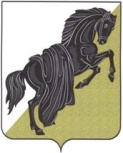 Собрание депутатов Каслинского муниципального районаШЕСТОГО СОЗЫВАЧелябинской областиР Е Ш Е Н И Еот «29» декабря 2023г. № 427г. Касли  О внесении изменений и дополнений в Бюджет Каслинского муниципального района на 2023 год и на плановый период 2024 и 2025 годов, утвержденный решением Собрания депутатов Каслинского муниципального района от 22.12.2022 №315Руководствуясь Бюджетным кодексом Российской Федерации, Налоговым кодексом Российской Федерации, Законом Челябинской области «Об областном бюджете на 2023 год и на плановый период 2024 и 2025 годов», Уставом Каслинского муниципального района, Положением о бюджетном процессе в Каслинском муниципальном районе,Собрание депутатов Каслинского муниципального района РЕШАЕТ:1. Утвердить прилагаемые изменения и дополнения в Бюджет Каслинского муниципального района на 2023 год и на плановый период 2024 и 2025 годов, утвержденный решением Собрания депутатов Каслинского муниципального района от 22.12.2022 № 315 (с изменениями от 02.02.2023 №326, 27.04.2023 №348, 30.05.2023 №355, 29.08.2023 №367, 28.11.2023 №397).2. Направить главе Каслинского муниципального района для подписания и опубликования в периодическом сборнике «Официальный вестник КМР» изменения и дополнения, утвержденные в пункте 1 настоящего решения.3. Настоящее решение подлежит опубликованию в сетевом издании «Официальный сайт Собрания депутатов Каслинского муниципального района Челябинской области» (http://kasli-sobr-dep.ru, регистрация в качестве сетевого издания: Эл № ФС77-83192 от 26.04.2022г.).4. Настоящее решение вступает в силу с момента его официального опубликования.5. Включить настоящее решение в регистр нормативных правовых актов Каслинского муниципального района. 6. Контроль за исполнением настоящего решения возложить на председателя Собрания депутатов Каслинского муниципального района Дятлова И.М.Председатель Собрания депутатовКаслинского муниципального района					                    И.М. ДятловУТВЕРЖДЕНЫрешением Собрания депутатовКаслинского муниципального районаот «29» декабря 2023 г. №427 Изменения и дополнения в Бюджет Каслинского муниципального района на 2023 год и на плановый период 2024 и 2025 годовВнести в Бюджет Каслинского муниципального района на 2023год и на плановый период 2024 и 2025 годов, утвержденный решением Собрания депутатов Каслинского муниципального района от 22.12.2022 № 315 «О Бюджете Каслинского муниципального района на 2023 год и на плановый период 2024 и 2025 годов» (с изменениями и дополнениями от 02.02.2023 № 326, от 27.04.2023 № 348, от 30.05.2023 № 355, 29.08.2023 №367, 28.11.2023 №397) следующие изменения и дополнения:в пункт 1 внести следующие изменения:«1. Основные характеристики бюджета Каслинского муниципального района  на 2023 год и на плановый период 2024 и 2025 годов1. Утвердить основные характеристики бюджета Каслинского муниципального района на 2023 год:1) прогнозируемый общий объем доходов  бюджета Каслинского муниципального района в сумме 1 908 612 080,06 рублей, в том числе безвозмездные поступления от других бюджетов бюджетной системы Российской Федерации в сумме  1 468 777 170,74  рублей;2) общий объем расходов бюджета Каслинского муниципального района в сумме 1 935 238 280,06  рублей;3) объём дефицита  бюджета Каслинского муниципального района в сумме 26 626 200,00  рублей.	2. Утвердить основные характеристики бюджета Каслинского муниципального района на  плановый период  2024  и 2025 годов:1) прогнозируемый общий объем доходов бюджета Каслинского муниципального района на 2024 год в сумме 1 550 202 800,00  рублей, в том числе безвозмездные поступления от других бюджетов бюджетной системы Российской Федерации в сумме 1 111 619 900,00 рублей, и на 2025 год в сумме 2 062 368 300,00 рублей,  в том числе безвозмездные поступления от других бюджетов бюджетной системы Российской Федерации в сумме 1 595 025 800,00 рублей;2) общий объем расходов бюджета Каслинского муниципального района на 2024 год в сумме  1 550 202 800,00    рублей, в том числе условно утвержденные расходы в сумме  13 657 300,00 рублей и на 2025 год в сумме 2 062 368 300,00  рублей, в том числе условно утвержденные расходы в сумме 28 444 700,00 рублей.3) объём дефицита  бюджета Каслинского муниципального района на 2024 год в сумме 0,00  рублей, и на 2025 год в сумме 0,00  рублей.»;2. в подпункт 1 пункта 6 внести следующие изменения: «1. Утвердить общий объем бюджетных ассигнований на исполнение публичных нормативных обязательств на 2023 год в сумме 83 172 687,71 рублей, на 2024 год 89 418 000,00 рублей и на 2025 год  94 049 700,00 рублей.»;3. пункт 13 изложить в следующей редакции:«13. Межбюджетные трансферты, предоставляемые бюджетам поселений из бюджета Каслинского муниципального района1. Утвердить общий объем межбюджетных трансфертов, предоставляемых бюджетам поселений из бюджета Каслинского муниципального района на 2023 год в сумме 312 004 024,27 рублей, на 2024 год в сумме 61 772 500,00 рублей, на 2025 год в сумме 34 055 100,00 рублей. 2. Утвердить распределение по поселениям Каслинского муниципального района дотаций из районного фонда финансовой поддержки поселений Каслинского муниципального района на 2023 год в сумме 40 244 600,00  рублей и на плановый период 2024 года в сумме 32 971 900,00  рублей, 2025 года в сумме 32 195 900,00  рублей. Установить критерий выравнивания бюджетной обеспеченности городских поселений на 2023 год – 0,4, на 2024 год – 0,4, на 2025 год – 0,4, сельских поселений на 2023 год – 1, на 2024 год – 1, на 2025 год –1.3. Утвердить объём субвенций, передаваемых из бюджета Каслинского муниципального района бюджетам поселений Каслинского муниципального района, на 2023 год в сумме 2 025 312,00  рублей и на плановый период 2024 года в сумме 1 795 900,00  рублей и 2025 года в сумме 1 859 200,00  рублей.4. Утвердить объём иных межбюджетных трансфертов, передаваемых на исполнение полномочий из бюджета Каслинского муниципального района бюджетам поселений Каслинского муниципального района, на 2023 год в сумме 90 296 879,39  рублей, на 2024 год в сумме 1 137 000,00 рублей.5. Утвердить объём субсидий для софинансирования расходных обязательств, возникающих при выполнении полномочий органов местного самоуправления по вопросам местного значения, передаваемых из бюджета Каслинского муниципального района бюджетам поселений Каслинского муниципального района, на 2023 год в сумме 179 437 232,88  рублей и на плановый период 2024 года в сумме 25 867 700,00 рублей6. В случае, если представительным органом муниципального образования принято решение об отказе от получения субсидии (субсидий) из бюджета Каслинского муниципального района, субсидия (субсидии) подлежит (подлежат) перераспределению между другими бюджетам поселений Каслинского муниципального района в соответствии с критериями отбора муниципальных образований, использовавшимися при первоначальном распределении субсидий.7. Установить, что предоставление субсидий бюджетам поселений Каслинского муниципального района в 2023 году осуществляется при условии заключения поселениями соглашения с Каслинским муниципальным районом о целевом и эффективном использовании выделенных субсидий.8. Утвердить распределение межбюджетных трансфертов бюджетам поселений  на 2023 год и на плановый период 2024 и 2025 годов согласно приложению № 7.9. Утвердить перечень субсидий местным бюджетам, предоставляемых из  бюджета Каслинского муниципального района в целях софинансирования расходных обязательств, возникающих при выполнении полномочий органов местного самоуправления по решению вопросов местного значения, на 2023 год и на плановый период 2024 и 2025 годов согласно приложению № 8.»;4. в приложение 2 внести изменения и дополнения в соответствии с приложением № 1 к настоящим изменениям и дополнениям, изложив его в новой редакции;5. в приложение 3 внести изменения и дополнения в соответствии с приложением № 2 к настоящим изменениям и дополнениям, изложив его в новой редакции;6. в приложение 4 внести изменения и дополнения в соответствии с приложением № 3 к настоящим изменениям и дополнениям, изложив его в новой редакции;7. в приложение 7 внести изменения и дополнения в соответствии с приложением № 4 к настоящим изменениям и дополнениям,  изложив его в новой редакции;8. в приложение 8 внести изменения и дополнения в соответствии с приложением № 5 к настоящим изменениям и дополнениям,  изложив его в новой редакции.ГлаваКаслинского муниципального района                                                                     И.В. Колышев«___»____________2023 г.Приложение №1к Изменениям и дополнениям в решениеСобрания депутатов Каслинского муниципального районаот 22.12.2022 № 315 "О Бюджете Каслинского муниципального района на 2023 годи на плановый период 2024 и 2025 годов",утвержденным решением Собрания депутатовКаслинского муниципального районаот «29» декабря 2023 г №427ГлаваКаслинского муниципального района                                                                       И.В. Колышев«____»____________ 2023 гПриложение №2к Изменениям и дополнениям в решениеСобрания депутатов Каслинского муниципального районаот 22.12.2022 № 315 "О Бюджете Каслинского муниципального района на 2023 годи на плановый период 2024 и 2025 годов",утвержденным решением Собрания депутатовКаслинского муниципального районаот «29» декабря 2023 г №427ГлаваКаслинского муниципального района                                                                       И.В. Колышев«___» _________ 2023 гПриложение № 3 к Изменениям и дополнениям в решениеСобрания депутатов Каслинского муниципального районаот 22.12.2022 № 315 «О Бюджете Каслинского муниципального района на 2023 годи на плановый период 2024 и 2025 годов»,утвержденным решением Собрания депутатовКаслинского муниципального районаот «29» декабря 2023 г №427Глава                                                  Каслинского муниципального района                                                                      И.В. Колышев                                                                                                                   «____»__________ 2023 г.Глава Каслинского муниципального района                                                                       И.В.Колышев«___» ____________  2023 гПриложение № 5к Изменениям и дополнениям в решениеСобрания депутатов Каслинского муниципальногорайона от 22.12.2022 № 315 «О БюджетеКаслинского муниципального района на 2023 годи на плановый период 2024 и 2025 годов»,утвержденным решением Собрания депутатовКаслинского муниципального районаот «29» декабря 2023 г №427Глава                                                  Каслинского муниципального района                                                                    И.В. Колышев«___»__________2023 гРаспределение бюджетных ассигнований по целевым статьям (муниципальным программам Каслинского муниципального района и непрограммным направлениям деятельности), группам видов расходов, разделам и подразделам классификации расходов бюджетов на 2023 год и на плановый период 2024 и 2025 годовРаспределение бюджетных ассигнований по целевым статьям (муниципальным программам Каслинского муниципального района и непрограммным направлениям деятельности), группам видов расходов, разделам и подразделам классификации расходов бюджетов на 2023 год и на плановый период 2024 и 2025 годовРаспределение бюджетных ассигнований по целевым статьям (муниципальным программам Каслинского муниципального района и непрограммным направлениям деятельности), группам видов расходов, разделам и подразделам классификации расходов бюджетов на 2023 год и на плановый период 2024 и 2025 годовРаспределение бюджетных ассигнований по целевым статьям (муниципальным программам Каслинского муниципального района и непрограммным направлениям деятельности), группам видов расходов, разделам и подразделам классификации расходов бюджетов на 2023 год и на плановый период 2024 и 2025 годовРаспределение бюджетных ассигнований по целевым статьям (муниципальным программам Каслинского муниципального района и непрограммным направлениям деятельности), группам видов расходов, разделам и подразделам классификации расходов бюджетов на 2023 год и на плановый период 2024 и 2025 годовРаспределение бюджетных ассигнований по целевым статьям (муниципальным программам Каслинского муниципального района и непрограммным направлениям деятельности), группам видов расходов, разделам и подразделам классификации расходов бюджетов на 2023 год и на плановый период 2024 и 2025 годовРаспределение бюджетных ассигнований по целевым статьям (муниципальным программам Каслинского муниципального района и непрограммным направлениям деятельности), группам видов расходов, разделам и подразделам классификации расходов бюджетов на 2023 год и на плановый период 2024 и 2025 годовРаспределение бюджетных ассигнований по целевым статьям (муниципальным программам Каслинского муниципального района и непрограммным направлениям деятельности), группам видов расходов, разделам и подразделам классификации расходов бюджетов на 2023 год и на плановый период 2024 и 2025 годовРаспределение бюджетных ассигнований по целевым статьям (муниципальным программам Каслинского муниципального района и непрограммным направлениям деятельности), группам видов расходов, разделам и подразделам классификации расходов бюджетов на 2023 год и на плановый период 2024 и 2025 годовРаспределение бюджетных ассигнований по целевым статьям (муниципальным программам Каслинского муниципального района и непрограммным направлениям деятельности), группам видов расходов, разделам и подразделам классификации расходов бюджетов на 2023 год и на плановый период 2024 и 2025 годовРаспределение бюджетных ассигнований по целевым статьям (муниципальным программам Каслинского муниципального района и непрограммным направлениям деятельности), группам видов расходов, разделам и подразделам классификации расходов бюджетов на 2023 год и на плановый период 2024 и 2025 годовРаспределение бюджетных ассигнований по целевым статьям (муниципальным программам Каслинского муниципального района и непрограммным направлениям деятельности), группам видов расходов, разделам и подразделам классификации расходов бюджетов на 2023 год и на плановый период 2024 и 2025 годовРаспределение бюджетных ассигнований по целевым статьям (муниципальным программам Каслинского муниципального района и непрограммным направлениям деятельности), группам видов расходов, разделам и подразделам классификации расходов бюджетов на 2023 год и на плановый период 2024 и 2025 годовРаспределение бюджетных ассигнований по целевым статьям (муниципальным программам Каслинского муниципального района и непрограммным направлениям деятельности), группам видов расходов, разделам и подразделам классификации расходов бюджетов на 2023 год и на плановый период 2024 и 2025 годовРаспределение бюджетных ассигнований по целевым статьям (муниципальным программам Каслинского муниципального района и непрограммным направлениям деятельности), группам видов расходов, разделам и подразделам классификации расходов бюджетов на 2023 год и на плановый период 2024 и 2025 годовРаспределение бюджетных ассигнований по целевым статьям (муниципальным программам Каслинского муниципального района и непрограммным направлениям деятельности), группам видов расходов, разделам и подразделам классификации расходов бюджетов на 2023 год и на плановый период 2024 и 2025 годовЕдиница измерения:Единица измерения:Единица измерения:руб.руб.руб.руб.Наименование показателяКод классификации расходов бюджетаКод классификации расходов бюджетаКод классификации расходов бюджетаКод классификации расходов бюджетаКод классификации расходов бюджетаКод классификации расходов бюджетаСуммаСуммаСуммаСуммаСуммаСуммаСуммаСуммаНаименование показателяЦелевая статьяГруппа расходовГруппа расходовРазделПодразделПодраздел2023 год2023 год2023 год2023 год2024 год2024 год2025 год2025 год123345566667788ВСЕГО:1 935 238 280.061 935 238 280.061 935 238 280.061 935 238 280.061 536 545 500.001 536 545 500.002 033 923 600.002 033 923 600.00Муниципальная программа «Обеспечение доступным и комфортным жильем граждан Российской Федерации» в Каслинском муниципальном районе510000000084 585 733.7284 585 733.7284 585 733.7284 585 733.7237 354 500.4137 354 500.4123 563 300.0023 563 300.00Субсидии местным бюджетам510010000030 299 812.4130 299 812.4130 299 812.4130 299 812.4125 867 700.0025 867 700.000.000.00Обеспечение мероприятий по модернизации систем коммунальной инфраструктуры (Межбюджетные трансферты)51001S950550050005020220 354 000.0020 354 000.0020 354 000.0020 354 000.0016 203 000.0016 203 000.000.000.00Обеспечение мероприятий по модернизации систем коммунальной инфраструктуры за счет средств областного бюджета (Межбюджетные трансферты)51001S96055005000502029 892 312.419 892 312.419 892 312.419 892 312.418 384 700.008 384 700.000.000.00Передаваемые полномочия поселениям на организацию в границах поселений электро-, тепло-, газо- и водоснабжения населения, водоотведение, снабжения населения топливом (Межбюджетные трансферты)51001161305005000502020.000.000.000.00700 000.00700 000.000.000.00Содействие поселениям в сфере жилищно-коммунального хозяйства (Межбюджетные трансферты)510011551050050005020253 500.0053 500.0053 500.0053 500.00580 000.00580 000.000.000.00Иные межбюджетные трансферты51003000007 278 899.447 278 899.447 278 899.447 278 899.441 137 000.001 137 000.000.000.00Передаваемые полномочия поселениям на организацию в границах поселений электро-, тепло-, газо- и водоснабжения населения, водоотведение, снабжения населения топливом (Межбюджетные трансферты)51003161305005000502021 820 435.641 820 435.641 820 435.641 820 435.641 137 000.001 137 000.000.000.00Передаваемые полномочия поселениям на подготовку объектов жилищно-коммунального хозяйства к работе в зимних условиях в границах поселений (Межбюджетные трансферты)51003161205005000502021 371 623.801 371 623.801 371 623.801 371 623.800.000.000.000.00Содействие поселениям в сфере жилищно-коммунального хозяйства (Межбюджетные трансферты)51003155105005000505054 086 840.004 086 840.004 086 840.004 086 840.000.000.000.000.00Расходы общегосударственного характера51004000009 785 373.139 785 373.139 785 373.139 785 373.136 923 500.416 923 500.4118 981 000.0018 981 000.00Содержание муниципальных служащих (Расходы на выплаты персоналу в целях обеспечения выполнения функций государственными (муниципальными) органами, казенными учреждениями, органами управления государственными внебюджетными фондами)51004204101001000104044 262 924.774 262 924.774 262 924.774 262 924.771 013 101.251 013 101.253 830 000.003 830 000.00Финансовое обеспечение выполнения функций органов местного самоуправления (Расходы на выплаты персоналу в целях обеспечения выполнения функций государственными (муниципальными) органами, казенными учреждениями, органами управления государственными внебюджетными фондами)51004204001001000104044 711 830.234 711 830.234 711 830.234 711 830.23210 399.16210 399.166 851 000.006 851 000.00Финансовое обеспечение выполнения функций органов местного самоуправления (Закупка товаров, работ и услуг для обеспечения государственных (муниципальных) нужд)5100420400200200010404810 618.13810 618.13810 618.13810 618.135 700 000.005 700 000.008 300 000.008 300 000.00Расходы на реализацию отраслевых мероприятий510790000035 678 163.1735 678 163.1735 678 163.1735 678 163.173 398 300.003 398 300.004 566 300.004 566 300.00Мероприятия, реализуемые органами исполнительной власти Каслинского муниципального района (Закупка товаров, работ и услуг для обеспечения государственных (муниципальных) нужд)510794153020020005010113 455.6013 455.6013 455.6013 455.600.000.000.000.00Мероприятия, реализуемые органами исполнительной власти Каслинского муниципального района (Закупка товаров, работ и услуг для обеспечения государственных (муниципальных) нужд)5107941530200200050202262 657.95262 657.95262 657.95262 657.950.000.000.000.00Мероприятия, реализуемые органами исполнительной власти Каслинского муниципального района (Капитальные вложения в объекты государственной (муниципальной) собственности)51079415304004000502022 469 764.792 469 764.792 469 764.792 469 764.790.000.000.000.00Модернизация, реконструкция, капитальный ремонт и строительство котельных, систем водоснабжения, водоотведения, систем электроснабжения, теплоснабжения, включая центральные тепловые пункты, в том числе проектно-изыскательские работы, капитальный ремонт газовых систем (Закупка товаров, работ и услуг для обеспечения государственных (муниципальных) нужд)51079S406020020005020229 121.8329 121.8329 121.8329 121.8330 000.0030 000.0030 000.0030 000.00Обеспечение мероприятий по модернизации систем коммунальной инфраструктуры (Закупка товаров, работ и услуг для обеспечения государственных (муниципальных) нужд)51079S950520020005020219 075 000.0019 075 000.0019 075 000.0019 075 000.000.000.000.000.00Обеспечение мероприятий по модернизации систем коммунальной инфраструктуры за счет средств областного бюджета (Закупка товаров, работ и услуг для обеспечения государственных (муниципальных) нужд)51079S96052002000502029 784 000.009 784 000.009 784 000.009 784 000.000.000.000.000.00Предоставление молодым семьям - участникам подпрограммы социальных выплат на приобретение (строительство) жилья (Социальное обеспечение и иные выплаты населению)51079L49703003001004042 740 500.002 740 500.002 740 500.002 740 500.003 328 300.003 328 300.004 496 300.004 496 300.00Предоставление молодым семьям-участникам подпрограммы дополнительных социальных выплат при рождении (усыновлении) одного ребенка (Социальное обеспечение и иные выплаты населению)510791408030030010030333 600.0033 600.0033 600.0033 600.000.000.000.000.00Строительство газопроводов и газовых сетей (Капитальные вложения в объекты государственной (муниципальной) собственности)51079S40504004000505050.000.000.000.0040 000.0040 000.0040 000.0040 000.00Субсидии организациям коммунального комплекса (Иные бюджетные ассигнования)51079411408008000502021 270 063.001 270 063.001 270 063.001 270 063.000.000.000.000.00Региональный проект «Обеспечение устойчивого сокращения непригодного для проживания жилищного фонда»510F3000001 543 485.571 543 485.571 543 485.571 543 485.5728 000.0028 000.0016 000.0016 000.00Обеспечение мероприятий по переселению граждан из аварийного жилищного фонда за счет средств областного бюджета (Межбюджетные трансферты)510F367484500500050101143 485.57143 485.57143 485.57143 485.570.000.000.000.00Обеспечение мероприятий по переселению граждан из аварийного жилищного фонда за счет средств публично-правовой компании "Фонд развития территорий" (Закупка товаров, работ и услуг для обеспечения государственных (муниципальных) нужд)510F3674832002000501010.000.000.000.0028 000.0028 000.0016 000.0016 000.00Обеспечение мероприятий по переселению граждан из аварийного жилищного фонда за счет средств публично-правовой компании "Фонд развития территорий" (Межбюджетные трансферты)510F3674835005000501011 400 000.001 400 000.001 400 000.001 400 000.000.000.000.000.00Муниципальная программа «Обеспечение градостроительной деятельности на территории Каслинского муниципального района»52000000002 708 805.642 708 805.642 708 805.642 708 805.64855 200.00855 200.00495 500.00495 500.00Иные межбюджетные трансферты52003000001 662 500.001 662 500.001 662 500.001 662 500.000.000.000.000.00Передаваемые полномочия поселениям на организацию градостроительной деятельности в границах поселений (Межбюджетные трансферты)52003163405005000505051 662 500.001 662 500.001 662 500.001 662 500.000.000.000.000.00Расходы общегосударственного характера520040000073 068.0073 068.0073 068.0073 068.000.000.000.000.00Содержание муниципальных служащих (Расходы на выплаты персоналу в целях обеспечения выполнения функций государственными (муниципальными) органами, казенными учреждениями, органами управления государственными внебюджетными фондами)520042041010010001131373 068.0073 068.0073 068.0073 068.000.000.000.000.00Расходы на реализацию отраслевых мероприятий5207900000973 237.64973 237.64973 237.64973 237.64855 200.00855 200.00495 500.00495 500.00Подготовка документов территориального планирования, градостроительного зонирования и документации по планировке территорий муниципальных образований Челябинской области (Закупка товаров, работ и услуг для обеспечения государственных (муниципальных) нужд)52079S30202002000113130.000.000.000.00587 000.00587 000.000.000.00Проведение комплексных кадастровых работ на территории Челябинской области за счет средств областного бюджета (Закупка товаров, работ и услуг для обеспечения государственных (муниципальных) нужд)52079S9340200200011313385 550.00385 550.00385 550.00385 550.000.000.000.000.00Проведение работ по описанию местоположения границ населенных пунктов Челябинской области (Закупка товаров, работ и услуг для обеспечения государственных (муниципальных) нужд)52079S932020020001131396 187.6496 187.6496 187.6496 187.6420 000.0020 000.0020 000.0020 000.00Проведение работ по описанию местоположения границ территориальных зон (Закупка товаров, работ и услуг для обеспечения государственных (муниципальных) нужд)52079S9330200200011313263 300.00263 300.00263 300.00263 300.0020 000.0020 000.0020 000.0020 000.00Разработка и внедрение цифровых технологий, направленных на рациональное использование земель сельскохозяйственного назначения (Закупка товаров, работ и услуг для обеспечения государственных (муниципальных) нужд)52079S1020200200040505228 200.00228 200.00228 200.00228 200.00228 200.00228 200.00455 500.00455 500.00Муниципальная программа «Организация транспортного обслуживания населения в Каслинском муниципальном районе»530000000024 936 688.3624 936 688.3624 936 688.3624 936 688.3614 684 033.3314 684 033.335 516 700.005 516 700.00Расходы на реализацию отраслевых мероприятий530790000024 936 688.3624 936 688.3624 936 688.3624 936 688.3614 684 033.3314 684 033.335 516 700.005 516 700.00Обновление подвижного состава пассажирского транспорта общего пользования (автобусов) в муниципальных образованиях Челябинской области (Закупка товаров, работ и услуг для обеспечения государственных (муниципальных) нужд) 530799710020020004080819 420 000.0019 420 000.0019 420 000.0019 420 000.008 470 000.008 470 000.000.000.00Организация регулярных перевозок пассажиров и багажа автомобильным транспортом по муниципальным маршрутам регулярных перевозок по регулируемым тарифам (Закупка товаров, работ и услуг для обеспечения государственных (муниципальных) нужд)53079S61602002000408085 516 688.365 516 688.365 516 688.365 516 688.366 214 033.336 214 033.335 516 700.005 516 700.00Муниципальная программа «Дорожное хозяйство в Каслинском муниципальном районе»5400000000157 121 520.00157 121 520.00157 121 520.00157 121 520.0060 733 900.0060 733 900.0070 004 900.0070 004 900.00Субсидии местным бюджетам540010000081 730 852.0381 730 852.0381 730 852.0381 730 852.030.000.000.000.00Капитальный ремонт, ремонт и содержание автомобильных дорог общего пользования местного значения (Межбюджетные трансферты)54001S605050050004090981 730 852.0381 730 852.0381 730 852.0381 730 852.030.000.000.000.00Иные межбюджетные трансферты54003000005 631 057.895 631 057.895 631 057.895 631 057.890.000.000.000.00Капитальный ремонт, ремонт и содержание автомобильных дорог общего пользования местного значения (Межбюджетные трансферты)54003S6050500500040909721 465.24721 465.24721 465.24721 465.240.000.000.000.00Передаваемые полномочия поселениям на содержание объектов дорожного хозяйства в границах поселений (Межбюджетные трансферты)54003162205005000409094 909 592.654 909 592.654 909 592.654 909 592.650.000.000.000.00Расходы на реализацию отраслевых мероприятий540790000069 563 356.0869 563 356.0869 563 356.0869 563 356.0860 733 900.0060 733 900.0070 004 900.0070 004 900.00Капитальный ремонт, ремонт и содержание автомобильных дорог общего пользования местного значения (Закупка товаров, работ и услуг для обеспечения государственных (муниципальных) нужд)54079S605020020004090943 123 373.9743 123 373.9743 123 373.9743 123 373.9743 001 724.4043 001 724.4070 004 900.0070 004 900.00Мероприятия, реализуемые органами исполнительной власти Каслинского муниципального района (Закупка товаров, работ и услуг для обеспечения государственных (муниципальных) нужд)54079415302002000409094 904 102.904 904 102.904 904 102.904 904 102.900.000.000.000.00Мероприятия по безопасности дорожного движения на территории Каслинского муниципального района (Закупка товаров, работ и услуг для обеспечения государственных (муниципальных) нужд)54079415502002000409091 755 374.401 755 374.401 755 374.401 755 374.400.000.000.000.00Мероприятия по безопасности дорожного движения на территории Каслинского муниципального района (Закупка товаров, работ и услуг для обеспечения государственных (муниципальных) нужд)5407941550200200070303129 900.00129 900.00129 900.00129 900.000.000.000.000.00Содержание объектов дорожного хозяйства между поселениями (Закупка товаров, работ и услуг для обеспечения государственных (муниципальных) нужд)540791722020020004090919 650 604.8119 650 604.8119 650 604.8119 650 604.8117 732 175.6017 732 175.600.000.00Субсидии на иные цели5408200000196 254.00196 254.00196 254.00196 254.000.000.000.000.00Мероприятия, реализуемые бюджетными и казенными учреждениями района (Предоставление субсидий бюджетным, автономным учреждениям и иным некоммерческим организациям)5408241510600600070303196 254.00196 254.00196 254.00196 254.000.000.000.000.00Муниципальная программа «Обращение с твердыми коммунальными отходами в Каслинском муниципальном районе»550000000013 094 265.8313 094 265.8313 094 265.8313 094 265.831 461 300.001 461 300.00775 400.00775 400.00Иные межбюджетные трансферты55003000001 314 762.971 314 762.971 314 762.971 314 762.970.000.000.000.00Передаваемые полномочия поселениям на обращение с твердыми коммунальными отходами (Межбюджетные трансферты)55003163205005000503031 314 762.971 314 762.971 314 762.971 314 762.970.000.000.000.00Расходы на реализацию отраслевых мероприятий55079000001 917 087.861 917 087.861 917 087.861 917 087.862 400.002 400.002 400.002 400.00Мероприятия, реализуемые органами исполнительной власти Каслинского муниципального района (Закупка товаров, работ и услуг для обеспечения государственных (муниципальных) нужд)550794153020020005030317 976.7617 976.7617 976.7617 976.760.000.000.000.00Развитие, обустройство и восстановление озелененных территорий, ландшафтно-рекреационных зон (Закупка товаров, работ и услуг для обеспечения государственных (муниципальных) нужд)55079S70002002000503031 899 111.101 899 111.101 899 111.101 899 111.102 400.002 400.002 400.002 400.00Региональный проект «Чистая страна»550G1000008 970 640.008 970 640.008 970 640.008 970 640.001 458 900.001 458 900.00773 000.00773 000.00Ликвидация несанкционированных свалок отходов (Закупка товаров, работ и услуг для обеспечения государственных (муниципальных) нужд)550G1S32002002000503037 770 640.007 770 640.007 770 640.007 770 640.001 458 900.001 458 900.00773 000.00773 000.00Ликвидация несанкционированных свалок отходов (Межбюджетные трансферты)550G1S32005005000503031 200 000.001 200 000.001 200 000.001 200 000.000.000.000.000.00Региональный проект «Комплексная система обращения с твердыми коммунальными отходами»550G200000891 775.00891 775.00891 775.00891 775.000.000.000.000.00Обеспечение контейнерным сбором образующихся в жилом фонде твердых коммунальных отходов(Закупка товаров, работ и услуг для обеспечения государственных (муниципальных) нужд)550G2S3120200200050303325 300.00325 300.00325 300.00325 300.000.000.000.000.00Обеспечение контейнерным сбором образующихся в жилом фонде твердых коммунальных отходов (Межбюджетные трансферты)550G2S3120500500050303566 475.00566 475.00566 475.00566 475.000.000.000.000.00Муниципальная программа «Формирование современной городской среды» в Каслинском муниципальном районе»560000000011 662 261.9411 662 261.9411 662 261.9411 662 261.9412 830 200.0012 830 200.00800 000.00800 000.00Расходы на реализацию отраслевых мероприятий560790000051 145.8551 145.8551 145.8551 145.85400 000.00400 000.000.000.00Мероприятия, реализуемые органами исполнительной власти Каслинского муниципального района (Закупка товаров, работ и услуг для обеспечения государственных (муниципальных) нужд)560794153020020005030351 145.8551 145.8551 145.8551 145.85400 000.00400 000.000.000.00Субсидии на иные цели5608200000460 000.00460 000.00460 000.00460 000.000.000.000.000.00Укрепление материально-технической базы бюджетных и казенных учреждений (Предоставление субсидий бюджетным, автономным учреждениям и иным некоммерческим организациям)5608241520600600080101460 000.00460 000.00460 000.00460 000.000.000.000.000.00Региональный проект «Формирование комфортной городской среды»560F20000011 151 116.0911 151 116.0911 151 116.0911 151 116.0912 430 200.0012 430 200.00800 000.00800 000.00Реализация программ формирования современной городской среды (Закупка товаров, работ и услуг для обеспечения государственных (муниципальных) нужд)560F25555020020005030311 151 116.0911 151 116.0911 151 116.0911 151 116.0912 430 200.0012 430 200.00800 000.00800 000.00Муниципальная программа «Организация ритуальных услуг и содержание мест захоронения в Каслинском муниципальном районе»5700000000647 200.00647 200.00647 200.00647 200.000.000.000.000.00Иные межбюджетные трансферты5700300000347 200.00347 200.00347 200.00347 200.000.000.000.000.00Передаваемые полномочия поселениям на содержание мест захоронения (Межбюджетные трансферты)5700316310500500050303347 200.00347 200.00347 200.00347 200.000.000.000.000.00Расходы на реализацию отраслевых мероприятий5707900000300 000.00300 000.00300 000.00300 000.000.000.000.000.00Мероприятия, реализуемые органами исполнительной власти Каслинского муниципального района (Закупка товаров, работ и услуг для обеспечения государственных (муниципальных) нужд)5707941530200200050303300 000.00300 000.00300 000.00300 000.000.000.000.000.00Муниципальная программа «Развитие дополнительного художественного образования в Каслинском муниципальном районе»600000000029 150 123.0029 150 123.0029 150 123.0029 150 123.0034 952 800.0034 952 800.0036 197 300.0036 197 300.00Субсидии на финансовое обеспечение муниципального задания на оказание муниципальных услуг (выполнение работ)600810000028 436 103.8728 436 103.8728 436 103.8728 436 103.8731 010 800.0031 010 800.0031 510 800.0031 510 800.00Учреждения дополнительного образования (Предоставление субсидий бюджетным, автономным учреждениям и иным некоммерческим организациям)600811230060060007030328 436 103.8728 436 103.8728 436 103.8728 436 103.8731 010 800.0031 010 800.0031 510 800.0031 510 800.00Субсидии на иные цели6008200000714 019.13714 019.13714 019.13714 019.133 942 000.003 942 000.004 686 500.004 686 500.00Мероприятия, реализуемые бюджетными и казенными учреждениями района (Предоставление субсидий бюджетным, автономным учреждениям и иным некоммерческим организациям)600824151060060007030375 700.0075 700.0075 700.0075 700.000.000.000.000.00Проведение ремонтных работ, противопожарных и энергосберегающих мероприятий в зданиях муниципальных учреждений дополнительного образования в сфере культуры и искусства (Предоставление субсидий бюджетным, автономным учреждениям и иным некоммерческим организациям)60082S81206006000703030.000.000.000.003 942 000.003 942 000.000.000.00Укрепление материально-технической базы бюджетных и казенных учреждений (Предоставление субсидий бюджетным, автономным учреждениям и иным некоммерческим организациям)6008241520600600070303638 319.13638 319.13638 319.13638 319.130.000.000.000.00Укрепление материально-технической базы и оснащение оборудованием детских школ искусств (Предоставление субсидий бюджетным, автономным учреждениям и иным некоммерческим организациям)60082S81006006000703030.000.000.000.000.000.004 686 500.004 686 500.00Муниципальная программа «Развитие культуры Каслинского муниципального района»6100000000202 541 330.19202 541 330.19202 541 330.19202 541 330.1972 294 000.0072 294 000.0073 010 700.0073 010 700.00Субсидии местным бюджетам61001000003 156 500.003 156 500.003 156 500.003 156 500.000.000.000.000.00Обеспечение развития и укрепления материально-технической базы домов культуры в населенных пунктах с числом жителей до 50 тысяч человек (Межбюджетные трансферты)61001L4670500500080101756 500.00756 500.00756 500.00756 500.000.000.000.000.00Реализация инициативных проектов (Межбюджетные трансферты)61001S960И5005000801012 400 000.002 400 000.002 400 000.002 400 000.000.000.000.000.00Расходы общегосударственного характера61004000004 175 424.824 175 424.824 175 424.824 175 424.822 927 400.002 927 400.004 477 400.004 477 400.00Содержание муниципальных служащих (Расходы на выплаты персоналу в целях обеспечения выполнения функций государственными (муниципальными) органами, казенными учреждениями, органами управления государственными внебюджетными фондами)61004204101001000804042 137 674.212 137 674.212 137 674.212 137 674.21596 300.00596 300.001 596 300.001 596 300.00Финансовое обеспечение выполнения функций органов местного самоуправления (Расходы на выплаты персоналу в целях обеспечения выполнения функций государственными (муниципальными) органами, казенными учреждениями, органами управления государственными внебюджетными фондами)61004204001001000804041 417 250.611 417 250.611 417 250.611 417 250.611 260 700.001 260 700.001 610 700.001 610 700.00Финансовое обеспечение выполнения функций органов местного самоуправления (Закупка товаров, работ и услуг для обеспечения государственных (муниципальных) нужд)6100420400200200080404619 800.00619 800.00619 800.00619 800.001 069 700.001 069 700.001 269 700.001 269 700.00Финансовое обеспечение выполнения функций органов местного самоуправления (Иные бюджетные ассигнования)6100420400800800080404700.00700.00700.00700.00700.00700.00700.00700.00Расходы на реализацию отраслевых мероприятий610790000037 091 370.9437 091 370.9437 091 370.9437 091 370.943 046 000.003 046 000.00190 800.00190 800.00Мероприятия, реализуемые бюджетными и казенными учреждениями района (Закупка товаров, работ и услуг для обеспечения государственных (муниципальных) нужд)6107941510200200080101331 170.83331 170.83331 170.83331 170.832 545 300.002 545 300.0045 300.0045 300.00Модернизация библиотек в части комплектования книжных фондов библиотек муниципальных образований и государственных общедоступных библиотек (Закупка товаров, работ и услуг для обеспечения государственных (муниципальных) нужд)61079L5191200200080101150 700.00150 700.00150 700.00150 700.00150 700.00150 700.00145 500.00145 500.00Проведение ремонтных работ, противопожарных мероприятий, энергосберегающих мероприятий в зданиях учреждений культуры, находящихся в муниципальной собственности, и приобретение основных средств для муниципальных учреждений (Закупка товаров, работ и услуг для обеспечения государственных (муниципальных) нужд)61079S811020020008010131 899 953.5131 899 953.5131 899 953.5131 899 953.51350 000.00350 000.000.000.00Строительство и реконструкция зданий для размещения учреждений культуры и учреждений дополнительного образования в сфере культуры и искусства, находящихся в муниципальной собственности (Закупка товаров, работ и услуг для обеспечения государственных (муниципальных) нужд)61079S81302002000801013 817 546.603 817 546.603 817 546.603 817 546.600.000.000.000.00Укрепление материально-технической базы бюджетных и казенных учреждений (Закупка товаров, работ и услуг для обеспечения государственных (муниципальных) нужд)6107941520200200080101892 000.00892 000.00892 000.00892 000.000.000.000.000.00Субсидии на финансовое обеспечение муниципального задания на оказание муниципальных услуг (выполнение работ)610810000035 181 953.1235 181 953.1235 181 953.1235 181 953.1235 991 800.0035 991 800.0036 791 800.0036 791 800.00Музеи (Предоставление субсидий бюджетным, автономным учреждениям и иным некоммерческим организациям)61081127006006000801016 418 375.746 418 375.746 418 375.746 418 375.747 527 600.007 527 600.007 727 600.007 727 600.00Учреждения культуры (Предоставление субсидий бюджетным, автономным учреждениям и иным некоммерческим организациям)610811250060060008010128 763 577.3828 763 577.3828 763 577.3828 763 577.3828 464 200.0028 464 200.0029 064 200.0029 064 200.00Субсидии на иные цели610820000044 950 321.3344 950 321.3344 950 321.3344 950 321.335 530 500.005 530 500.004 452 400.004 452 400.00Мероприятия, реализуемые бюджетными и казенными учреждениями района (Предоставление субсидий бюджетным, автономным учреждениям и иным некоммерческим организациям)61082415106006000801012 259 076.662 259 076.662 259 076.662 259 076.660.000.000.000.00Обеспечение развития и укрепления материально-технической базы домов культуры в населенных пунктах с числом жителей до 50 тысяч человек (Предоставление субсидий бюджетным, автономным учреждениям и иным некоммерческим организациям)61082L46706006000801010.000.000.000.005 411 700.005 411 700.000.000.00Проведение ремонтных работ, противопожарных мероприятий, энергосберегающих мероприятий в зданиях учреждений культуры, находящихся в муниципальной собственности, и приобретение основных средств для муниципальных учреждений (Предоставление субсидий бюджетным, автономным учреждениям и иным некоммерческим организациям)61082S811060060008010115 346 776.4915 346 776.4915 346 776.4915 346 776.49118 800.00118 800.004 452 400.004 452 400.00Реализация инициативных проектов (Предоставление субсидий бюджетным, автономным учреждениям и иным некоммерческим организациям)61082S960И6006000801012 500 000.002 500 000.002 500 000.002 500 000.000.000.000.000.00Строительство и реконструкция зданий для размещения учреждений культуры и учреждений дополнительного образования в сфере культуры и искусства, находящихся в муниципальной собственности (Предоставление субсидий бюджетным, автономным учреждениям и иным некоммерческим организациям)61082S81306006000801012 073.372 073.372 073.372 073.370.000.000.000.00Укрепление материально-технической базы бюджетных и казенных учреждений (Предоставление субсидий бюджетным, автономным учреждениям и иным некоммерческим организациям)610824152060060008010124 842 394.8124 842 394.8124 842 394.8124 842 394.810.000.000.000.00Обеспечение деятельности подведомственных казенных учреждений610990000024 816 611.5024 816 611.5024 816 611.5024 816 611.5024 110 300.0024 110 300.0027 098 300.0027 098 300.00Библиотеки (Расходы на выплаты персоналу в целях обеспечения выполнения функций государственными (муниципальными) органами, казенными учреждениями, органами управления государственными внебюджетными фондами)610991260010010007030358 934.0058 934.0058 934.0058 934.000.000.000.000.00Библиотеки (Расходы на выплаты персоналу в целях обеспечения выполнения функций государственными (муниципальными) органами, казенными учреждениями, органами управления государственными внебюджетными фондами)610991260010010008010117 439 118.2617 439 118.2617 439 118.2617 439 118.2617 322 000.0017 322 000.0018 010 000.0018 010 000.00Библиотеки (Закупка товаров, работ и услуг для обеспечения государственных (муниципальных) нужд)61099126002002000801014 628 963.894 628 963.894 628 963.894 628 963.895 275 500.005 275 500.006 075 500.006 075 500.00Библиотеки (Иные бюджетные ассигнования)610991260080080008010124 720.1724 720.1724 720.1724 720.170.000.000.000.00Учебно-методические кабинеты, централизованные бухгалтерии, группы хозяйственного обслуживания, учебные фильмотеки, межшкольные учебно-производственные комбинаты, логопедические пункты (Расходы на выплаты персоналу в целях обеспечения выполнения функций государственными (муниципальными) органами, казенными учреждениями, органами управления государственными внебюджетными фондами)61099124001001000804042 664 875.182 664 875.182 664 875.182 664 875.181 512 800.001 512 800.003 012 800.003 012 800.00Региональный проект «Культурная среда»610A10000052 169 148.4852 169 148.4852 169 148.4852 169 148.48688 000.00688 000.000.000.00Реконструкция и капитальный ремонт муниципальных музеев (Закупка товаров, работ и услуг для обеспечения государственных (муниципальных) нужд)610A15597020020008010152 169 148.4852 169 148.4852 169 148.4852 169 148.48688 000.00688 000.000.000.00Региональный проект «Цифровая культура»610A3000001 000 000.001 000 000.001 000 000.001 000 000.000.000.000.000.00Создание виртуальных концертных залов (Предоставление субсидий бюджетным, автономным учреждениям и иным некоммерческим организациям)610A3545306006000801011 000 000.001 000 000.001 000 000.001 000 000.000.000.000.000.00Муниципальная программа «Развитие физической культуры и спорта на территории Каслинского муниципального района»620000000075 353 438.3775 353 438.3775 353 438.3775 353 438.3761 160 320.0061 160 320.0021 249 300.0021 249 300.00Субсидии местным бюджетам620010000053 793 958.3753 793 958.3753 793 958.3753 793 958.370.000.000.000.00Приобретение спортивного инвентаря и оборудования для спортивных школ и физкультурно-спортивных организаций (Межбюджетные трансферты)62001S0044500500110202865 560.00865 560.00865 560.00865 560.000.000.000.000.00Реализация инициативных проектов (Межбюджетные трансферты)62001S960И5005001102024 861 348.804 861 348.804 861 348.804 861 348.800.000.000.000.00Содействие поселениям в сфере физической культуры и спорта (Межбюджетные трансферты)6200115620500500110202841 109.57841 109.57841 109.57841 109.570.000.000.000.00Строительство, ремонт, реконструкция и оснащение спортивных объектов, универсальных спортивных площадок, лыжероллерных трасс и троп здоровья в местах массового отдыха населения (Межбюджетные трансферты)62001S004350050011020247 225 940.0047 225 940.0047 225 940.0047 225 940.000.000.000.000.00Расходы на реализацию отраслевых мероприятий620790000032 113.7932 113.7932 113.7932 113.790.000.000.000.00Мероприятия, реализуемые бюджетными и казенными учреждениями района (Закупка товаров, работ и услуг для обеспечения государственных (муниципальных) нужд)620794151020020011020232 113.7932 113.7932 113.7932 113.790.000.000.000.00Субсидии на финансовое обеспечение муниципального задания на оказание муниципальных услуг (выполнение работ)620810000012 984 290.0712 984 290.0712 984 290.0712 984 290.0717 521 120.0017 521 120.0018 105 900.0018 105 900.00Дополнительные расходы на доведение средней заработной платы тренеров и инструкторов по спорту в сельской местности и малых городах Челябинской области с населением до 50 тысяч человек до среднемесячного дохода от трудовой деятельности в Челябинской области (Предоставление субсидий бюджетным, автономным учреждениям и иным некоммерческим организациям)62081S004И6006001102020.000.000.000.004 031 400.004 031 400.004 031 400.004 031 400.00Учреждения дополнительного образования (Предоставление субсидий бюджетным, автономным учреждениям и иным некоммерческим организациям)62081123006006000703032 923 990.002 923 990.002 923 990.002 923 990.001 704 320.001 704 320.002 989 100.002 989 100.00Учреждения физической культуры и спорта (Предоставление субсидий бюджетным, автономным учреждениям и иным некоммерческим организациям)620811320060060011020210 060 300.0710 060 300.0710 060 300.0710 060 300.0711 785 400.0011 785 400.0011 085 400.0011 085 400.00Субсидии на иные цели62082000006 354 376.146 354 376.146 354 376.146 354 376.1443 639 200.0043 639 200.003 143 400.003 143 400.00Мероприятия, реализуемые бюджетными и казенными учреждениями района (Предоставление субсидий бюджетным, автономным учреждениям и иным некоммерческим организациям)62082415106006001102022 958 958.522 958 958.522 958 958.522 958 958.520.000.000.000.00Оплата услуг специалистов по организации физкультурно-оздоровительной и спортивно-массовой работы с детьми и молодежью в возрасте от 6 до 29 лет (Предоставление субсидий бюджетным, автономным учреждениям и иным некоммерческим организациям)62082S0045600600110202978 300.00978 300.00978 300.00978 300.00978 300.00978 300.00978 300.00978 300.00Оплата услуг специалистов по организации физкультурно-оздоровительной и спортивно-массовой работы с лицами с ограниченными возможностями здоровья (Предоставление субсидий бюджетным, автономным учреждениям и иным некоммерческим организациям)62082S0047600600110202391 300.00391 300.00391 300.00391 300.00391 300.00391 300.00391 300.00391 300.00Оплата услуг специалистов по организации физкультурно-оздоровительной и спортивно-массовой работы с населением среднего возраста (женщины от 30 до 54 лет, мужчины от 30 до 59 лет) (Предоставление субсидий бюджетным, автономным учреждениям и иным некоммерческим организациям)62082S004М600600110202375 169.00375 169.00375 169.00375 169.00215 200.00215 200.00215 200.00215 200.00Оплата услуг специалистов по организации физкультурно-оздоровительной и спортивно-массовой работы с населением старшего возраста (женщины от 55 до 79 лет, мужчины от 60 до 79 лет) (Предоставление субсидий бюджетным, автономным учреждениям и иным некоммерческим организациям)62082S004Д600600110202295 285.00295 285.00295 285.00295 285.00215 300.00215 300.00215 300.00215 300.00Приобретение спортивного инвентаря и оборудования для спортивных школ и физкультурно-спортивных организаций (Предоставление субсидий бюджетным, автономным учреждениям и иным некоммерческим организациям)62082S0044600600110202467 740.00467 740.00467 740.00467 740.001 333 300.001 333 300.001 333 300.001 333 300.00Строительство, ремонт, реконструкция и оснащение спортивных объектов, универсальных спортивных площадок, лыжероллерных трасс и троп здоровья в местах массового отдыха населения (Предоставление субсидий бюджетным, автономным учреждениям и иным некоммерческим организациям)62082S00436006001102020.000.000.000.0040 495 800.0040 495 800.000.000.00Субсидия местным бюджетам на повышение квалификации тренеров, тренеров-преподавателей муниципальных учреждений, реализующих программы спортивной подготовки и дополнительные образовательные программы спортивной подготовки (Предоставление субсидий бюджетным, автономным учреждениям и иным некоммерческим организациям)62082S009060060011030311 000.0011 000.0011 000.0011 000.0010 000.0010 000.0010 000.0010 000.00Укрепление материально-технической базы бюджетных и казенных учреждений (Предоставление субсидий бюджетным, автономным учреждениям и иным некоммерческим организациям)6208241520600600110202876 623.62876 623.62876 623.62876 623.620.000.000.000.00Региональный проект «Создание для всех категорий и групп населения условий для занятий физической культурой и спортом, массовым спортом, в том числе повышение уровня обеспеченности населения объектами спорта, а также подготовка спортивного резерва»620P5000002 188 700.002 188 700.002 188 700.002 188 700.000.000.000.000.00Оснащение объектов спортивной инфраструктуры спортивно-технологическим оборудованием (Закупка товаров, работ и услуг для обеспечения государственных (муниципальных) нужд)620P5522802002001102029.579.579.579.570.000.000.000.00Оснащение объектов спортивной инфраструктуры спортивно-технологическим оборудованием (Межбюджетные трансферты)620P5522805005001102022 188 690.432 188 690.432 188 690.432 188 690.430.000.000.000.00Муниципальная программа «Развитие образования в Каслинском муниципальном районе»6400000000771 906 357.77771 906 357.77771 906 357.77771 906 357.77783 035 480.00783 035 480.001 326 366 100.001 326 366 100.00Расходы общегосударственного характера640040000011 376 415.4811 376 415.4811 376 415.4811 376 415.4810 496 700.0010 496 700.0013 779 700.0013 779 700.00Содержание муниципальных служащих (Расходы на выплаты персоналу в целях обеспечения выполнения функций государственными (муниципальными) органами, казенными учреждениями, органами управления государственными внебюджетными фондами)64004204101001000709094 752 124.144 752 124.144 752 124.144 752 124.144 760 000.004 760 000.004 760 000.004 760 000.00Финансовое обеспечение выполнения функций органов местного самоуправления (Расходы на выплаты персоналу в целях обеспечения выполнения функций государственными (муниципальными) органами, казенными учреждениями, органами управления государственными внебюджетными фондами)64004204001001000709093 794 416.343 794 416.343 794 416.343 794 416.344 036 800.004 036 800.007 546 800.007 546 800.00Финансовое обеспечение выполнения функций органов местного самоуправления (Закупка товаров, работ и услуг для обеспечения государственных (муниципальных) нужд)64004204002002000709092 729 375.002 729 375.002 729 375.002 729 375.001 599 400.001 599 400.001 372 400.001 372 400.00Финансовое обеспечение выполнения функций органов местного самоуправления (Социальное обеспечение и иные выплаты населению)640042040030030007090915 000.0015 000.0015 000.0015 000.0015 000.0015 000.0015 000.0015 000.00Финансовое обеспечение выполнения функций органов местного самоуправления (Иные бюджетные ассигнования)640042040080080007090985 500.0085 500.0085 500.0085 500.0085 500.0085 500.0085 500.0085 500.00Расходы на реализацию отраслевых мероприятий6407900000132 513 768.49132 513 768.49132 513 768.49132 513 768.49160 239 743.00160 239 743.00712 707 400.00712 707 400.00Капитальные вложения в объекты муниципальной собственности за счет средств Каслинского муниципального района (Капитальные вложения в объекты государственной (муниципальной) собственности)64079101114004000709093 825 422.883 825 422.883 825 422.883 825 422.880.000.000.000.00Капитальные вложения в объекты образования (Капитальные вложения в объекты государственной (муниципальной) собственности)64079S0010400400070909109 209 017.12109 209 017.12109 209 017.12109 209 017.12143 073 400.00143 073 400.000.000.00Компенсация затрат родителей (законных представителей) детей-инвалидов в части организации обучения по основным общеобразовательным программам на дому (Социальное обеспечение и иные выплаты населению)64079030203003001004048 306 000.008 306 000.008 306 000.008 306 000.008 668 000.008 668 000.008 668 000.008 668 000.00Компенсация части платы, взимаемой с родителей (законных представителей) за присмотр и уход за детьми в образовательных организациях, реализующих образовательную программу дошкольного образования, расположенных на территории Челябинской области (Социальное обеспечение и иные выплаты населению)64079040503003001004046 813 100.006 813 100.006 813 100.006 813 100.004 961 900.004 961 900.004 961 900.004 961 900.00Мероприятия, реализуемые бюджетными и казенными учреждениями района (Закупка товаров, работ и услуг для обеспечения государственных (муниципальных) нужд)6407941510200200070101699 265.00699 265.00699 265.00699 265.00654 331.00654 331.000.000.00Мероприятия, реализуемые бюджетными и казенными учреждениями района (Закупка товаров, работ и услуг для обеспечения государственных (муниципальных) нужд)6407941510200200070202695 406.90695 406.90695 406.90695 406.900.000.000.000.00Мероприятия, реализуемые бюджетными и казенными учреждениями района (Закупка товаров, работ и услуг для обеспечения государственных (муниципальных) нужд)6407941510200200070303147 577.16147 577.16147 577.16147 577.16300 000.00300 000.000.000.00Мероприятия, реализуемые бюджетными и казенными учреждениями района (Закупка товаров, работ и услуг для обеспечения государственных (муниципальных) нужд)6407941510200200070909664 106.77664 106.77664 106.77664 106.770.000.000.000.00Обеспечение функционирования модели персонифицированного финансирования дополнительного образования детей (Предоставление субсидий бюджетным, автономным учреждениям и иным некоммерческим организациям)640794151С60060007030370 152.0070 152.0070 152.0070 152.00148 557.00148 557.000.000.00Обеспечение функционирования модели персонифицированного финансирования дополнительного образования детей (Иные бюджетные ассигнования)640794151С80080007030370 151.0070 151.0070 151.0070 151.00148 555.00148 555.000.000.00Создание новых мест в общеобразовательных организациях, расположенных на территории Челябинской области, за счет средств областного бюджета (Капитальные вложения в объекты государственной (муниципальной) собственности)64079S1020400400070202100 000.00100 000.00100 000.00100 000.00100 000.00100 000.00696 065 500.00696 065 500.00Укрепление материально-технической базы бюджетных и казенных учреждений (Закупка товаров, работ и услуг для обеспечения государственных (муниципальных) нужд)6407941520200200070101826 118.86826 118.86826 118.86826 118.860.000.000.000.00Укрепление материально-технической базы бюджетных и казенных учреждений (Закупка товаров, работ и услуг для обеспечения государственных (муниципальных) нужд)6407941520200200070202921 332.19921 332.19921 332.19921 332.190.000.000.000.00Укрепление материально-технической базы бюджетных и казенных учреждений (Закупка товаров, работ и услуг для обеспечения государственных (муниципальных) нужд)640794152020020007030353 859.6253 859.6253 859.6253 859.620.000.000.000.00Укрепление материально-технической базы бюджетных и казенных учреждений (Закупка товаров, работ и услуг для обеспечения государственных (муниципальных) нужд)6407941520200200070909112 258.99112 258.99112 258.99112 258.992 185 000.002 185 000.003 012 000.003 012 000.00Субсидии на финансовое обеспечение муниципального задания на оказание муниципальных услуг (выполнение работ)6408100000563 666 023.64563 666 023.64563 666 023.64563 666 023.64565 218 037.00565 218 037.00569 092 200.00569 092 200.00Обеспечение бесплатным двухразовым горячим питанием обучающихся в муниципальных образовательных организациях, расположенных на территориии Челябинской области, по образовательным программам основного общего, среднего общего образования, один из родителей которых призван на военную службу по мобилизации в Вооруженные Силы Российской Федерации (Предоставление субсидий бюджетным, автономным учреждениям и иным некоммерческим организациям)6408103610600600070202965 700.00965 700.00965 700.00965 700.000.000.000.000.00Обеспечение выплат ежемесячного денежного вознаграждения за классное руководство педагогическим работникам муниципальных образовательных организаций (Предоставление субсидий бюджетным, автономным учреждениям и иным некоммерческим организациям)640815303560060007020218 495 600.0018 495 600.0018 495 600.0018 495 600.0018 835 700.0018 835 700.0018 835 700.0018 835 700.00Обеспечение государственных гарантий реализации прав на получение общедоступного и бесплатного дошкольного, начального общего, основного общего, среднего общего образования и обеспечение дополнительного образования детей в муниципальных общеобразовательных организациях (Предоставление субсидий бюджетным, автономным учреждениям и иным некоммерческим организациям)6408103120600600070202211 247 781.00211 247 781.00211 247 781.00211 247 781.00190 863 684.00190 863 684.00203 932 400.00203 932 400.00Обеспечение государственных гарантий реализации прав на получение общедоступного и бесплатного дошкольного, начального общего, основного общего, среднего общего образования и обеспечение дополнительного образования детей в муниципальных общеобразовательных организациях (Предоставление субсидий бюджетным, автономным учреждениям и иным некоммерческим организациям)64081031206006000703033 894 339.003 894 339.003 894 339.003 894 339.009 814 716.009 814 716.000.000.00Обеспечение государственных гарантий реализации прав на получение общедоступного и бесплатного дошкольного, начального общего, основного общего, среднего общего образования и обеспечение дополнительного образования детей в муниципальных общеобразовательных организациях в рамках обеспечения функционирования модели персонифицированного финансирования дополнительного образования детей (Предоставление субсидий бюджетным, автономным учреждениям и иным некоммерческим организациям)640810312С6006000703031 497 220.001 497 220.001 497 220.001 497 220.003 129 300.003 129 300.000.000.00Обеспечение государственных гарантий реализации прав на получение общедоступного и бесплатного дошкольного образования в муниципальных дошкольных образовательных организациях (Предоставление субсидий бюджетным, автономным учреждениям и иным некоммерческим организациям)6408104010600600070101125 290 350.00125 290 350.00125 290 350.00125 290 350.00122 192 700.00122 192 700.00122 317 400.00122 317 400.00Обеспечение молоком (молочной продукцией) обучающихся муниципальных общеобразовательных организаций по программам начального общего образования (Предоставление субсидий бюджетным, автономным учреждениям и иным некоммерческим организациям)64081S33006006000702022 082 800.002 082 800.002 082 800.002 082 800.002 082 800.002 082 800.002 082 800.002 082 800.00Обеспечение функционирования модели персонифицированного финансирования дополнительного образования детей (Предоставление субсидий бюджетным, автономным учреждениям и иным некоммерческим организациям)640811230С6006000703032 316 978.002 316 978.002 316 978.002 316 978.005 737 977.005 737 977.000.000.00Общеобразовательные учреждения (Предоставление субсидий бюджетным, автономным учреждениям и иным некоммерческим организациям)640811220060060007020289 744 056.0589 744 056.0589 744 056.0589 744 056.0592 610 300.0092 610 300.0094 510 300.0094 510 300.00Общеобразовательные учреждения (Предоставление субсидий бюджетным, автономным учреждениям и иным некоммерческим организациям)6408112200600600070303920 494.00920 494.00920 494.00920 494.000.000.000.000.00Организация бесплатного горячего питания обучающихся, получающих начальное общее образование в государственных и муниципальных образовательных организациях (Предоставление субсидий бюджетным, автономным учреждениям и иным некоммерческим организациям)64081L304060060007020217 632 600.0017 632 600.0017 632 600.0017 632 600.0017 632 600.0017 632 600.0016 790 700.0016 790 700.00Учреждения дополнительного образования (Предоставление субсидий бюджетным, автономным учреждениям и иным некоммерческим организациям)640811230060060007030316 992 795.8716 992 795.8716 992 795.8716 992 795.8720 147 360.0020 147 360.0024 852 000.0024 852 000.00Учреждения дошкольного образования (Предоставление субсидий бюджетным, автономным учреждениям и иным некоммерческим организациям)640811210060060007010172 585 309.7272 585 309.7272 585 309.7272 585 309.7282 170 900.0082 170 900.0085 770 900.0085 770 900.00Субсидии на иные цели640820000040 280 049.2740 280 049.2740 280 049.2740 280 049.2728 176 000.0028 176 000.0013 724 400.0013 724 400.00Мероприятия, реализуемые бюджетными и казенными учреждениями района (Предоставление субсидий бюджетным, автономным учреждениям и иным некоммерческим организациям)64082415106006000701017 479 169.367 479 169.367 479 169.367 479 169.361 910 000.001 910 000.000.000.00Мероприятия, реализуемые бюджетными и казенными учреждениями района (Предоставление субсидий бюджетным, автономным учреждениям и иным некоммерческим организациям)640824151060060007020214 794 011.8014 794 011.8014 794 011.8014 794 011.80200 000.00200 000.000.000.00Мероприятия, реализуемые бюджетными и казенными учреждениями района (Предоставление субсидий бюджетным, автономным учреждениям и иным некоммерческим организациям)6408241510600600070303321 839.50321 839.50321 839.50321 839.500.000.000.000.00Мероприятия, реализуемые бюджетными и казенными учреждениями района (Предоставление субсидий бюджетным, автономным учреждениям и иным некоммерческим организациям)64082415106006000709092 075 567.922 075 567.922 075 567.922 075 567.920.000.000.000.00Мероприятия, реализуемые бюджетными и казенными учреждениями района (Предоставление субсидий бюджетным, автономным учреждениям и иным некоммерческим организациям)6408241510600600100404156 825.86156 825.86156 825.86156 825.860.000.000.000.00Обеспечение государственных гарантий реализации прав на получение общедоступного и бесплатного дошкольного, начального общего, основного общего, среднего общего образования и обеспечение дополнительного образования детей в муниципальных общеобразовательных организациях (Предоставление субсидий бюджетным, автономным учреждениям и иным некоммерческим организациям)64082031206006000702022 158 700.002 158 700.002 158 700.002 158 700.002 121 900.002 121 900.002 083 600.002 083 600.00Обеспечение питанием детей из малообеспеченных семей и детей с нарушениями здоровья, обучающихся в муниципальных общеобразовательных организациях (Предоставление субсидий бюджетным, автономным учреждениям и иным некоммерческим организациям)64082S30306006000702024 685 200.004 685 200.004 685 200.004 685 200.004 685 200.004 685 200.004 685 200.004 685 200.00Организация отдыха детей в каникулярное время (Предоставление субсидий бюджетным, автономным учреждениям и иным некоммерческим организациям)64082S3010600600070909634 163.00634 163.00634 163.00634 163.00600 000.00600 000.00600 000.00600 000.00Оснащение современным оборудованием образовательных организаций, реализующих образовательные программы дошкольного образования, для получения детьми качественного образования (Предоставление субсидий бюджетным, автономным учреждениям и иным некоммерческим организациям)64082S4030600600070101737 700.00737 700.00737 700.00737 700.00737 700.00737 700.00737 700.00737 700.00Привлечение детей из малообеспеченных, неблагополучных семей, а также семей, оказавшихся в трудной жизненной ситуации, в расположенные на территории Челябинской области муниципальные дошкольные образовательные организации через предоставление компенсации части родительской платы (Предоставление субсидий бюджетным, автономным учреждениям и иным некоммерческим организациям)64082S40606006001004042 441 400.002 441 400.002 441 400.002 441 400.002 441 400.002 441 400.002 441 400.002 441 400.00Приобретение наглядных материалов, пропагандирующих необходимость гигиены полости рта, для муниципальных образовательных организаций, реализующих образовательные программы дошкольного образования, в целях формирования здорового образа жизни детей (Предоставление субсидий бюджетным, автономным учреждениям и иным некоммерческим организациям)6408204070600600070101180 000.00180 000.00180 000.00180 000.000.000.000.000.00Приобретение транспортных средств для организации перевозки обучающихся (Предоставление субсидий бюджетным, автономным учреждениям и иным некоммерческим организациям)64082S30406006000702020.000.000.000.00800 000.00800 000.00800 000.00800 000.00Проведение ремонтных работ по замене оконных блоков в муниципальных общеобразовательных организациях (Предоставление субсидий бюджетным, автономным учреждениям и иным некоммерческим организациям)64082S3330600600070202431 860.00431 860.00431 860.00431 860.00930 800.00930 800.00992 900.00992 900.00Реализация инициативных проектов (Закупка товаров, работ и услуг для обеспечения государственных (муниципальных) нужд)64082S960И2002000701011 180.131 180.131 180.131 180.130.000.000.000.00Реализация инициативных проектов (Предоставление субсидий бюджетным, автономным учреждениям и иным некоммерческим организациям)64082S960И6006000701012 798 831.702 798 831.702 798 831.702 798 831.702 675 469.602 675 469.600.000.00Реализация инициативных проектов (Предоставление субсидий бюджетным, автономным учреждениям и иным некоммерческим организациям)64082S960И6006000702020.000.000.000.009 689 930.409 689 930.400.000.00Создание в расположенных на территории Челябинской области муниципальных образовательных организациях, реализующих образовательную программу дошкольного образования, условий для получения детьми дошкольного возраста с ограниченными возможностями здоровья качественного образования и коррекции развития (Предоставление субсидий бюджетным, автономным учреждениям и иным некоммерческим организациям)64082S40206006000701011 383 600.001 383 600.001 383 600.001 383 600.001 383 600.001 383 600.001 383 600.001 383 600.00Обеспечение деятельности подведомственных казенных учреждений640990000021 426 700.8921 426 700.8921 426 700.8921 426 700.8915 000 000.0015 000 000.0015 400 000.0015 400 000.00Учебно-методические кабинеты, централизованные бухгалтерии, группы хозяйственного обслуживания, учебные фильмотеки, межшкольные учебно-производственные комбинаты, логопедические пункты (Расходы на выплаты персоналу в целях обеспечения выполнения функций государственными (муниципальными) органами, казенными учреждениями, органами управления государственными внебюджетными фондами)640991240010010007090916 059 165.1816 059 165.1816 059 165.1816 059 165.1812 900 000.0012 900 000.0012 900 000.0012 900 000.00Учебно-методические кабинеты, централизованные бухгалтерии, группы хозяйственного обслуживания, учебные фильмотеки, межшкольные учебно-производственные комбинаты, логопедические пункты (Закупка товаров, работ и услуг для обеспечения государственных (муниципальных) нужд)64099124002002000709091 536 086.851 536 086.851 536 086.851 536 086.852 100 000.002 100 000.002 500 000.002 500 000.00Учебно-методические кабинеты, централизованные бухгалтерии, группы хозяйственного обслуживания, учебные фильмотеки, межшкольные учебно-производственные комбинаты, логопедические пункты (Иные бюджетные ассигнования)64099124008008000709091 950.001 950.001 950.001 950.000.000.000.000.00Учреждения дополнительного образования (Расходы на выплаты персоналу в целях обеспечения выполнения функций государственными (муниципальными) органами, казенными учреждениями, органами управления государственными внебюджетными фондами)64099123001001000703033 712 021.983 712 021.983 712 021.983 712 021.980.000.000.000.00Учреждения дополнительного образования (Закупка товаров, работ и услуг для обеспечения государственных (муниципальных) нужд)6409912300200200070303117 476.88117 476.88117 476.88117 476.880.000.000.000.00Региональный проект «Современная школа»640E10000097 700.0097 700.0097 700.0097 700.002 312 600.002 312 600.0070 000.0070 000.00Оборудование пунктов проведения экзаменов государственной итоговой аттестации по образовательным программам среднего общего образования (Предоставление субсидий бюджетным, автономным учреждениям и иным некоммерческим организациям)640E1S305060060007020297 700.0097 700.0097 700.0097 700.0097 700.0097 700.0070 000.0070 000.00Создание и обеспечение функционирования центров образования естественно-научной и технологической направленностей в общеобразовательных организациях, расположенных в сельской местности и малых городах (Предоставление субсидий бюджетным, автономным учреждениям и иным некоммерческим организациям)640E1517216006000702020.000.000.000.002 214 900.002 214 900.000.000.00Региональный проект «Успех каждого ребенка»640E200000930 400.00930 400.00930 400.00930 400.000.000.000.000.00Обновление материально-технической базы для организации учебно-исследовательской, научно-практической, творческой деятельности, занятий физической культурой и спортом в образовательных организациях (Предоставление субсидий бюджетным, автономным учреждениям и иным некоммерческим организациям)640E250980600600070202930 400.00930 400.00930 400.00930 400.000.000.000.000.00Региональный проект «Патриотическое воспитание граждан Российской Федерации»640EВ000001 615 300.001 615 300.001 615 300.001 615 300.001 592 400.001 592 400.001 592 400.001 592 400.00Проведение мероприятий по обеспечению деятельности советников директора по воспитанию и взаимодействию с детскими общественными объединениями в общеобразовательных организациях (Предоставление субсидий бюджетным, автономным учреждениям и иным некоммерческим организациям)640EВ517906006000702021 615 300.001 615 300.001 615 300.001 615 300.001 592 400.001 592 400.001 592 400.001 592 400.00Муниципальная программа «Реализация молодежной политики в Каслинском муниципальном районе»65000000004 505 846.704 505 846.704 505 846.704 505 846.70372 000.00372 000.005 000.005 000.00Расходы на реализацию отраслевых мероприятий65079000001 018 005.421 018 005.421 018 005.421 018 005.420.000.000.000.00Мероприятия, реализуемые бюджетными и казенными учреждениями района (Расходы на выплаты персоналу в целях обеспечения выполнения функций государственными (муниципальными) органами, казенными учреждениями, органами управления государственными внебюджетными фондами)6507941510100100070707471 135.42471 135.42471 135.42471 135.420.000.000.000.00Мероприятия, реализуемые бюджетными и казенными учреждениями района (Закупка товаров, работ и услуг для обеспечения государственных (муниципальных) нужд)6507941510200200070707216 870.00216 870.00216 870.00216 870.000.000.000.000.00Мероприятия на реализацию мер социальной поддержки молодых специалистов Каслинского муниципального района (Закупка товаров, работ и услуг для обеспечения государственных (муниципальных) нужд)6507941620200200070707270 000.00270 000.00270 000.00270 000.000.000.000.000.00Мероприятия на реализацию мер социальной поддержки молодых специалистов Каслинского муниципального района (Социальное обеспечение и иные выплаты населению)650794162030030007070760 000.0060 000.0060 000.0060 000.000.000.000.000.00Субсидии на иные цели65082000003 115 841.283 115 841.283 115 841.283 115 841.280.000.000.000.00Мероприятия, реализуемые бюджетными учреждениями района (Предоставление субсидий бюджетным, автономным учреждениям и иным некоммерческим организациям)65082415106006000707071 435 841.281 435 841.281 435 841.281 435 841.280.000.000.000.00Мероприятия на реализацию мер социальной поддержки молодых специалистов Каслинского муниципального района (Предоставление субсидий бюджетным, автономным учреждениям и иным некоммерческим организациям)65082416206006000707071 680 000.001 680 000.001 680 000.001 680 000.000.000.000.000.00Региональный проект «Социальная активность»650E800000372 000.00372 000.00372 000.00372 000.00372 000.00372 000.005 000.005 000.00Организация и проведение мероприятий с детьми и молодежью (Предоставление субсидий бюджетным, автономным учреждениям и иным некоммерческим организациям)650E8S1010600600070707372 000.00372 000.00372 000.00372 000.00372 000.00372 000.005 000.005 000.00Муниципальная программа «Профилактика безнадзорности и правонарушений несовершеннолетних в Каслинском муниципальном районе»6600000000800 900.00800 900.00800 900.00800 900.00779 400.00779 400.00779 400.00779 400.00Расходы на реализацию отраслевых мероприятий6607900000800 900.00800 900.00800 900.00800 900.00779 400.00779 400.00779 400.00779 400.00Организация профильных смен для детей, состоящих на профилактическом учете (Закупка товаров, работ и услуг для обеспечения государственных (муниципальных) нужд)66079S90102002000707070.000.000.000.00182 900.00182 900.00182 900.00182 900.00Организация профильных смен для детей, состоящих на профилактическом учете (Социальное обеспечение и иные выплаты населению)66079S9010300300070909204 400.00204 400.00204 400.00204 400.000.000.000.000.00Организация работы комиссий по делам несовершеннолетних и защите их прав (Расходы на выплаты персоналу в целях обеспечения выполнения функций государственными (муниципальными) органами, казенными учреждениями, органами управления государственными внебюджетными фондами)6607903060100100011313572 521.60572 521.60572 521.60572 521.60546 500.00546 500.00546 500.00546 500.00Организация работы комиссий по делам несовершеннолетних и защите их прав (Закупка товаров, работ и услуг для обеспечения государственных (муниципальных) нужд)660790306020020001131323 978.4023 978.4023 978.4023 978.4050 000.0050 000.0050 000.0050 000.00Муниципальная программа «Материально-техническое обеспечение исполнительно-распорядительных функций и полномочий администрации Каслинского муниципального района»710000000053 315 383.0053 315 383.0053 315 383.0053 315 383.0046 609 300.0046 609 300.0046 909 300.0046 909 300.00Расходы общегосударственного характера710040000037 199 211.0037 199 211.0037 199 211.0037 199 211.0036 111 600.0036 111 600.0036 211 600.0036 211 600.00Глава муниципального образования (Расходы на выплаты персоналу в целях обеспечения выполнения функций государственными (муниципальными) органами, казенными учреждениями, органами управления государственными внебюджетными фондами)71004202001001000102022 205 584.872 205 584.872 205 584.872 205 584.872 445 000.002 445 000.002 445 000.002 445 000.00Другие мероприятия по реализации государственных (муниципальных) функций (Закупка товаров, работ и услуг для обеспечения государственных (муниципальных) нужд)7100420500200200011313291 500.00291 500.00291 500.00291 500.000.000.000.000.00Другие мероприятия по реализации государственных (муниципальных) функций (Социальное обеспечение и иные выплаты населению)7100420500300300011313350 000.00350 000.00350 000.00350 000.000.000.000.000.00Другие мероприятия по реализации государственных (муниципальных) функций (Иные бюджетные ассигнования)710042050080080001131359 210.0059 210.0059 210.0059 210.000.000.000.000.00Поощрение муниципальных управленческих команд в Челябинской области (Расходы на выплаты персоналу в целях обеспечения выполнения функций государственными (муниципальными) органами, казенными учреждениями, органами управления государственными внебюджетными фондами)71004992201001000113131 059 203.001 059 203.001 059 203.001 059 203.000.000.000.000.00Содержание муниципальных служащих (Расходы на выплаты персоналу в целях обеспечения выполнения функций государственными (муниципальными) органами, казенными учреждениями, органами управления государственными внебюджетными фондами)710042041010010001040420 030 237.2720 030 237.2720 030 237.2720 030 237.2718 816 000.0018 816 000.0018 816 000.0018 816 000.00Финансовое обеспечение выполнения функций органов местного самоуправления (Расходы на выплаты персоналу в целях обеспечения выполнения функций государственными (муниципальными) органами, казенными учреждениями, органами управления государственными внебюджетными фондами)71004204001001000104047 337 885.867 337 885.867 337 885.867 337 885.866 534 000.006 534 000.006 534 000.006 534 000.00Финансовое обеспечение выполнения функций органов местного самоуправления (Закупка товаров, работ и услуг для обеспечения государственных (муниципальных) нужд)71004204002002000104045 785 320.925 785 320.925 785 320.925 785 320.928 074 600.008 074 600.008 174 600.008 174 600.00Финансовое обеспечение выполнения функций органов местного самоуправления (Иные бюджетные ассигнования)710042040080080001040480 269.0880 269.0880 269.0880 269.08242 000.00242 000.00242 000.00242 000.00Расходы на реализацию отраслевых мероприятий71079000002 995 572.002 995 572.002 995 572.002 995 572.000.000.000.000.00Мероприятия по празднованию юбилейных и памятных дат (Закупка товаров, работ и услуг для обеспечения государственных (муниципальных) нужд)710794156020020001131375 000.0075 000.0075 000.0075 000.000.000.000.000.00Повышение квалификации кадров органов местного самоуправления (Закупка товаров, работ и услуг для обеспечения государственных (муниципальных) нужд)710792080020020001040436 000.0036 000.0036 000.0036 000.000.000.000.000.00Поддержка и развитие средств массовой информации Каслинского муниципального района (Закупка товаров, работ и услуг для обеспечения государственных (муниципальных) нужд)7107920700200200010303170 000.00170 000.00170 000.00170 000.000.000.000.000.00Поддержка и развитие средств массовой информации Каслинского муниципального района (Закупка товаров, работ и услуг для обеспечения государственных (муниципальных) нужд)71079207002002000104041 422 348.001 422 348.001 422 348.001 422 348.000.000.000.000.00Поддержка и развитие средств массовой информации Каслинского муниципального района (Закупка товаров, работ и услуг для обеспечения государственных (муниципальных) нужд)710792070020020001060630 000.0030 000.0030 000.0030 000.000.000.000.000.00Поддержка и развитие средств массовой информации Каслинского муниципального района (Закупка товаров, работ и услуг для обеспечения государственных (муниципальных) нужд)7107920700200200011313100 000.00100 000.00100 000.00100 000.000.000.000.000.00Поддержка и развитие средств массовой информации Каслинского муниципального района (Закупка товаров, работ и услуг для обеспечения государственных (муниципальных) нужд)710792070020020007090950 000.0050 000.0050 000.0050 000.000.000.000.000.00Поддержка и развитие средств массовой информации Каслинского муниципального района (Закупка товаров, работ и услуг для обеспечения государственных (муниципальных) нужд)7107920700200200080101210 000.00210 000.00210 000.00210 000.000.000.000.000.00Поддержка и развитие средств массовой информации Каслинского муниципального района (Закупка товаров, работ и услуг для обеспечения государственных (муниципальных) нужд)710792070020020010060690 000.0090 000.0090 000.0090 000.000.000.000.000.00Развитие информационного общества в Каслинском муниципальном районе (Закупка товаров, работ и услуг для обеспечения государственных (муниципальных) нужд)7107920900200200010404812 224.00812 224.00812 224.00812 224.000.000.000.000.00Субсидии на иные цели7108200000220 000.00220 000.00220 000.00220 000.000.000.000.000.00Поддержка и развитие средств массовой информации Каслинского муниципального района (Предоставление субсидий бюджетным, автономным учреждениям и иным некоммерческим организациям)710822070060060007010145 000.0045 000.0045 000.0045 000.000.000.000.000.00Поддержка и развитие средств массовой информации Каслинского муниципального района (Предоставление субсидий бюджетным, автономным учреждениям и иным некоммерческим организациям)7108220700600600070202125 000.00125 000.00125 000.00125 000.000.000.000.000.00Поддержка и развитие средств массовой информации Каслинского муниципального района (Предоставление субсидий бюджетным, автономным учреждениям и иным некоммерческим организациям)710822070060060007030350 000.0050 000.0050 000.0050 000.000.000.000.000.00Обеспечение деятельности подведомственных казенных учреждений710990000012 900 600.0012 900 600.0012 900 600.0012 900 600.0010 497 700.0010 497 700.0010 697 700.0010 697 700.00Поддержка и развитие средств массовой информации Каслинского муниципального района (Закупка товаров, работ и услуг для обеспечения государственных (муниципальных) нужд)710992070020020007030330 000.0030 000.0030 000.0030 000.000.000.000.000.00Централизованная служба эксплуатации зданий и транспортного обслуживания (Расходы на выплаты персоналу в целях обеспечения выполнения функций государственными (муниципальными) органами, казенными учреждениями, органами управления государственными внебюджетными фондами)71099134001001000113138 997 700.008 997 700.008 997 700.008 997 700.009 097 700.009 097 700.009 097 700.009 097 700.00Централизованная служба эксплуатации зданий и транспортного обслуживания (Закупка товаров, работ и услуг для обеспечения государственных (муниципальных) нужд)71099134002002000113133 852 900.003 852 900.003 852 900.003 852 900.001 380 000.001 380 000.001 580 000.001 580 000.00Централизованная служба эксплуатации зданий и транспортного обслуживания (Иные бюджетные ассигнования)710991340080080001131320 000.0020 000.0020 000.0020 000.0020 000.0020 000.0020 000.0020 000.00Муниципальная программа «Развитие архивного дела в Каслинском муниципальном районе»7300000000355 100.00355 100.00355 100.00355 100.00336 100.00336 100.00336 100.00336 100.00Расходы общегосударственного характера730040000019 000.0019 000.0019 000.0019 000.000.000.000.000.00Финансовое обеспечение выполнения функций органов местного самоуправления (Закупка товаров, работ и услуг для обеспечения государственных (муниципальных) нужд)730042040020020001131319 000.0019 000.0019 000.0019 000.000.000.000.000.00Расходы на реализацию отраслевых мероприятий7307900000336 100.00336 100.00336 100.00336 100.00336 100.00336 100.00336 100.00336 100.00Комплектование, учет, использование и хранение архивных документов, отнесенных к государственной собственности Челябинской области (Закупка товаров, работ и услуг для обеспечения государственных (муниципальных) нужд)7307912010200200011313336 100.00336 100.00336 100.00336 100.00336 100.00336 100.00336 100.00336 100.00Муниципальная программа «Улучшение условий и охраны труда в Каслинском муниципальном районе»7400000000596 700.00596 700.00596 700.00596 700.00596 700.00596 700.00596 700.00596 700.00Расходы на реализацию отраслевых мероприятий7407900000596 700.00596 700.00596 700.00596 700.00596 700.00596 700.00596 700.00596 700.00Реализация переданных государственных полномочий в области охраны труда (Расходы на выплаты персоналу в целях обеспечения выполнения функций государственными (муниципальными) органами, казенными учреждениями, органами управления государственными внебюджетными фондами)7407967040100100040101490 025.00490 025.00490 025.00490 025.00546 700.00546 700.00546 700.00546 700.00Реализация переданных государственных полномочий в области охраны труда (Закупка товаров, работ и услуг для обеспечения государственных (муниципальных) нужд)7407967040200200040101106 675.00106 675.00106 675.00106 675.0050 000.0050 000.0050 000.0050 000.00Муниципальная программа «Обеспечение общественной безопасности в Каслинском муниципальном районе»750000000018 919 900.0018 919 900.0018 919 900.0018 919 900.0023 989 600.0023 989 600.0024 289 500.0024 289 500.00Субсидии местным бюджетам75001000001 929 616.001 929 616.001 929 616.001 929 616.000.000.000.000.00Обеспечение первичных мер пожарной безопасности в части создания условий для организации добровольной пожарной охраны (Межбюджетные трансферты)75001S60205005000310101 225 685.001 225 685.001 225 685.001 225 685.000.000.000.000.00Содействие поселениям в сфере обеспечения общественной безопасности (Межбюджетные трансферты)7500115750500500031010703 931.00703 931.00703 931.00703 931.000.000.000.000.00Субвенции местным бюджетам75002000005 900.005 900.005 900.005 900.005 900.005 900.005 900.005 900.00Создание административных комиссий и определение перечня должностных лиц, уполномоченных составлять протоколы об административных правонарушениях (Межбюджетные трансферты)75002990905005000113135 900.005 900.005 900.005 900.005 900.005 900.005 900.005 900.00Иные межбюджетные трансферты75003000002 828 300.002 828 300.002 828 300.002 828 300.000.000.000.000.00Мероприятия по организации официальных пляжей в традиционно популярных местах неорганизованного отдыха людей вблизи водоемов (Межбюджетные трансферты)75003S62105005000310102 828 300.002 828 300.002 828 300.002 828 300.000.000.000.000.00Расходы общегосударственного характера75004000002 809 400.002 809 400.002 809 400.002 809 400.003 553 000.003 553 000.003 809 000.003 809 000.00Содержание муниципальных служащих (Расходы на выплаты персоналу в целях обеспечения выполнения функций государственными (муниципальными) органами, казенными учреждениями, органами управления государственными внебюджетными фондами)75004204101001000310101 516 381.401 516 381.401 516 381.401 516 381.400.000.000.000.00Финансовое обеспечение выполнения функций органов местного самоуправления (Расходы на выплаты персоналу в целях обеспечения выполнения функций государственными (муниципальными) органами, казенными учреждениями, органами управления государственными внебюджетными фондами)7500420400100100031010692 618.60692 618.60692 618.60692 618.603 053 000.003 053 000.003 209 000.003 209 000.00Финансовое обеспечение выполнения функций органов местного самоуправления (Закупка товаров, работ и услуг для обеспечения государственных (муниципальных) нужд)7500420400200200031010600 399.03600 399.03600 399.03600 399.03500 000.00500 000.00600 000.00600 000.00Финансовое обеспечение выполнения функций органов местного самоуправления (Иные бюджетные ассигнования)75004204008008000310100.970.970.970.970.000.000.000.00Расходы на реализацию отраслевых мероприятий7507900000678 384.00678 384.00678 384.00678 384.009 650 400.009 650 400.009 494 300.009 494 300.00Мероприятия, реализуемые бюджетными и казенными учреждениями района (Закупка товаров, работ и услуг для обеспечения государственных (муниципальных) нужд)7507941510200200030909130 000.00130 000.00130 000.00130 000.000.000.000.000.00Мероприятия, реализуемые органами исполнительной власти Каслинского муниципального района (Закупка товаров, работ и услуг для обеспечения государственных (муниципальных) нужд)7507941530200200011313423 000.00423 000.00423 000.00423 000.002 400 000.002 400 000.002 344 000.002 344 000.00Мероприятия по организации официальных пляжей в традиционно популярных местах неорганизованного отдыха людей вблизи водоемов (Закупка товаров, работ и услуг для обеспечения государственных (муниципальных) нужд)75079S62102002000310100.000.000.000.005 656 000.005 656 000.005 656 000.005 656 000.00Обеспечение первичных мер пожарной безопасности в части создания условий для организации добровольной пожарной охраны (Закупка товаров, работ и услуг для обеспечения государственных (муниципальных) нужд)75079S602020020003101084.0084.0084.0084.001 379 700.001 379 700.001 279 700.001 279 700.00Организация тушения ландшафтных (природных) пожаров (за исключением тушения лесных пожаров и других ландшафтных (природных) пожаров на землях лесного фонда, землях обороны и безопасности, землях особо охраняемых природных территорий, осуществляемого в соответствии с частью 5 статьи 51 Лесного кодекса Российской Федерации) силами и средствами Челябинской областной подсистемы единой государственной системы предупреждения и ликвидации чрезвычайных ситуаций в соответствии с полномочиями, установленными Федеральным законом «О защите населения и территорий от чрезвычайных ситуаций природного и техногенного характера» (Закупка товаров, работ и услуг для обеспечения государственных (муниципальных) нужд)75079460302002000310100.000.000.000.0089 400.0089 400.0089 400.0089 400.00Осуществление полномочий Российской Федерации по составлению (изменению) списков кандидатов в присяжные заседатели федеральных судов общей юрисдикции в Российской Федерации (Закупка товаров, работ и услуг для обеспечения государственных (муниципальных) нужд)7507951200200200010505500.00500.00500.00500.00500.00500.00400.00400.00Создание административных комиссий и определение перечня должностных лиц, уполномоченных составлять протоколы об административных правонарушениях (Расходы на выплаты персоналу в целях обеспечения выполнения функций государственными (муниципальными) органами, казенными учреждениями, органами управления государственными внебюджетными фондами)7507999090100100011313110 000.00110 000.00110 000.00110 000.00110 000.00110 000.00110 000.00110 000.00Создание административных комиссий и определение перечня должностных лиц, уполномоченных составлять протоколы об административных правонарушениях (Закупка товаров, работ и услуг для обеспечения государственных (муниципальных) нужд)750799909020020001131314 800.0014 800.0014 800.0014 800.0014 800.0014 800.0014 800.0014 800.00Обеспечение деятельности подведомственных казенных учреждений750990000010 668 300.0010 668 300.0010 668 300.0010 668 300.0010 780 300.0010 780 300.0010 980 300.0010 980 300.00Поисковые и аварийно-спасательные учреждения (Расходы на выплаты персоналу в целях обеспечения выполнения функций государственными (муниципальными) органами, казенными учреждениями, органами управления государственными внебюджетными фондами)75099131001001000309099 069 760.409 069 760.409 069 760.409 069 760.408 795 300.008 795 300.008 795 300.008 795 300.00Поисковые и аварийно-спасательные учреждения (Закупка товаров, работ и услуг для обеспечения государственных (муниципальных) нужд)75099131002002000309091 553 000.001 553 000.001 553 000.001 553 000.001 965 000.001 965 000.002 165 000.002 165 000.00Поисковые и аварийно-спасательные учреждения (Социальное обеспечение и иные выплаты населению)750991310030030003090925 539.6025 539.6025 539.6025 539.600.000.000.000.00Поисковые и аварийно-спасательные учреждения (Иные бюджетные ассигнования)750991310080080003090920 000.0020 000.0020 000.0020 000.0020 000.0020 000.0020 000.0020 000.00Муниципальная программа «Развитие малого и среднего предпринимательства, в том числе в сфере сельского хозяйства на территории Каслинского муниципального района»760000000050 000.0050 000.0050 000.0050 000.000.000.000.000.00Расходы на реализацию отраслевых мероприятий760790000050 000.0050 000.0050 000.0050 000.000.000.000.000.00Мероприятия, реализуемые органами исполнительной власти Каслинского муниципального района (Закупка товаров, работ и услуг для обеспечения государственных (муниципальных) нужд)760794153020020004121250 000.0050 000.0050 000.0050 000.000.000.000.000.00Муниципальная программа «Комплексное развитие сельских территорий в Каслинском муниципальном районе»77000000003 822 258.603 822 258.603 822 258.603 822 258.600.000.000.000.00Субсидии местным бюджетам77001000003 409 063.073 409 063.073 409 063.073 409 063.070.000.000.000.00Реализация мероприятий по благоустройству сельских территорий (Межбюджетные трансферты)77001L57665005000503033 409 063.073 409 063.073 409 063.073 409 063.070.000.000.000.00Расходы на реализацию отраслевых мероприятий7707900000413 195.53413 195.53413 195.53413 195.530.000.000.000.00Реализация мероприятий по благоустройству сельских территорий (Закупка товаров, работ и услуг для обеспечения государственных (муниципальных) нужд)77079L5766200200050303413 195.53413 195.53413 195.53413 195.530.000.000.000.00Муниципальная программа «Управление муниципальным имуществом и земельными ресурсами Каслинского муниципального района»810000000031 898 208.7131 898 208.7131 898 208.7131 898 208.7115 512 666.2615 512 666.269 769 500.009 769 500.00Субсидии местным бюджетам8100100000271 780.00271 780.00271 780.00271 780.000.000.000.000.00Содействие поселениям в вопросах формирования муниципальной собственности (Межбюджетные трансферты)8100115810500500011313271 780.00271 780.00271 780.00271 780.000.000.000.000.00Расходы общегосударственного характера81004000009 494 027.529 494 027.529 494 027.529 494 027.529 384 500.009 384 500.009 769 500.009 769 500.00Содержание муниципальных служащих (Расходы на выплаты персоналу в целях обеспечения выполнения функций государственными (муниципальными) органами, казенными учреждениями, органами управления государственными внебюджетными фондами)81004204101001000113133 700 277.713 700 277.713 700 277.713 700 277.713 450 300.003 450 300.003 450 300.003 450 300.00Финансовое обеспечение выполнения функций органов местного самоуправления (Расходы на выплаты персоналу в целях обеспечения выполнения функций государственными (муниципальными) органами, казенными учреждениями, органами управления государственными внебюджетными фондами)81004204001001000113134 623 600.294 623 600.294 623 600.294 623 600.294 557 000.004 557 000.004 557 000.004 557 000.00Финансовое обеспечение выполнения функций органов местного самоуправления (Закупка товаров, работ и услуг для обеспечения государственных (муниципальных) нужд)81004204002002000113131 170 149.521 170 149.521 170 149.521 170 149.521 377 200.001 377 200.001 762 200.001 762 200.00Расходы на реализацию отраслевых мероприятий810790000022 132 401.1922 132 401.1922 132 401.1922 132 401.196 128 166.266 128 166.260.000.00Мероприятия, реализуемые органами исполнительной власти Каслинского муниципального района (Закупка товаров, работ и услуг для обеспечения государственных (муниципальных) нужд)81079415302002000113134 764 757.484 764 757.484 764 757.484 764 757.48185 000.00185 000.000.000.00Мероприятия, реализуемые органами исполнительной власти Каслинского муниципального района (Закупка товаров, работ и услуг для обеспечения государственных (муниципальных) нужд)810794153020020004121211 703 753.7411 703 753.7411 703 753.7411 703 753.745 943 166.265 943 166.260.000.00Мероприятия, реализуемые органами исполнительной власти Каслинского муниципального района (Иные бюджетные ассигнования)8107941530800800011313399 513.00399 513.00399 513.00399 513.000.000.000.000.00Мероприятия, реализуемые органами исполнительной власти Каслинского муниципального района (Иные бюджетные ассигнования)81079415308008000412123 245 468.173 245 468.173 245 468.173 245 468.170.000.000.000.00Субсидии организациям коммунального комплекса (Иные бюджетные ассигнования)81079411408008000412122 018 908.802 018 908.802 018 908.802 018 908.800.000.000.000.00Муниципальная программа «Развитие социальной защиты населения в Каслинском муниципальном районе»8500000000299 567 190.00299 567 190.00299 567 190.00299 567 190.00300 798 300.00300 798 300.00311 163 700.00311 163 700.00Субвенции местным бюджетам8500200000306 912.00306 912.00306 912.00306 912.000.000.000.000.00Осуществление мер социальной поддержки граждан, работающих и проживающих в сельских населенных пунктах и рабочих поселках Челябинской области (Межбюджетные трансферты)8500228380500500100303306 912.00306 912.00306 912.00306 912.000.000.000.000.00Расходы общегосударственного характера85004000001 178 200.001 178 200.001 178 200.001 178 200.001 178 200.001 178 200.001 178 200.001 178 200.00Финансовое обеспечение выполнения функций органов местного самоуправления (Расходы на выплаты персоналу в целях обеспечения выполнения функций государственными (муниципальными) органами, казенными учреждениями, органами управления государственными внебюджетными фондами)85004204001001001006061 178 200.001 178 200.001 178 200.001 178 200.001 178 200.001 178 200.001 178 200.001 178 200.00Реализация иных государственные функции в области социальной политики8500600000183 354 126.25183 354 126.25183 354 126.25183 354 126.25209 844 100.00209 844 100.00219 719 500.00219 719 500.00Адресная субсидия гражданам в связи с ростом платы за коммунальные услуги (Социальное обеспечение и иные выплаты населению)85006284003003001003030.000.000.000.00100.00100.00100.00100.00Возмещение стоимости услуг по погребению и выплата социального пособия на погребение в соответствии с Законом Челябинской области «О возмещении стоимости услуг по погребению и выплате социального пособия на погребение» (Закупка товаров, работ и услуг для обеспечения государственных (муниципальных) нужд)85006283902002001003039 411.909 411.909 411.909 411.908 600.008 600.008 600.008 600.00Возмещение стоимости услуг по погребению и выплата социального пособия на погребение в соответствии с Законом Челябинской области «О возмещении стоимости услуг по погребению и выплате социального пособия на погребение» (Социальное обеспечение и иные выплаты населению)8500628390300300100303621 688.10621 688.10621 688.10621 688.10472 500.00472 500.00472 500.00472 500.00Ежемесячная денежная выплата в соответствии с Законом Челябинской области «О звании «Ветеран труда Челябинской области» (Закупка товаров, работ и услуг для обеспечения государственных (муниципальных) нужд)8500628320200200100303344 958.25344 958.25344 958.25344 958.25350 000.00350 000.00350 000.00350 000.00Ежемесячная денежная выплата в соответствии с Законом Челябинской области «О звании «Ветеран труда Челябинской области» (Социальное обеспечение и иные выплаты населению)850062832030030010030321 482 991.7521 482 991.7521 482 991.7521 482 991.7523 254 100.0023 254 100.0024 198 300.0024 198 300.00Ежемесячная денежная выплата в соответствии с Законом Челябинской области «О мерах социальной поддержки ветеранов в Челябинской области» (Закупка товаров, работ и услуг для обеспечения государственных (муниципальных) нужд)8500628300200200100303393 754.07393 754.07393 754.07393 754.07400 000.00400 000.00400 000.00400 000.00Ежемесячная денежная выплата в соответствии с Законом Челябинской области «О мерах социальной поддержки ветеранов в Челябинской области» (Социальное обеспечение и иные выплаты населению)850062830030030010030324 730 645.9324 730 645.9324 730 645.9324 730 645.9328 054 400.0028 054 400.0029 192 500.0029 192 500.00Ежемесячная денежная выплата в соответствии с Законом Челябинской области «О мерах социальной поддержки жертв политических репрессий в Челябинской области» (Закупка товаров, работ и услуг для обеспечения государственных (муниципальных) нужд)850062831020020010030315 033.1515 033.1515 033.1515 033.1515 000.0015 000.0015 000.0015 000.00Ежемесячная денежная выплата в соответствии с Законом Челябинской области «О мерах социальной поддержки жертв политических репрессий в Челябинской области» (Социальное обеспечение и иные выплаты населению)8500628310300300100303967 466.85967 466.85967 466.85967 466.85963 300.00963 300.001 001 000.001 001 000.00Ежемесячная денежная выплата на оплату жилья и коммунальных услуг многодетной семье в соответствии с Законом Челябинской области «О статусе и дополнительных мерах социальной поддержки многодетной семьи в Челябинской области» (Закупка товаров, работ и услуг для обеспечения государственных (муниципальных) нужд)850062822020020010040459 999.5259 999.5259 999.5259 999.5270 000.0070 000.0070 000.0070 000.00Ежемесячная денежная выплата на оплату жилья и коммунальных услуг многодетной семье в соответствии с Законом Челябинской области «О статусе и дополнительных мерах социальной поддержки многодетной семьи в Челябинской области» (Социальное обеспечение и иные выплаты населению)85006282203003001004044 000 600.484 000 600.484 000 600.484 000 600.484 539 600.004 539 600.004 711 600.004 711 600.00Компенсационные выплаты за пользование услугами связи в соответствии с Законом Челябинской области «О дополнительных мерах социальной поддержки отдельных категорий граждан в Челябинской области» (Закупка товаров, работ и услуг для обеспечения государственных (муниципальных) нужд)8500628340200200100303100.00100.00100.00100.00100.00100.00100.00100.00Компенсационные выплаты за пользование услугами связи в соответствии с Законом Челябинской области «О дополнительных мерах социальной поддержки отдельных категорий граждан в Челябинской области» (Социальное обеспечение и иные выплаты населению)85006283403003001003033 400.003 400.003 400.003 400.003 100.003 100.003 100.003 100.00Компенсация расходов на оплату жилых помещений и коммунальных услуг в соответствии с Законом Челябинской области «О дополнительных мерах социальной поддержки отдельных категорий граждан в Челябинской области» (Закупка товаров, работ и услуг для обеспечения государственных (муниципальных) нужд)8500628330200200100303653.06653.06653.06653.06700.00700.00700.00700.00Компенсация расходов на оплату жилых помещений и коммунальных услуг в соответствии с Законом Челябинской области «О дополнительных мерах социальной поддержки отдельных категорий граждан в Челябинской области» (Социальное обеспечение и иные выплаты населению)850062833030030010030343 546.9443 546.9443 546.9443 546.9449 800.0049 800.0051 800.0051 800.00Компенсация расходов на уплату взноса на капитальный ремонт общего имущества в многоквартирном доме в соответствии с Законом Челябинской области «О дополнительных мерах социальной поддержки отдельных категорий граждан в Челябинской области» (Закупка товаров, работ и услуг для обеспечения государственных (муниципальных) нужд)8500628350200200100303126 928.30126 928.30126 928.30126 928.30115 000.00115 000.00115 000.00115 000.00Компенсация расходов на уплату взноса на капитальный ремонт общего имущества в многоквартирном доме в соответствии с Законом Челябинской области «О дополнительных мерах социальной поддержки отдельных категорий граждан в Челябинской области» (Социальное обеспечение и иные выплаты населению)85006283503003001003034 515 071.704 515 071.704 515 071.704 515 071.703 168 900.003 168 900.003 168 900.003 168 900.00Меры социальной поддержки в соответствии с Законом Челябинской области «О дополнительных мерах социальной поддержки детей погибших участников Великой Отечественной войны и приравненных к ним лиц» (ежемесячное социальное пособие и возмещение расходов, связанных с проездом к местам захоронения) (Закупка товаров, работ и услуг для обеспечения государственных (муниципальных) нужд)850062841020020010030342 575.5842 575.5842 575.5842 575.5848 000.0048 000.0048 000.0048 000.00Меры социальной поддержки в соответствии с Законом Челябинской области «О дополнительных мерах социальной поддержки детей погибших участников Великой Отечественной войны и приравненных к ним лиц» (ежемесячное социальное пособие и возмещение расходов, связанных с проездом к местам захоронения) (Социальное обеспечение и иные выплаты населению)85006284103003001003032 962 524.422 962 524.422 962 524.422 962 524.423 706 000.003 706 000.003 855 800.003 855 800.00Обеспечение предоставления жилых помещений детям-сиротам и детям, оставшимся без попечения родителей, лицам из их числа по договорам найма специализированных жилых помещений (Капитальные вложения в объекты государственной (муниципальной) собственности)85006R08204004001004045 673 600.015 673 600.015 673 600.015 673 600.017 918 100.007 918 100.009 501 700.009 501 700.00Обеспечение предоставления жилых помещений детям-сиротам и детям, оставшимся без попечения родителей, лицам из их числа по договорам найма специализированных жилых помещений за счет средств областного бюджета в соответствии с Законом Челябинской области (Капитальные вложения в объекты государственной (муниципальной) собственности)85006281304004001004043 179 739.993 179 739.993 179 739.993 179 739.991 979 500.001 979 500.002 375 500.002 375 500.00Организация и осуществление деятельности по опеке и попечительству (Расходы на выплаты персоналу в целях обеспечения выполнения функций государственными (муниципальными) органами, казенными учреждениями, органами управления государственными внебюджетными фондами)85006281101001001006062 018 166.172 018 166.172 018 166.172 018 166.171 832 900.001 832 900.001 832 900.001 832 900.00Организация и осуществление деятельности по опеке и попечительству (Закупка товаров, работ и услуг для обеспечения государственных (муниципальных) нужд)8500628110200200100606167 733.83167 733.83167 733.83167 733.83168 000.00168 000.00168 000.00168 000.00Организация работы органов управления социальной защиты населения муниципальных образований (Расходы на выплаты персоналу в целях обеспечения выполнения функций государственными (муниципальными) органами, казенными учреждениями, органами управления государственными внебюджетными фондами)850062808010010010060611 366 077.1511 366 077.1511 366 077.1511 366 077.1510 267 400.0010 267 400.0010 267 400.0010 267 400.00Организация работы органов управления социальной защиты населения муниципальных образований (Закупка товаров, работ и услуг для обеспечения государственных (муниципальных) нужд)8500628080200200100606418 384.85418 384.85418 384.85418 384.85443 500.00443 500.00443 500.00443 500.00Организация работы органов управления социальной защиты населения муниципальных образований (Иные бюджетные ассигнования)850062808080080010060644 618.0044 618.0044 618.0044 618.0038 000.0038 000.0038 000.0038 000.00Осуществление мер социальной поддержки граждан, работающих и проживающих в сельских населенных пунктах и рабочих поселках Челябинской области (Закупка товаров, работ и услуг для обеспечения государственных (муниципальных) нужд)8500628380200200100303163 860.88163 860.88163 860.88163 860.88160 000.00160 000.00160 000.00160 000.00Осуществление мер социальной поддержки граждан, работающих и проживающих в сельских населенных пунктах и рабочих поселках Челябинской области (Социальное обеспечение и иные выплаты населению)850062838030030010030310 449 935.3710 449 935.3710 449 935.3710 449 935.3723 315 200.0023 315 200.0024 174 500.0024 174 500.00Пособие на ребенка в соответствии с Законом Челябинской области «О пособии на ребенка» (Закупка товаров, работ и услуг для обеспечения государственных (муниципальных) нужд)8500628190200200100404120 110.77120 110.77120 110.77120 110.77176 000.00176 000.00207 000.00207 000.00Пособие на ребенка в соответствии с Законом Челябинской области «О пособии на ребенка» (Социальное обеспечение и иные выплаты населению)85006281903003001004047 997 889.237 997 889.237 997 889.237 997 889.2311 692 000.0011 692 000.0013 761 900.0013 761 900.00Предоставление гражданам субсидий на оплату жилого помещения и коммунальных услуг (Расходы на выплаты персоналу в целях обеспечения выполнения функций государственными (муниципальными) органами, казенными учреждениями, органами управления государственными внебюджетными фондами)85006283701001001006064 176 338.144 176 338.144 176 338.144 176 338.143 648 800.003 648 800.003 648 800.003 648 800.00Предоставление гражданам субсидий на оплату жилого помещения и коммунальных услуг (Закупка товаров, работ и услуг для обеспечения государственных (муниципальных) нужд)8500628370200200100303519 089.54519 089.54519 089.54519 089.54665 000.00665 000.00700 000.00700 000.00Предоставление гражданам субсидий на оплату жилого помещения и коммунальных услуг (Закупка товаров, работ и услуг для обеспечения государственных (муниципальных) нужд)8500628370200200100606839 321.86839 321.86839 321.86839 321.86900 000.00900 000.00900 000.00900 000.00Предоставление гражданам субсидий на оплату жилого помещения и коммунальных услуг (Социальное обеспечение и иные выплаты населению)850062837030030010030332 597 510.4632 597 510.4632 597 510.4632 597 510.4641 765 300.0041 765 300.0044 053 600.0044 053 600.00Реализация переданных государственных полномочий по назначению гражданам единовременной социальной выплаты на оплату приобретения внутридомового газового оборудования (возмещение расходов на приобретение такого оборудования) и оплату работ по его установке и формированию электронных реестров для зачисления денежных средств на счета физических лиц в кредитных организациях (Расходы на выплаты персоналу в целях обеспечения выполнения функций государственными (муниципальными) органами, казенными учреждениями, органами управления государственными внебюджетными фондами)850062858010010010060663 150.0063 150.0063 150.0063 150.000.000.000.000.00Реализация переданных государственных полномочий по назначению гражданам единовременной социальной выплаты на оплату приобретения внутридомового газового оборудования (возмещение расходов на приобретение такого оборудования) и оплату работ по его установке и формированию электронных реестров для зачисления денежных средств на счета физических лиц в кредитных организациях (Закупка товаров, работ и услуг для обеспечения государственных (муниципальных) нужд)8500628580200200100606125 850.00125 850.00125 850.00125 850.0069 000.0069 000.0069 000.0069 000.00Реализация переданных государственных полномочий по назначению малоимущим семьям, малоимущим одиноко проживающим гражданам государственной социальной помощи, в том числе на основании социального контракта (Закупка товаров, работ и услуг для обеспечения государственных (муниципальных) нужд)850062854020020010060663 900.0063 900.0063 900.0063 900.0064 900.0064 900.0064 900.0064 900.00Реализация переданных государственных полномочий по приему, регистрации заявлений и документов, необходимых для предоставления областного материнского (семейного) капитала, принятию решения о предоставлении (об отказе в предоставлении) семьям, имеющим детей, областного материнского (семейного) капитала, формированию электронных реестров для зачисления денежных средств на счета физических лиц в кредитных организациях и электронных реестров для зачисления денежных средств на счета организаций в кредитных организациях (Расходы на выплаты персоналу в целях обеспечения выполнения функций государственными (муниципальными) органами, казенными учреждениями, органами управления государственными внебюджетными фондами)850062867010010010060651 099.8451 099.8451 099.8451 099.840.000.000.000.00Реализация переданных государственных полномочий по приему, регистрации заявлений и документов, необходимых для предоставления областного материнского (семейного) капитала, принятию решения о предоставлении (об отказе в предоставлении) семьям, имеющим детей, областного материнского (семейного) капитала, формированию электронных реестров для зачисления денежных средств на счета физических лиц в кредитных организациях и электронных реестров для зачисления денежных средств на счета организаций в кредитных организациях (Закупка товаров, работ и услуг для обеспечения государственных (муниципальных) нужд)850062867020020010060652 400.1652 400.1652 400.1652 400.16111 000.00111 000.00111 000.00111 000.00Реализация полномочий Российской Федерации на оплату жилищно-коммунальных услуг отдельным категориям граждан (Закупка товаров, работ и услуг для обеспечения государственных (муниципальных) нужд)8500652500200200100303120 500.00120 500.00120 500.00120 500.00120 500.00120 500.00120 500.00120 500.00Реализация полномочий Российской Федерации на оплату жилищно-коммунальных услуг отдельным категориям граждан (Социальное обеспечение и иные выплаты населению)850065250030030010030323 670 300.0023 670 300.0023 670 300.0023 670 300.0023 667 700.0023 667 700.0023 667 700.0023 667 700.00Реализация полномочий Российской Федерации по осуществлению ежегодной денежной выплаты лицам, награжденным нагрудным знаком «Почетный донор России» (Закупка товаров, работ и услуг для обеспечения государственных (муниципальных) нужд)850065220020020010030313 668.7613 668.7613 668.7613 668.7615 200.0015 200.0015 600.0015 600.00Реализация полномочий Российской Федерации по осуществлению ежегодной денежной выплаты лицам, награжденным нагрудным знаком «Почетный донор России» (Социальное обеспечение и иные выплаты населению)8500652200300300100303910 931.24910 931.24910 931.24910 931.241 019 900.001 019 900.001 060 800.001 060 800.00Содержание ребенка в семье опекуна и приемной семье, а также вознаграждение, причитающееся приемному родителю, в соответствии с Законом Челябинской области «О мерах социальной поддержки детей-сирот и детей, оставшихся без попечения родителей, вознаграждении, причитающемся приемному родителю, и социальных гарантиях приемной семье» (Закупка товаров, работ и услуг для обеспечения государственных (муниципальных) нужд)8500628140200200100404250 184.87250 184.87250 184.87250 184.87220 000.00220 000.00220 000.00220 000.00Содержание ребенка в семье опекуна и приемной семье, а также вознаграждение, причитающееся приемному родителю, в соответствии с Законом Челябинской области «О мерах социальной поддержки детей-сирот и детей, оставшихся без попечения родителей, вознаграждении, причитающемся приемному родителю, и социальных гарантиях приемной семье» (Социальное обеспечение и иные выплаты населению)850062814030030010040417 413 415.1317 413 415.1317 413 415.1317 413 415.1314 215 000.0014 215 000.0014 342 200.0014 342 200.00Субвенции местным бюджетам на реализацию переданных государственных полномочий по приему, регистрации заявлений и документов, необходимых для предоставления дополнительных мер социальной поддержки отдельным категориям граждан в связи с проведением специальной военной операции на территориях Донецкой Народной Республики, Луганской Народной Республики и Украины, и формированию реестров для зачисления денежных средств на счета физических лиц, открытых в кредитных организациях (Расходы на выплаты персоналу в целях обеспечения выполнения функций государственными (муниципальными) органами, казенными учреждениями, органами управления государственными внебюджетными фондами)8500628060100100100606211 141.35211 141.35211 141.35211 141.350.000.000.000.00Субвенции местным бюджетам на реализацию переданных государственных полномочий по приему, регистрации заявлений и документов, необходимых для предоставления дополнительных мер социальной поддержки отдельным категориям граждан в связи с проведением специальной военной операции на территориях Донецкой Народной Республики, Луганской Народной Республики и Украины, и формированию реестров для зачисления денежных средств на счета физических лиц, открытых в кредитных организациях (Закупка товаров, работ и услуг для обеспечения государственных (муниципальных) нужд)8500628060200200100606353 858.65353 858.65353 858.65353 858.65152 000.00152 000.00152 000.00152 000.00Реализация иных муниципальных функции в области социальной политики85007000008 224 200.008 224 200.008 224 200.008 224 200.003 200 000.003 200 000.003 200 000.003 200 000.00Доплаты к пенсиям государственных служащих субъектов Российской Федерации и муниципальных служащих (Закупка товаров, работ и услуг для обеспечения государственных (муниципальных) нужд)8500721200200200100303114 300.00114 300.00114 300.00114 300.000.000.000.000.00Доплаты к пенсиям государственных служащих субъектов Российской Федерации и муниципальных служащих (Социальное обеспечение и иные выплаты населению)85007212003003001003037 665 700.007 665 700.007 665 700.007 665 700.003 000 000.003 000 000.003 000 000.003 000 000.00Другие мероприятия в области социальной политики (Закупка товаров, работ и услуг для обеспечения государственных (муниципальных) нужд)8500720600200200100303370 200.00370 200.00370 200.00370 200.00134 000.00134 000.00134 000.00134 000.00Другие мероприятия в области социальной политики (Закупка товаров, работ и услуг для обеспечения государственных (муниципальных) нужд)850072060020020010060674 000.0074 000.0074 000.0074 000.0066 000.0066 000.0066 000.0066 000.00Расходы на реализацию отраслевых мероприятий85079000001 282 000.001 282 000.001 282 000.001 282 000.000.000.000.000.00Субсидии социально-ориентированным некоммерческим организациям (Предоставление субсидий бюджетным, автономным учреждениям и иным некоммерческим организациям)85079411106006001003031 282 000.001 282 000.001 282 000.001 282 000.000.000.000.000.00Субсидии на финансовое обеспечение муниципального задания на оказание муниципальных услуг (выполнение работ)850810000089 413 560.0089 413 560.0089 413 560.0089 413 560.0085 171 200.0085 171 200.0085 361 200.0085 361 200.00Реализация переданных государственных полномочий по социальному обслуживанию граждан (Предоставление субсидий бюджетным, автономным учреждениям и иным некоммерческим организациям)850812800060060010020235 434 640.0035 434 640.0035 434 640.0035 434 640.0033 451 900.0033 451 900.0033 469 100.0033 469 100.00Социальная поддержка детей-сирот и детей, оставшихся без попечения родителей, находящихся в муниципальных организациях для детей-сирот и детей, оставшихся без попечения родителей (Предоставление субсидий бюджетным, автономным учреждениям и иным некоммерческим организациям)850812810060060010040453 978 920.0053 978 920.0053 978 920.0053 978 920.0051 719 300.0051 719 300.0051 892 100.0051 892 100.00Субсидии на иные цели850820000013 794 791.7513 794 791.7513 794 791.7513 794 791.750.000.00300 000.00300 000.00Дополнительная социальная поддержка граждан, удостоенных звания "Почетный гражданин" Каслинского муниципального района (Предоставление субсидий бюджетным, автономным учреждениям и иным некоммерческим организациям)8508221300600600100303552 000.00552 000.00552 000.00552 000.000.000.000.000.00Мероприятия на оказание единовременной социальной помощи лицам, находящимся в трудной жизненной ситуации, на территории Каслинского муниципального района (Предоставление субсидий бюджетным, автономным учреждениям и иным некоммерческим организациям)85082415406006001003031 453 200.001 453 200.001 453 200.001 453 200.000.000.000.000.00Осуществление мер социальной поддержки граждан, работающих и проживающих в сельских населенных пунктах и рабочих поселках Челябинской области (Предоставление субсидий бюджетным, автономным учреждениям и иным некоммерческим организациям)850822838060060010030311 789 591.7511 789 591.7511 789 591.7511 789 591.750.000.000.000.00Приобретение технических средств реабилитации для пунктов проката в муниципальных учреждениях социальной защиты населения (Предоставление субсидий бюджетным, автономным учреждениям и иным некоммерческим организациям)85082080806006001003030.000.000.000.000.000.00300 000.00300 000.00Региональный проект «Информационная безопасность»850D400000615 100.00615 100.00615 100.00615 100.000.000.000.000.00Приобретение средств криптографической защиты информации либо обновление установленных средств криптографической защиты информации в органах социальной защиты населения муниципальных образований Челябинской области (Закупка товаров, работ и услуг для обеспечения государственных (муниципальных) нужд)850D460050200200100606615 100.00615 100.00615 100.00615 100.000.000.000.000.00Региональный проект «Цифровое государственное управление»850D600000403 500.00403 500.00403 500.00403 500.000.000.000.000.00Цифровизация деятельности органов социальной защиты населения муниципальных образований Челябинской области (Закупка товаров, работ и услуг для обеспечения государственных (муниципальных) нужд)850D660180200200100606403 500.00403 500.00403 500.00403 500.000.000.000.000.00Региональный проект «Финансовая поддержка семей при рождении детей»850P100000994 800.00994 800.00994 800.00994 800.001 404 800.001 404 800.001 404 800.001 404 800.00Выплата областного единовременного пособия при рождении ребенка в соответствии с Законом Челябинской области «Об областном единовременном пособии при рождении ребенка» (Закупка товаров, работ и услуг для обеспечения государственных (муниципальных) нужд)850P12818020020010040414 701.4814 701.4814 701.4814 701.4820 800.0020 800.0020 800.0020 800.00Выплата областного единовременного пособия при рождении ребенка в соответствии с Законом Челябинской области «Об областном единовременном пособии при рождении ребенка» (Социальное обеспечение и иные выплаты населению)850P128180300300100404980 098.52980 098.52980 098.52980 098.521 384 000.001 384 000.001 384 000.001 384 000.00Муниципальная программа «Управление муниципальными финансами Каслинского муниципального района»8900000000130 736 797.09130 736 797.09130 736 797.09130 736 797.0952 563 100.0052 563 100.0054 458 800.0054 458 800.00Субсидии местным бюджетам8900100000547 000.00547 000.00547 000.00547 000.000.000.000.000.00Содействие поселениям в сфере культуры (Межбюджетные трансферты)8900115610500500080101547 000.00547 000.00547 000.00547 000.000.000.000.000.00Иные межбюджетные трансферты890030000069 971 859.0969 971 859.0969 971 859.0969 971 859.090.000.000.000.00Иные межбюджетные трансферты для финансирования расходных обязательств муниципальных образований (Межбюджетные трансферты)89003198305005001403037 626 244.267 626 244.267 626 244.267 626 244.260.000.000.000.00Обеспечение исполнения расходных обязательств сельских поселений в целях недопущения образования просроченной кредиторской задолженности и иные цели (Межбюджетные трансферты)890031982050050014030319 156 260.0319 156 260.0319 156 260.0319 156 260.030.000.000.000.00Расходы за счет дотации на частичную компенсацию дополнительных расходов на повышение оплаты труда работников бюджетной сферы и иные цели (Межбюджетные трансферты)890031012050050014030342 734 100.0042 734 100.0042 734 100.0042 734 100.000.000.000.000.00Реализация инициативных проектов (Межбюджетные трансферты)89003S960И500500140303455 254.80455 254.80455 254.80455 254.800.000.000.000.00Расходы общегосударственного характера890040000019 973 338.0019 973 338.0019 973 338.0019 973 338.0019 591 200.0019 591 200.0022 262 900.0022 262 900.00Содержание муниципальных служащих (Расходы на выплаты персоналу в целях обеспечения выполнения функций государственными (муниципальными) органами, казенными учреждениями, органами управления государственными внебюджетными фондами)890042041010010001060615 098 434.4715 098 434.4715 098 434.4715 098 434.4716 901 000.0016 901 000.0016 901 000.0016 901 000.00Финансовое обеспечение выполнения функций органов местного самоуправления (Расходы на выплаты персоналу в целях обеспечения выполнения функций государственными (муниципальными) органами, казенными учреждениями, органами управления государственными внебюджетными фондами)89004204001001000106062 160 603.532 160 603.532 160 603.532 160 603.530.000.000.000.00Финансовое обеспечение выполнения функций органов местного самоуправления (Закупка товаров, работ и услуг для обеспечения государственных (муниципальных) нужд)89004204002002000106062 714 300.002 714 300.002 714 300.002 714 300.002 690 200.002 690 200.005 361 900.005 361 900.00Дотации местным бюджетам890050000040 244 600.0040 244 600.0040 244 600.0040 244 600.0032 971 900.0032 971 900.0032 195 900.0032 195 900.00Выравнивание бюджетной обеспеченности поселений из районного фонда финансовой поддержки, сформированный за счет собственных средств Каслинского муниципального района (Межбюджетные трансферты)890051981050050014010115 521 000.0015 521 000.0015 521 000.0015 521 000.0013 193 000.0013 193 000.0012 417 000.0012 417 000.00Осуществление государственных полномочий по расчету и предоставлению за счет средств областного бюджета дотаций бюджетам городских поселений (Межбюджетные трансферты)890051021050050014010116 643 700.0016 643 700.0016 643 700.0016 643 700.0013 315 000.0013 315 000.0013 315 000.0013 315 000.00Осуществление государственных полномочий по расчету и предоставлению за счет средств областного бюджета дотаций бюджетам сельских поселений89005102205005001401018 079 900.008 079 900.008 079 900.008 079 900.006 463 900.006 463 900.006 463 900.006 463 900.00Непрограммные направления деятельности990000000016 962 271.1416 962 271.1416 962 271.1416 962 271.1415 626 600.0015 626 600.0027 636 400.0027 636 400.00Субвенции местным бюджетам99002000001 712 500.001 712 500.001 712 500.001 712 500.001 790 000.001 790 000.001 853 300.001 853 300.00Осуществление первичного воинского учета органами местного самоуправления поселений, муниципальных и городских округов (Межбюджетные трансферты)99002511805005000203031 712 500.001 712 500.001 712 500.001 712 500.001 790 000.001 790 000.001 853 300.001 853 300.00Иные межбюджетные трансферты990030000062 300.0062 300.0062 300.0062 300.000.000.000.000.00Передаваемые полномочия поселениям на организацию в границах поселений мероприятий согласно Жилищного кодекса (Межбюджетные трансферты)990031614050050005010162 300.0062 300.0062 300.0062 300.000.000.000.000.00Расходы общегосударственного характера990040000011 660 142.9311 660 142.9311 660 142.9311 660 142.9311 183 500.0011 183 500.0011 333 500.0011 333 500.00Выполнение других обязательств органов местного самоуправления Каслинского муниципального района (Иные бюджетные ассигнования)99004203008008000113131 013 842.931 013 842.931 013 842.931 013 842.930.000.000.000.00Председатель представительного органа муниципального образования (Расходы на выплаты персоналу в целях обеспечения выполнения функций государственными (муниципальными) органами, казенными учреждениями, органами управления государственными внебюджетными фондами)99004231001001000103031 974 500.001 974 500.001 974 500.001 974 500.001 723 500.001 723 500.001 723 500.001 723 500.00Премии, стипендии и иные поощрения в Каслинском муниципальном районе (Социальное обеспечение и иные выплаты населению)9900421100300300010303295 000.00295 000.00295 000.00295 000.000.000.000.000.00Руководитель контрольно-счетной палаты муниципального образования и его заместители (Расходы на выплаты персоналу в целях обеспечения выполнения функций государственными (муниципальными) органами, казенными учреждениями, органами управления государственными внебюджетными фондами)99004235001001000106062 394 750.002 394 750.002 394 750.002 394 750.002 436 100.002 436 100.002 436 100.002 436 100.00Содержание муниципальных служащих (Расходы на выплаты персоналу в целях обеспечения выполнения функций государственными (муниципальными) органами, казенными учреждениями, органами управления государственными внебюджетными фондами)99004204101001000103031 601 300.001 601 300.001 601 300.001 601 300.001 417 200.001 417 200.001 417 200.001 417 200.00Содержание муниципальных служащих (Расходы на выплаты персоналу в целях обеспечения выполнения функций государственными (муниципальными) органами, казенными учреждениями, органами управления государственными внебюджетными фондами)99004204101001000106061 422 599.611 422 599.611 422 599.611 422 599.611 756 900.001 756 900.001 756 900.001 756 900.00Содержание муниципальных служащих (Расходы на выплаты персоналу в целях обеспечения выполнения функций государственными (муниципальными) органами, казенными учреждениями, органами управления государственными внебюджетными фондами)9900420410100100030404132 000.00132 000.00132 000.00132 000.000.000.000.000.00Финансовое обеспечение выполнения функций органов местного самоуправления (Расходы на выплаты персоналу в целях обеспечения выполнения функций государственными (муниципальными) органами, казенными учреждениями, органами управления государственными внебюджетными фондами)99004204001001000103032 114 700.002 114 700.002 114 700.002 114 700.002 499 800.002 499 800.002 499 800.002 499 800.00Финансовое обеспечение выполнения функций органов местного самоуправления (Закупка товаров, работ и услуг для обеспечения государственных (муниципальных) нужд)9900420400200200010303288 800.00288 800.00288 800.00288 800.00700 000.00700 000.00800 000.00800 000.00Финансовое обеспечение выполнения функций органов местного самоуправления (Закупка товаров, работ и услуг для обеспечения государственных (муниципальных) нужд)9900420400200200010606422 650.39422 650.39422 650.39422 650.39650 000.00650 000.00700 000.00700 000.00Расходы на реализацию отраслевых мероприятий99079000003 527 328.213 527 328.213 527 328.213 527 328.212 653 100.002 653 100.0014 449 600.0014 449 600.00Другие мероприятия по реализации государственных (муниципальных) функций (Закупка товаров, работ и услуг для обеспечения государственных (муниципальных) нужд)9907920500200200010303125 000.00125 000.00125 000.00125 000.00100 000.00100 000.00100 000.00100 000.00Другие мероприятия по реализации государственных (муниципальных) функций (Закупка товаров, работ и услуг для обеспечения государственных (муниципальных) нужд)9907920500200200010606339 900.00339 900.00339 900.00339 900.000.000.000.000.00Другие мероприятия по реализации государственных (муниципальных) функций (Закупка товаров, работ и услуг для обеспечения государственных (муниципальных) нужд)9907920500200200011313300 000.00300 000.00300 000.00300 000.000.000.000.000.00Другие мероприятия по реализации государственных (муниципальных) функций (Иные бюджетные ассигнования)9907920500800800010707270 728.21270 728.21270 728.21270 728.210.000.000.000.00Осуществление органами местного самоуправления переданных государственных полномочий по организации мероприятий при осуществлении деятельности по обращению с животными без владельцев (Закупка товаров, работ и услуг для обеспечения государственных (муниципальных) нужд)9907961080200200040505681 300.00681 300.00681 300.00681 300.00681 300.00681 300.00681 300.00681 300.00Осуществление переданных полномочий Российской Федерации на государственную регистрацию актов гражданского состояния (Расходы на выплаты персоналу в целях обеспечения выполнения функций государственными (муниципальными) органами, казенными учреждениями, органами управления государственными внебюджетными фондами)99079593001001000304041 682 400.001 682 400.001 682 400.001 682 400.001 804 400.001 804 400.001 886 700.001 886 700.00Осуществление переданных полномочий Российской Федерации на государственную регистрацию актов гражданского состояния (Закупка товаров, работ и услуг для обеспечения государственных (муниципальных) нужд)990795930020020003040460 600.0060 600.0060 600.0060 600.000.000.000.000.00Реализация инициативных проектов (Закупка товаров, работ и услуг для обеспечения государственных (муниципальных) нужд)99079S960И2002000113130.000.000.000.000.000.0011 714 200.0011 714 200.00Реализация переданных государственных полномочий по установлению необходимости проведения капитального ремонта общего имущества в многоквартирном доме (Расходы на выплаты персоналу в целях обеспечения выполнения функций государственными (муниципальными) органами, казенными учреждениями, органами управления государственными внебюджетными фондами)990799912010010005050561 000.0061 000.0061 000.0061 000.0061 000.0061 000.0061 000.0061 000.00Реализация переданных государственных полномочий по установлению необходимости проведения капитального ремонта общего имущества в многоквартирном доме (Закупка товаров, работ и услуг для обеспечения государственных (муниципальных) нужд)99079991202002000505056 400.006 400.006 400.006 400.006 400.006 400.006 400.006 400.00Ведомственная структура расходов бюджета Каслинского муниципального района на 2023 год и на плановый период 2024 и 2025 годовВедомственная структура расходов бюджета Каслинского муниципального района на 2023 год и на плановый период 2024 и 2025 годовВедомственная структура расходов бюджета Каслинского муниципального района на 2023 год и на плановый период 2024 и 2025 годовВедомственная структура расходов бюджета Каслинского муниципального района на 2023 год и на плановый период 2024 и 2025 годовВедомственная структура расходов бюджета Каслинского муниципального района на 2023 год и на плановый период 2024 и 2025 годовВедомственная структура расходов бюджета Каслинского муниципального района на 2023 год и на плановый период 2024 и 2025 годовВедомственная структура расходов бюджета Каслинского муниципального района на 2023 год и на плановый период 2024 и 2025 годовВедомственная структура расходов бюджета Каслинского муниципального района на 2023 год и на плановый период 2024 и 2025 годовВедомственная структура расходов бюджета Каслинского муниципального района на 2023 год и на плановый период 2024 и 2025 годовВедомственная структура расходов бюджета Каслинского муниципального района на 2023 год и на плановый период 2024 и 2025 годовВедомственная структура расходов бюджета Каслинского муниципального района на 2023 год и на плановый период 2024 и 2025 годовВедомственная структура расходов бюджета Каслинского муниципального района на 2023 год и на плановый период 2024 и 2025 годовВедомственная структура расходов бюджета Каслинского муниципального района на 2023 год и на плановый период 2024 и 2025 годовВедомственная структура расходов бюджета Каслинского муниципального района на 2023 год и на плановый период 2024 и 2025 годовВедомственная структура расходов бюджета Каслинского муниципального района на 2023 год и на плановый период 2024 и 2025 годовВедомственная структура расходов бюджета Каслинского муниципального района на 2023 год и на плановый период 2024 и 2025 годовВедомственная структура расходов бюджета Каслинского муниципального района на 2023 год и на плановый период 2024 и 2025 годовЕдиница измерения:Единица измерения:Единица измерения:(руб.)(руб.)(руб.)Наименование показателяКод классификации расходов бюджетаКод классификации расходов бюджетаКод классификации расходов бюджетаКод классификации расходов бюджетаКод классификации расходов бюджетаКод классификации расходов бюджетаКод классификации расходов бюджетаКод классификации расходов бюджетаКод классификации расходов бюджетаСуммаСуммаСуммаСуммаСуммаНаименование показателяВедомствоРазделРазделПодразделПодразделЦелевая статьяЦелевая статьяГруппа расходовГруппа расходов2023 год2023 год2024 год2024 год2025 год123344556677889ВСЕГО:1 935 238 280.061 935 238 280.061 536 545 500.001 536 545 500.002 033 923 600.00Администрация Каслинского муниципального района66862 474 496.4162 474 496.4152 000 500.0052 000 500.0064 160 300.00ОБЩЕГОСУДАРСТВЕННЫЕ ВОПРОСЫ668010154 589 337.3254 589 337.3247 541 900.0047 541 900.0059 556 100.00Функционирование высшего должностного лица субъекта Российской Федерации и муниципального образования668010102022 205 584.872 205 584.872 445 000.002 445 000.002 445 000.00Муниципальная программа «Материально-техническое обеспечение исполнительно-распорядительных функций и полномочий администрации Каслинского муниципального района»66801010202710000000071000000002 205 584.872 205 584.872 445 000.002 445 000.002 445 000.00Расходы общегосударственного характера66801010202710040000071004000002 205 584.872 205 584.872 445 000.002 445 000.002 445 000.00Глава муниципального образования66801010202710042020071004202002 205 584.872 205 584.872 445 000.002 445 000.002 445 000.00Расходы на выплаты персоналу в целях обеспечения выполнения функций государственными (муниципальными) органами, казенными учреждениями, органами управления государственными внебюджетными фондами66801010202710042020071004202001001002 205 584.872 205 584.872 445 000.002 445 000.002 445 000.00Функционирование Правительства Российской Федерации, высших исполнительных органов государственной власти субъектов Российской Федерации, местных администраций6680101040435 354 285.1335 354 285.1333 666 600.0033 666 600.0033 766 600.00Муниципальная программа «Материально-техническое обеспечение исполнительно-распорядительных функций и полномочий администрации Каслинского муниципального района»668010104047100000000710000000035 354 285.1335 354 285.1333 666 600.0033 666 600.0033 766 600.00Расходы общегосударственного характера668010104047100400000710040000033 233 713.1333 233 713.1333 666 600.0033 666 600.0033 766 600.00Финансовое обеспечение выполнения функций органов местного самоуправления668010104047100420400710042040013 203 475.8613 203 475.8614 850 600.0014 850 600.0014 950 600.00Расходы на выплаты персоналу в целях обеспечения выполнения функций государственными (муниципальными) органами, казенными учреждениями, органами управления государственными внебюджетными фондами66801010404710042040071004204001001007 337 885.867 337 885.866 534 000.006 534 000.006 534 000.00Закупка товаров, работ и услуг для обеспечения государственных (муниципальных) нужд66801010404710042040071004204002002005 785 320.925 785 320.928 074 600.008 074 600.008 174 600.00Иные бюджетные ассигнования668010104047100420400710042040080080080 269.0880 269.08242 000.00242 000.00242 000.00Содержание муниципальных служащих668010104047100420410710042041020 030 237.2720 030 237.2718 816 000.0018 816 000.0018 816 000.00Расходы на выплаты персоналу в целях обеспечения выполнения функций государственными (муниципальными) органами, казенными учреждениями, органами управления государственными внебюджетными фондами668010104047100420410710042041010010020 030 237.2720 030 237.2718 816 000.0018 816 000.0018 816 000.00Расходы на реализацию отраслевых мероприятий66801010404710790000071079000002 120 572.002 120 572.000.000.000.00Поддержка и развитие средств массовой информации Каслинского муниципального района66801010404710792070071079207001 272 348.001 272 348.000.000.000.00Закупка товаров, работ и услуг для обеспечения государственных (муниципальных) нужд66801010404710792070071079207002002001 272 348.001 272 348.000.000.000.00Повышение квалификации кадров органов местного самоуправления668010104047107920800710792080036 000.0036 000.000.000.000.00Закупка товаров, работ и услуг для обеспечения государственных (муниципальных) нужд668010104047107920800710792080020020036 000.0036 000.000.000.000.00Развитие информационного общества в Каслинском муниципальном районе6680101040471079209007107920900812 224.00812 224.000.000.000.00Закупка товаров, работ и услуг для обеспечения государственных (муниципальных) нужд6680101040471079209007107920900200200812 224.00812 224.000.000.000.00Обеспечение проведения выборов и референдумов66801010707270 728.21270 728.210.000.000.00Непрограммные направления деятельности6680101070799000000009900000000270 728.21270 728.210.000.000.00Расходы на реализацию отраслевых мероприятий6680101070799079000009907900000270 728.21270 728.210.000.000.00Другие мероприятия по реализации государственных (муниципальных) функций6680101070799079205009907920500270 728.21270 728.210.000.000.00Иные бюджетные ассигнования6680101070799079205009907920500800800270 728.21270 728.210.000.000.00Другие общегосударственные вопросы6680101131316 758 739.1116 758 739.1111 430 300.0011 430 300.0023 344 500.00Муниципальная программа «Профилактика безнадзорности и правонарушений несовершеннолетних в Каслинском муниципальном районе»6680101131366000000006600000000596 500.00596 500.00596 500.00596 500.00596 500.00Расходы на реализацию отраслевых мероприятий6680101131366079000006607900000596 500.00596 500.00596 500.00596 500.00596 500.00Организация работы комиссий по делам несовершеннолетних и защите их прав6680101131366079030606607903060596 500.00596 500.00596 500.00596 500.00596 500.00Расходы на выплаты персоналу в целях обеспечения выполнения функций государственными (муниципальными) органами, казенными учреждениями, органами управления государственными внебюджетными фондами6680101131366079030606607903060100100572 521.60572 521.60546 500.00546 500.00546 500.00Закупка товаров, работ и услуг для обеспечения государственных (муниципальных) нужд668010113136607903060660790306020020023 978.4023 978.4050 000.0050 000.0050 000.00Муниципальная программа «Материально-техническое обеспечение исполнительно-распорядительных функций и полномочий администрации Каслинского муниципального района»668010113137100000000710000000014 493 296.1814 493 296.1810 497 700.0010 497 700.0010 697 700.00Расходы общегосударственного характера66801011313710040000071004000001 547 696.181 547 696.180.000.000.00Другие мероприятия по реализации государственных (муниципальных) функций6680101131371004205007100420500700 710.00700 710.000.000.000.00Закупка товаров, работ и услуг для обеспечения государственных (муниципальных) нужд6680101131371004205007100420500200200291 500.00291 500.000.000.000.00Социальное обеспечение и иные выплаты населению6680101131371004205007100420500300300350 000.00350 000.000.000.000.00Иные бюджетные ассигнования668010113137100420500710042050080080059 210.0059 210.000.000.000.00Поощрение муниципальных управленческих команд в Челябинской области6680101131371004992207100499220846 986.18846 986.180.000.000.00Расходы на выплаты персоналу в целях обеспечения выполнения функций государственными (муниципальными) органами, казенными учреждениями, органами управления государственными внебюджетными фондами6680101131371004992207100499220100100846 986.18846 986.180.000.000.00Расходы на реализацию отраслевых мероприятий668010113137107900000710790000075 000.0075 000.000.000.000.00Мероприятия по празднованию юбилейных и памятных дат668010113137107941560710794156075 000.0075 000.000.000.000.00Закупка товаров, работ и услуг для обеспечения государственных (муниципальных) нужд668010113137107941560710794156020020075 000.0075 000.000.000.000.00Обеспечение деятельности подведомственных казенных учреждений668010113137109900000710990000012 870 600.0012 870 600.0010 497 700.0010 497 700.0010 697 700.00Централизованная служба эксплуатации зданий и транспортного обслуживания668010113137109913400710991340012 870 600.0012 870 600.0010 497 700.0010 497 700.0010 697 700.00Расходы на выплаты персоналу в целях обеспечения выполнения функций государственными (муниципальными) органами, казенными учреждениями, органами управления государственными внебюджетными фондами66801011313710991340071099134001001008 997 700.008 997 700.009 097 700.009 097 700.009 097 700.00Закупка товаров, работ и услуг для обеспечения государственных (муниципальных) нужд66801011313710991340071099134002002003 852 900.003 852 900.001 380 000.001 380 000.001 580 000.00Иные бюджетные ассигнования668010113137109913400710991340080080020 000.0020 000.0020 000.0020 000.0020 000.00Муниципальная программа «Развитие архивного дела в Каслинском муниципальном районе»6680101131373000000007300000000355 100.00355 100.00336 100.00336 100.00336 100.00Расходы общегосударственного характера668010113137300400000730040000019 000.0019 000.000.000.000.00Финансовое обеспечение выполнения функций органов местного самоуправления668010113137300420400730042040019 000.0019 000.000.000.000.00Закупка товаров, работ и услуг для обеспечения государственных (муниципальных) нужд668010113137300420400730042040020020019 000.0019 000.000.000.000.00Расходы на реализацию отраслевых мероприятий6680101131373079000007307900000336 100.00336 100.00336 100.00336 100.00336 100.00Комплектование, учет, использование и хранение архивных документов, отнесенных к государственной собственности Челябинской области6680101131373079120107307912010336 100.00336 100.00336 100.00336 100.00336 100.00Закупка товаров, работ и услуг для обеспечения государственных (муниципальных) нужд6680101131373079120107307912010200200336 100.00336 100.00336 100.00336 100.00336 100.00Непрограммные направления деятельности66801011313990000000099000000001 313 842.931 313 842.930.000.0011 714 200.00Расходы общегосударственного характера66801011313990040000099004000001 013 842.931 013 842.930.000.000.00Выполнение других обязательств органов местного самоуправления Каслинского муниципального района66801011313990042030099004203001 013 842.931 013 842.930.000.000.00Иные бюджетные ассигнования66801011313990042030099004203008008001 013 842.931 013 842.930.000.000.00Расходы на реализацию отраслевых мероприятий6680101131399079000009907900000300 000.00300 000.000.000.0011 714 200.00Другие мероприятия по реализации государственных (муниципальных) функций6680101131399079205009907920500300 000.00300 000.000.000.000.00Закупка товаров, работ и услуг для обеспечения государственных (муниципальных) нужд6680101131399079205009907920500200200300 000.00300 000.000.000.000.00Реализация инициативных проектов6680101131399079S960И99079S960И0.000.000.000.0011 714 200.00Закупка товаров, работ и услуг для обеспечения государственных (муниципальных) нужд6680101131399079S960И99079S960И2002000.000.000.000.0011 714 200.00НАЦИОНАЛЬНАЯ ОБОРОНА66802021 712 500.001 712 500.001 790 000.001 790 000.001 853 300.00Мобилизационная и вневойсковая подготовка668020203031 712 500.001 712 500.001 790 000.001 790 000.001 853 300.00Непрограммные направления деятельности66802020303990000000099000000001 712 500.001 712 500.001 790 000.001 790 000.001 853 300.00Субвенции местным бюджетам66802020303990020000099002000001 712 500.001 712 500.001 790 000.001 790 000.001 853 300.00Осуществление первичного воинского учета органами местного самоуправления поселений, муниципальных и городских округов66802020303990025118099002511801 712 500.001 712 500.001 790 000.001 790 000.001 853 300.00Межбюджетные трансферты66802020303990025118099002511805005001 712 500.001 712 500.001 790 000.001 790 000.001 853 300.00НАЦИОНАЛЬНАЯ БЕЗОПАСНОСТЬ И ПРАВООХРАНИТЕЛЬНАЯ ДЕЯТЕЛЬНОСТЬ66803031 875 000.001 875 000.001 804 400.001 804 400.001 886 700.00Органы юстиции668030304041 875 000.001 875 000.001 804 400.001 804 400.001 886 700.00Непрограммные направления деятельности66803030404990000000099000000001 875 000.001 875 000.001 804 400.001 804 400.001 886 700.00Расходы общегосударственного характера6680303040499004000009900400000132 000.00132 000.000.000.000.00Содержание муниципальных служащих6680303040499004204109900420410132 000.00132 000.000.000.000.00Расходы на выплаты персоналу в целях обеспечения выполнения функций государственными (муниципальными) органами, казенными учреждениями, органами управления государственными внебюджетными фондами6680303040499004204109900420410100100132 000.00132 000.000.000.000.00Расходы на реализацию отраслевых мероприятий66803030404990790000099079000001 743 000.001 743 000.001 804 400.001 804 400.001 886 700.00Осуществление переданных полномочий Российской Федерации на государственную регистрацию актов гражданского состояния66803030404990795930099079593001 743 000.001 743 000.001 804 400.001 804 400.001 886 700.00Расходы на выплаты персоналу в целях обеспечения выполнения функций государственными (муниципальными) органами, казенными учреждениями, органами управления государственными внебюджетными фондами66803030404990795930099079593001001001 682 400.001 682 400.001 804 400.001 804 400.001 886 700.00Закупка товаров, работ и услуг для обеспечения государственных (муниципальных) нужд668030304049907959300990795930020020060 600.0060 600.000.000.000.00НАЦИОНАЛЬНАЯ ЭКОНОМИКА6680404731 300.00731 300.00681 300.00681 300.00681 300.00Сельское хозяйство и рыболовство66804040505681 300.00681 300.00681 300.00681 300.00681 300.00Непрограммные направления деятельности6680404050599000000009900000000681 300.00681 300.00681 300.00681 300.00681 300.00Расходы на реализацию отраслевых мероприятий6680404050599079000009907900000681 300.00681 300.00681 300.00681 300.00681 300.00Осуществление органами местного самоуправления переданных государственных полномочий по организации мероприятий при осуществлении деятельности по обращению с животными без владельцев6680404050599079610809907961080681 300.00681 300.00681 300.00681 300.00681 300.00Закупка товаров, работ и услуг для обеспечения государственных (муниципальных) нужд6680404050599079610809907961080200200681 300.00681 300.00681 300.00681 300.00681 300.00Другие вопросы в области национальной экономики6680404121250 000.0050 000.000.000.000.00Муниципальная программа «Развитие малого и среднего предпринимательства, в том числе в сфере сельского хозяйства на территории Каслинского муниципального района»668040412127600000000760000000050 000.0050 000.000.000.000.00Расходы на реализацию отраслевых мероприятий668040412127607900000760790000050 000.0050 000.000.000.000.00Мероприятия, реализуемые органами исполнительной власти Каслинского муниципального района668040412127607941530760794153050 000.0050 000.000.000.000.00Закупка товаров, работ и услуг для обеспечения государственных (муниципальных) нужд668040412127607941530760794153020020050 000.0050 000.000.000.000.00ЖИЛИЩНО-КОММУНАЛЬНОЕ ХОЗЯЙСТВО66805053 409 140.673 409 140.670.000.000.00Благоустройство668050503033 409 140.673 409 140.670.000.000.00Муниципальная программа «Комплексное развитие сельских территорий в Каслинском муниципальном районе»66805050303770000000077000000003 409 140.673 409 140.670.000.000.00Субсидии местным бюджетам66805050303770010000077001000003 409 063.073 409 063.070.000.000.00Реализация мероприятий по благоустройству сельских территорий6680505030377001L576677001L57663 409 063.073 409 063.070.000.000.00Межбюджетные трансферты6680505030377001L576677001L57665005003 409 063.073 409 063.070.000.000.00Расходы на реализацию отраслевых мероприятий668050503037707900000770790000077.6077.600.000.000.00Реализация мероприятий по благоустройству сельских территорий6680505030377079L576677079L576677.6077.600.000.000.00Закупка товаров, работ и услуг для обеспечения государственных (муниципальных) нужд6680505030377079L576677079L576620020077.6077.600.000.000.00ОБРАЗОВАНИЕ6680707157 218.42157 218.42182 900.00182 900.00182 900.00Молодежная политика66807070707157 218.42157 218.42182 900.00182 900.00182 900.00Муниципальная программа «Реализация молодежной политики в Каслинском муниципальном районе»6680707070765000000006500000000157 218.42157 218.420.000.000.00Расходы на реализацию отраслевых мероприятий6680707070765079000006507900000157 218.42157 218.420.000.000.00Мероприятия, реализуемые бюджетными и казенными учреждениями района668070707076507941510650794151097 218.4297 218.420.000.000.00Расходы на выплаты персоналу в целях обеспечения выполнения функций государственными (муниципальными) органами, казенными учреждениями, органами управления государственными внебюджетными фондами668070707076507941510650794151010010097 218.4297 218.420.000.000.00Мероприятия на реализацию мер социальной поддержки молодых специалистов Каслинского муниципального района668070707076507941620650794162060 000.0060 000.000.000.000.00Социальное обеспечение и иные выплаты населению668070707076507941620650794162030030060 000.0060 000.000.000.000.00Муниципальная программа «Профилактика безнадзорности и правонарушений несовершеннолетних в Каслинском муниципальном районе»66807070707660000000066000000000.000.00182 900.00182 900.00182 900.00Расходы на реализацию отраслевых мероприятий66807070707660790000066079000000.000.00182 900.00182 900.00182 900.00Организация профильных смен для детей, состоящих на профилактическом учете6680707070766079S901066079S90100.000.00182 900.00182 900.00182 900.00Закупка товаров, работ и услуг для обеспечения государственных (муниципальных) нужд6680707070766079S901066079S90102002000.000.00182 900.00182 900.00182 900.00Финансовое управление администрации Каслинского муниципального района669130 657 874.43130 657 874.4352 563 100.0052 563 100.0054 458 800.00ОБЩЕГОСУДАРСТВЕННЫЕ ВОПРОСЫ669010120 418 980.3220 418 980.3219 591 200.0019 591 200.0022 262 900.00Обеспечение деятельности финансовых, налоговых и таможенных органов и органов финансового (финансово-бюджетного) надзора6690101060620 313 238.0020 313 238.0019 591 200.0019 591 200.0022 262 900.00Муниципальная программа «Управление муниципальными финансами Каслинского муниципального района»669010106068900000000890000000019 973 338.0019 973 338.0019 591 200.0019 591 200.0022 262 900.00Расходы общегосударственного характера669010106068900400000890040000019 973 338.0019 973 338.0019 591 200.0019 591 200.0022 262 900.00Финансовое обеспечение выполнения функций органов местного самоуправления66901010606890042040089004204004 874 903.534 874 903.532 690 200.002 690 200.005 361 900.00Расходы на выплаты персоналу в целях обеспечения выполнения функций государственными (муниципальными) органами, казенными учреждениями, органами управления государственными внебюджетными фондами66901010606890042040089004204001001002 160 603.532 160 603.530.000.000.00Закупка товаров, работ и услуг для обеспечения государственных (муниципальных) нужд66901010606890042040089004204002002002 714 300.002 714 300.002 690 200.002 690 200.005 361 900.00Содержание муниципальных служащих669010106068900420410890042041015 098 434.4715 098 434.4716 901 000.0016 901 000.0016 901 000.00Расходы на выплаты персоналу в целях обеспечения выполнения функций государственными (муниципальными) органами, казенными учреждениями, органами управления государственными внебюджетными фондами669010106068900420410890042041010010015 098 434.4715 098 434.4716 901 000.0016 901 000.0016 901 000.00Непрограммные направления деятельности6690101060699000000009900000000339 900.00339 900.000.000.000.00Расходы на реализацию отраслевых мероприятий6690101060699079000009907900000339 900.00339 900.000.000.000.00Другие мероприятия по реализации государственных (муниципальных) функций6690101060699079205009907920500339 900.00339 900.000.000.000.00Закупка товаров, работ и услуг для обеспечения государственных (муниципальных) нужд6690101060699079205009907920500200200339 900.00339 900.000.000.000.00Другие общегосударственные вопросы66901011313105 742.32105 742.320.000.000.00Муниципальная программа «Материально-техническое обеспечение исполнительно-распорядительных функций и полномочий администрации Каслинского муниципального района»6690101131371000000007100000000105 742.32105 742.320.000.000.00Расходы общегосударственного характера6690101131371004000007100400000105 742.32105 742.320.000.000.00Поощрение муниципальных управленческих команд в Челябинской области6690101131371004992207100499220105 742.32105 742.320.000.000.00Расходы на выплаты персоналу в целях обеспечения выполнения функций государственными (муниципальными) органами, казенными учреждениями, органами управления государственными внебюджетными фондами6690101131371004992207100499220100100105 742.32105 742.320.000.000.00ОБРАЗОВАНИЕ669070722 435.0222 435.020.000.000.00Молодежная политика6690707070722 435.0222 435.020.000.000.00Муниципальная программа «Реализация молодежной политики в Каслинском муниципальном районе»669070707076500000000650000000022 435.0222 435.020.000.000.00Расходы на реализацию отраслевых мероприятий669070707076507900000650790000022 435.0222 435.020.000.000.00Мероприятия, реализуемые бюджетными и казенными учреждениями района669070707076507941510650794151022 435.0222 435.020.000.000.00Расходы на выплаты персоналу в целях обеспечения выполнения функций государственными (муниципальными) органами, казенными учреждениями, органами управления государственными внебюджетными фондами669070707076507941510650794151010010022 435.0222 435.020.000.000.00МЕЖБЮДЖЕТНЫЕ ТРАНСФЕРТЫ ОБЩЕГО ХАРАКТЕРА БЮДЖЕТАМ БЮДЖЕТНОЙ СИСТЕМЫ РОССИЙСКОЙ ФЕДЕРАЦИИ6691414110 216 459.09110 216 459.0932 971 900.0032 971 900.0032 195 900.00Дотации на выравнивание бюджетной обеспеченности субъектов Российской Федерации и муниципальных образований6691414010140 244 600.0040 244 600.0032 971 900.0032 971 900.0032 195 900.00Муниципальная программа «Управление муниципальными финансами Каслинского муниципального района»669141401018900000000890000000040 244 600.0040 244 600.0032 971 900.0032 971 900.0032 195 900.00Дотации местным бюджетам669141401018900500000890050000040 244 600.0040 244 600.0032 971 900.0032 971 900.0032 195 900.00Осуществление государственных полномочий по расчету и предоставлению за счет средств областного бюджета дотаций бюджетам городских поселений669141401018900510210890051021016 643 700.0016 643 700.0013 315 000.0013 315 000.0013 315 000.00Межбюджетные трансферты669141401018900510210890051021050050016 643 700.0016 643 700.0013 315 000.0013 315 000.0013 315 000.00Осуществление государственных полномочий по расчету и предоставлению за счет средств областного бюджета дотаций бюджетам сельских поселений66914140101890051022089005102208 079 900.008 079 900.006 463 900.006 463 900.006 463 900.00Межбюджетные трансферты66914140101890051022089005102205005008 079 900.008 079 900.006 463 900.006 463 900.006 463 900.00Выравнивание бюджетной обеспеченности поселений из районного фонда финансовой поддержки, сформированный за счет собственных средств Каслинского муниципального района669141401018900519810890051981015 521 000.0015 521 000.0013 193 000.0013 193 000.0012 417 000.00Межбюджетные трансферты669141401018900519810890051981050050015 521 000.0015 521 000.0013 193 000.0013 193 000.0012 417 000.00Прочие межбюджетные трансферты общего характера6691414030369 971 859.0969 971 859.090.000.000.00Муниципальная программа «Управление муниципальными финансами Каслинского муниципального района»669141403038900000000890000000069 971 859.0969 971 859.090.000.000.00Иные межбюджетные трансферты669141403038900300000890030000069 971 859.0969 971 859.090.000.000.00Расходы за счет дотации на частичную компенсацию дополнительных расходов на повышение оплаты труда работников бюджетной сферы и иные цели669141403038900310120890031012042 734 100.0042 734 100.000.000.000.00Межбюджетные трансферты669141403038900310120890031012050050042 734 100.0042 734 100.000.000.000.00Обеспечение исполнения расходных обязательств сельских поселений в целях недопущения образования просроченной кредиторской задолженности и иные цели669141403038900319820890031982019 156 260.0319 156 260.030.000.000.00Межбюджетные трансферты669141403038900319820890031982050050019 156 260.0319 156 260.030.000.000.00Иные межбюджетные трансферты для финансирования расходных обязательств муниципальных образований66914140303890031983089003198307 626 244.267 626 244.260.000.000.00Межбюджетные трансферты66914140303890031983089003198305005007 626 244.267 626 244.260.000.000.00Реализация инициативных проектов6691414030389003S960И89003S960И455 254.80455 254.800.000.000.00Межбюджетные трансферты6691414030389003S960И89003S960И500500455 254.80455 254.800.000.000.00Комитет по управлению имуществом и земельным отношениям администрации Каслинского муниципального района67032 126 209.5332 126 209.5322 795 400.0022 795 400.0026 143 000.00ОБЩЕГОСУДАРСТВЕННЫЕ ВОПРОСЫ670010115 234 392.5615 234 392.569 569 500.009 569 500.009 769 500.00Другие общегосударственные вопросы6700101131315 234 392.5615 234 392.569 569 500.009 569 500.009 769 500.00Муниципальная программа «Материально-техническое обеспечение исполнительно-распорядительных функций и полномочий администрации Каслинского муниципального района»6700101131371000000007100000000154 314.56154 314.560.000.000.00Расходы общегосударственного характера670010113137100400000710040000054 314.5654 314.560.000.000.00Поощрение муниципальных управленческих команд в Челябинской области670010113137100499220710049922054 314.5654 314.560.000.000.00Расходы на выплаты персоналу в целях обеспечения выполнения функций государственными (муниципальными) органами, казенными учреждениями, органами управления государственными внебюджетными фондами670010113137100499220710049922010010054 314.5654 314.560.000.000.00Расходы на реализацию отраслевых мероприятий6700101131371079000007107900000100 000.00100 000.000.000.000.00Поддержка и развитие средств массовой информации Каслинского муниципального района6700101131371079207007107920700100 000.00100 000.000.000.000.00Закупка товаров, работ и услуг для обеспечения государственных (муниципальных) нужд6700101131371079207007107920700200200100 000.00100 000.000.000.000.00Муниципальная программа «Обеспечение общественной безопасности в Каслинском муниципальном районе»6700101131375000000007500000000150 000.00150 000.000.000.000.00Расходы на реализацию отраслевых мероприятий6700101131375079000007507900000150 000.00150 000.000.000.000.00Мероприятия, реализуемые органами исполнительной власти Каслинского муниципального района6700101131375079415307507941530150 000.00150 000.000.000.000.00Закупка товаров, работ и услуг для обеспечения государственных (муниципальных) нужд6700101131375079415307507941530200200150 000.00150 000.000.000.000.00Муниципальная программа «Управление муниципальным имуществом и земельными ресурсами Каслинского муниципального района»670010113138100000000810000000014 930 078.0014 930 078.009 569 500.009 569 500.009 769 500.00Субсидии местным бюджетам6700101131381001000008100100000271 780.00271 780.000.000.000.00Содействие поселениям в вопросах формирования муниципальной собственности6700101131381001158108100115810271 780.00271 780.000.000.000.00Межбюджетные трансферты6700101131381001158108100115810500500271 780.00271 780.000.000.000.00Расходы общегосударственного характера67001011313810040000081004000009 494 027.529 494 027.529 384 500.009 384 500.009 769 500.00Финансовое обеспечение выполнения функций органов местного самоуправления67001011313810042040081004204005 793 749.815 793 749.815 934 200.005 934 200.006 319 200.00Расходы на выплаты персоналу в целях обеспечения выполнения функций государственными (муниципальными) органами, казенными учреждениями, органами управления государственными внебюджетными фондами67001011313810042040081004204001001004 623 600.294 623 600.294 557 000.004 557 000.004 557 000.00Закупка товаров, работ и услуг для обеспечения государственных (муниципальных) нужд67001011313810042040081004204002002001 170 149.521 170 149.521 377 200.001 377 200.001 762 200.00Содержание муниципальных служащих67001011313810042041081004204103 700 277.713 700 277.713 450 300.003 450 300.003 450 300.00Расходы на выплаты персоналу в целях обеспечения выполнения функций государственными (муниципальными) органами, казенными учреждениями, органами управления государственными внебюджетными фондами67001011313810042041081004204101001003 700 277.713 700 277.713 450 300.003 450 300.003 450 300.00Расходы на реализацию отраслевых мероприятий67001011313810790000081079000005 164 270.485 164 270.48185 000.00185 000.000.00Мероприятия, реализуемые органами исполнительной власти Каслинского муниципального района67001011313810794153081079415305 164 270.485 164 270.48185 000.00185 000.000.00Закупка товаров, работ и услуг для обеспечения государственных (муниципальных) нужд67001011313810794153081079415302002004 764 757.484 764 757.48185 000.00185 000.000.00Иные бюджетные ассигнования6700101131381079415308107941530800800399 513.00399 513.000.000.000.00НАЦИОНАЛЬНАЯ ЭКОНОМИКА67004045 264 376.975 264 376.970.000.000.00Другие вопросы в области национальной экономики670040412125 264 376.975 264 376.970.000.000.00Муниципальная программа «Управление муниципальным имуществом и земельными ресурсами Каслинского муниципального района»67004041212810000000081000000005 264 376.975 264 376.970.000.000.00Расходы на реализацию отраслевых мероприятий67004041212810790000081079000005 264 376.975 264 376.970.000.000.00Субсидии организациям коммунального комплекса67004041212810794114081079411402 018 908.802 018 908.800.000.000.00Иные бюджетные ассигнования67004041212810794114081079411408008002 018 908.802 018 908.800.000.000.00Мероприятия, реализуемые органами исполнительной власти Каслинского муниципального района67004041212810794153081079415303 245 468.173 245 468.170.000.000.00Иные бюджетные ассигнования67004041212810794153081079415308008003 245 468.173 245 468.170.000.000.00СОЦИАЛЬНАЯ ПОЛИТИКА670101011 627 440.0011 627 440.0013 225 900.0013 225 900.0016 373 500.00Социальное обеспечение населения6701010030333 600.0033 600.000.000.000.00Муниципальная программа «Обеспечение доступным и комфортным жильем граждан Российской Федерации» в Каслинском муниципальном районе670101003035100000000510000000033 600.0033 600.000.000.000.00Расходы на реализацию отраслевых мероприятий670101003035107900000510790000033 600.0033 600.000.000.000.00Предоставление молодым семьям-участникам подпрограммы дополнительных социальных выплат при рождении (усыновлении) одного ребенка670101003035107914080510791408033 600.0033 600.000.000.000.00Социальное обеспечение и иные выплаты населению670101003035107914080510791408030030033 600.0033 600.000.000.000.00Охрана семьи и детства6701010040411 593 840.0011 593 840.0013 225 900.0013 225 900.0016 373 500.00Муниципальная программа «Обеспечение доступным и комфортным жильем граждан Российской Федерации» в Каслинском муниципальном районе67010100404510000000051000000002 740 500.002 740 500.003 328 300.003 328 300.004 496 300.00Расходы на реализацию отраслевых мероприятий67010100404510790000051079000002 740 500.002 740 500.003 328 300.003 328 300.004 496 300.00Предоставление молодым семьям - участникам подпрограммы социальных выплат на приобретение (строительство) жилья6701010040451079L497051079L49702 740 500.002 740 500.003 328 300.003 328 300.004 496 300.00Социальное обеспечение и иные выплаты населению6701010040451079L497051079L49703003002 740 500.002 740 500.003 328 300.003 328 300.004 496 300.00Муниципальная программа «Развитие социальной защиты населения в Каслинском муниципальном районе»67010100404850000000085000000008 853 340.008 853 340.009 897 600.009 897 600.0011 877 200.00Реализация иных государственные функции в области социальной политики67010100404850060000085006000008 853 340.008 853 340.009 897 600.009 897 600.0011 877 200.00Обеспечение предоставления жилых помещений детям-сиротам и детям, оставшимся без попечения родителей, лицам из их числа по договорам найма специализированных жилых помещений за счет средств областного бюджета в соответствии с Законом Челябинской области67010100404850062813085006281303 179 739.993 179 739.991 979 500.001 979 500.002 375 500.00Капитальные вложения в объекты государственной (муниципальной) собственности67010100404850062813085006281304004003 179 739.993 179 739.991 979 500.001 979 500.002 375 500.00Обеспечение предоставления жилых помещений детям-сиротам и детям, оставшимся без попечения родителей, лицам из их числа по договорам найма специализированных жилых помещений6701010040485006R082085006R08205 673 600.015 673 600.017 918 100.007 918 100.009 501 700.00Капитальные вложения в объекты государственной (муниципальной) собственности6701010040485006R082085006R08204004005 673 600.015 673 600.017 918 100.007 918 100.009 501 700.00Управление по делам культуры и спорта администрации Каслинского муниципального района671253 264 763.23253 264 763.23169 003 900.00169 003 900.00130 457 300.00ОБРАЗОВАНИЕ671070732 981 774.0032 981 774.0037 941 900.0037 941 900.0039 186 400.00Дополнительное образование детей6710707030332 607 857.0032 607 857.0037 941 900.0037 941 900.0039 186 400.00Муниципальная программа «Развитие дополнительного художественного образования в Каслинском муниципальном районе»671070703036000000000600000000029 150 123.0029 150 123.0034 952 800.0034 952 800.0036 197 300.00Субсидии на финансовое обеспечение муниципального задания на оказание муниципальных услуг (выполнение работ)671070703036008100000600810000028 436 103.8728 436 103.8731 010 800.0031 010 800.0031 510 800.00Учреждения дополнительного образования671070703036008112300600811230028 436 103.8728 436 103.8731 010 800.0031 010 800.0031 510 800.00Предоставление субсидий бюджетным, автономным учреждениям и иным некоммерческим организациям671070703036008112300600811230060060028 436 103.8728 436 103.8731 010 800.0031 010 800.0031 510 800.00Субсидии на иные цели6710707030360082000006008200000714 019.13714 019.133 942 000.003 942 000.004 686 500.00Мероприятия, реализуемые бюджетными и казенными учреждениями района671070703036008241510600824151075 700.0075 700.000.000.000.00Предоставление субсидий бюджетным, автономным учреждениям и иным некоммерческим организациям671070703036008241510600824151060060075 700.0075 700.000.000.000.00Укрепление материально-технической базы бюджетных и казенных учреждений6710707030360082415206008241520638 319.13638 319.130.000.000.00Предоставление субсидий бюджетным, автономным учреждениям и иным некоммерческим организациям6710707030360082415206008241520600600638 319.13638 319.130.000.000.00Укрепление материально-технической базы и оснащение оборудованием детских школ искусств6710707030360082S810060082S81000.000.000.000.004 686 500.00Предоставление субсидий бюджетным, автономным учреждениям и иным некоммерческим организациям6710707030360082S810060082S81006006000.000.000.000.004 686 500.00Проведение ремонтных работ, противопожарных и энергосберегающих мероприятий в зданиях муниципальных учреждений дополнительного образования в сфере культуры и искусства6710707030360082S812060082S81200.000.003 942 000.003 942 000.000.00Предоставление субсидий бюджетным, автономным учреждениям и иным некоммерческим организациям6710707030360082S812060082S81206006000.000.003 942 000.003 942 000.000.00Муниципальная программа «Развитие культуры Каслинского муниципального района»671070703036100000000610000000058 934.0058 934.000.000.000.00Обеспечение деятельности подведомственных казенных учреждений671070703036109900000610990000058 934.0058 934.000.000.000.00Библиотеки671070703036109912600610991260058 934.0058 934.000.000.000.00Расходы на выплаты персоналу в целях обеспечения выполнения функций государственными (муниципальными) органами, казенными учреждениями, органами управления государственными внебюджетными фондами671070703036109912600610991260010010058 934.0058 934.000.000.000.00Муниципальная программа «Развитие физической культуры и спорта на территории Каслинского муниципального района»67107070303620000000062000000002 923 990.002 923 990.001 704 320.001 704 320.002 989 100.00Субсидии на финансовое обеспечение муниципального задания на оказание муниципальных услуг (выполнение работ)67107070303620810000062081000002 923 990.002 923 990.001 704 320.001 704 320.002 989 100.00Учреждения дополнительного образования67107070303620811230062081123002 923 990.002 923 990.001 704 320.001 704 320.002 989 100.00Предоставление субсидий бюджетным, автономным учреждениям и иным некоммерческим организациям67107070303620811230062081123006006002 923 990.002 923 990.001 704 320.001 704 320.002 989 100.00Муниципальная программа «Развитие образования в Каслинском муниципальном районе»6710707030364000000006400000000474 810.00474 810.001 284 780.001 284 780.000.00Субсидии на финансовое обеспечение муниципального задания на оказание муниципальных услуг (выполнение работ)6710707030364081000006408100000474 810.00474 810.001 284 780.001 284 780.000.00Учреждения дополнительного образования6710707030364081123006408112300232 560.00232 560.00629 280.00629 280.000.00Предоставление субсидий бюджетным, автономным учреждениям и иным некоммерческим организациям6710707030364081123006408112300600600232 560.00232 560.00629 280.00629 280.000.00Обеспечение функционирования модели персонифицированного финансирования дополнительного образования детей67107070303640811230С640811230С242 250.00242 250.00655 500.00655 500.000.00Предоставление субсидий бюджетным, автономным учреждениям и иным некоммерческим организациям67107070303640811230С640811230С600600242 250.00242 250.00655 500.00655 500.000.00Молодежная политика67107070707373 917.00373 917.000.000.000.00Муниципальная программа «Реализация молодежной политики в Каслинском муниципальном районе»6710707070765000000006500000000373 917.00373 917.000.000.000.00Расходы на реализацию отраслевых мероприятий6710707070765079000006507900000142 088.46142 088.460.000.000.00Мероприятия, реализуемые бюджетными и казенными учреждениями района6710707070765079415106507941510142 088.46142 088.460.000.000.00Расходы на выплаты персоналу в целях обеспечения выполнения функций государственными (муниципальными) органами, казенными учреждениями, органами управления государственными внебюджетными фондами6710707070765079415106507941510100100142 088.46142 088.460.000.000.00Субсидии на иные цели6710707070765082000006508200000231 828.54231 828.540.000.000.00Мероприятия, реализуемые бюджетными учреждениями района6710707070765082415106508241510231 828.54231 828.540.000.000.00Предоставление субсидий бюджетным, автономным учреждениям и иным некоммерческим организациям6710707070765082415106508241510600600231 828.54231 828.540.000.000.00КУЛЬТУРА, КИНЕМАТОГРАФИЯ6710808146 820 701.11146 820 701.1171 606 000.0071 606 000.0073 010 700.00Культура67108080101139 980 401.11139 980 401.1167 165 800.0067 165 800.0065 520 500.00Муниципальная программа «Формирование современной городской среды» в Каслинском муниципальном районе»6710808010156000000005600000000460 000.00460 000.000.000.000.00Субсидии на иные цели6710808010156082000005608200000460 000.00460 000.000.000.000.00Укрепление материально-технической базы бюджетных и казенных учреждений6710808010156082415205608241520460 000.00460 000.000.000.000.00Предоставление субсидий бюджетным, автономным учреждениям и иным некоммерческим организациям6710808010156082415205608241520600600460 000.00460 000.000.000.000.00Муниципальная программа «Развитие культуры Каслинского муниципального района»6710808010161000000006100000000138 763 401.11138 763 401.1167 165 800.0067 165 800.0065 520 500.00Субсидии местным бюджетам67108080101610010000061001000003 156 500.003 156 500.000.000.000.00Обеспечение развития и укрепления материально-технической базы домов культуры в населенных пунктах с числом жителей до 50 тысяч человек6710808010161001L467061001L4670756 500.00756 500.000.000.000.00Межбюджетные трансферты6710808010161001L467061001L4670500500756 500.00756 500.000.000.000.00Реализация инициативных проектов6710808010161001S960И61001S960И2 400 000.002 400 000.000.000.000.00Межбюджетные трансферты6710808010161001S960И61001S960И5005002 400 000.002 400 000.000.000.000.00Расходы на реализацию отраслевых мероприятий671080801016107900000610790000032 381 824.3432 381 824.343 046 000.003 046 000.00190 800.00Мероприятия, реализуемые бюджетными и казенными учреждениями района6710808010161079415106107941510331 170.83331 170.832 545 300.002 545 300.0045 300.00Закупка товаров, работ и услуг для обеспечения государственных (муниципальных) нужд6710808010161079415106107941510200200331 170.83331 170.832 545 300.002 545 300.0045 300.00Модернизация библиотек в части комплектования книжных фондов библиотек муниципальных образований и государственных общедоступных библиотек6710808010161079L519161079L5191150 700.00150 700.00150 700.00150 700.00145 500.00Закупка товаров, работ и услуг для обеспечения государственных (муниципальных) нужд6710808010161079L519161079L5191200200150 700.00150 700.00150 700.00150 700.00145 500.00Проведение ремонтных работ, противопожарных мероприятий, энергосберегающих мероприятий в зданиях учреждений культуры, находящихся в муниципальной собственности, и приобретение основных средств для муниципальных учреждений6710808010161079S811061079S811031 899 953.5131 899 953.51350 000.00350 000.000.00Закупка товаров, работ и услуг для обеспечения государственных (муниципальных) нужд6710808010161079S811061079S811020020031 899 953.5131 899 953.51350 000.00350 000.000.00Субсидии на финансовое обеспечение муниципального задания на оказание муниципальных услуг (выполнение работ)671080801016108100000610810000035 181 953.1235 181 953.1235 991 800.0035 991 800.0036 791 800.00Учреждения культуры671080801016108112500610811250028 763 577.3828 763 577.3828 464 200.0028 464 200.0029 064 200.00Предоставление субсидий бюджетным, автономным учреждениям и иным некоммерческим организациям671080801016108112500610811250060060028 763 577.3828 763 577.3828 464 200.0028 464 200.0029 064 200.00Музеи67108080101610811270061081127006 418 375.746 418 375.747 527 600.007 527 600.007 727 600.00Предоставление субсидий бюджетным, автономным учреждениям и иным некоммерческим организациям67108080101610811270061081127006006006 418 375.746 418 375.747 527 600.007 527 600.007 727 600.00Субсидии на иные цели671080801016108200000610820000044 950 321.3344 950 321.335 530 500.005 530 500.004 452 400.00Мероприятия, реализуемые бюджетными и казенными учреждениями района67108080101610824151061082415102 259 076.662 259 076.660.000.000.00Предоставление субсидий бюджетным, автономным учреждениям и иным некоммерческим организациям67108080101610824151061082415106006002 259 076.662 259 076.660.000.000.00Укрепление материально-технической базы бюджетных и казенных учреждений671080801016108241520610824152024 842 394.8124 842 394.810.000.000.00Предоставление субсидий бюджетным, автономным учреждениям и иным некоммерческим организациям671080801016108241520610824152060060024 842 394.8124 842 394.810.000.000.00Обеспечение развития и укрепления материально-технической базы домов культуры в населенных пунктах с числом жителей до 50 тысяч человек6710808010161082L467061082L46700.000.005 411 700.005 411 700.000.00Предоставление субсидий бюджетным, автономным учреждениям и иным некоммерческим организациям6710808010161082L467061082L46706006000.000.005 411 700.005 411 700.000.00Проведение ремонтных работ, противопожарных мероприятий, энергосберегающих мероприятий в зданиях учреждений культуры, находящихся в муниципальной собственности, и приобретение основных средств для муниципальных учреждений6710808010161082S811061082S811015 346 776.4915 346 776.49118 800.00118 800.004 452 400.00Предоставление субсидий бюджетным, автономным учреждениям и иным некоммерческим организациям6710808010161082S811061082S811060060015 346 776.4915 346 776.49118 800.00118 800.004 452 400.00Строительство и реконструкция зданий для размещения учреждений культуры и учреждений дополнительного образования в сфере культуры и искусства, находящихся в муниципальной собственности6710808010161082S813061082S81302 073.372 073.370.000.000.00Предоставление субсидий бюджетным, автономным учреждениям и иным некоммерческим организациям6710808010161082S813061082S81306006002 073.372 073.370.000.000.00Реализация инициативных проектов6710808010161082S960И61082S960И2 500 000.002 500 000.000.000.000.00Предоставление субсидий бюджетным, автономным учреждениям и иным некоммерческим организациям6710808010161082S960И61082S960И6006002 500 000.002 500 000.000.000.000.00Обеспечение деятельности подведомственных казенных учреждений671080801016109900000610990000022 092 802.3222 092 802.3222 597 500.0022 597 500.0024 085 500.00Библиотеки671080801016109912600610991260022 092 802.3222 092 802.3222 597 500.0022 597 500.0024 085 500.00Расходы на выплаты персоналу в целях обеспечения выполнения функций государственными (муниципальными) органами, казенными учреждениями, органами управления государственными внебюджетными фондами671080801016109912600610991260010010017 439 118.2617 439 118.2617 322 000.0017 322 000.0018 010 000.00Закупка товаров, работ и услуг для обеспечения государственных (муниципальных) нужд67108080101610991260061099126002002004 628 963.894 628 963.895 275 500.005 275 500.006 075 500.00Иные бюджетные ассигнования671080801016109912600610991260080080024 720.1724 720.170.000.000.00Региональный проект «Цифровая культура»67108080101610A300000610A3000001 000 000.001 000 000.000.000.000.00Создание виртуальных концертных залов67108080101610A354530610A3545301 000 000.001 000 000.000.000.000.00Предоставление субсидий бюджетным, автономным учреждениям и иным некоммерческим организациям67108080101610A354530610A3545306006001 000 000.001 000 000.000.000.000.00Муниципальная программа «Материально-техническое обеспечение исполнительно-распорядительных функций и полномочий администрации Каслинского муниципального района»6710808010171000000007100000000210 000.00210 000.000.000.000.00Расходы на реализацию отраслевых мероприятий6710808010171079000007107900000210 000.00210 000.000.000.000.00Поддержка и развитие средств массовой информации Каслинского муниципального района6710808010171079207007107920700210 000.00210 000.000.000.000.00Закупка товаров, работ и услуг для обеспечения государственных (муниципальных) нужд6710808010171079207007107920700200200210 000.00210 000.000.000.000.00Муниципальная программа «Управление муниципальными финансами Каслинского муниципального района»6710808010189000000008900000000547 000.00547 000.000.000.000.00Субсидии местным бюджетам6710808010189001000008900100000547 000.00547 000.000.000.000.00Содействие поселениям в сфере культуры6710808010189001156108900115610547 000.00547 000.000.000.000.00Межбюджетные трансферты6710808010189001156108900115610500500547 000.00547 000.000.000.000.00Другие вопросы в области культуры, кинематографии671080804046 840 300.006 840 300.004 440 200.004 440 200.007 490 200.00Муниципальная программа «Развитие культуры Каслинского муниципального района»67108080404610000000061000000006 840 300.006 840 300.004 440 200.004 440 200.007 490 200.00Расходы общегосударственного характера67108080404610040000061004000004 175 424.824 175 424.822 927 400.002 927 400.004 477 400.00Финансовое обеспечение выполнения функций органов местного самоуправления67108080404610042040061004204002 037 750.612 037 750.612 331 100.002 331 100.002 881 100.00Расходы на выплаты персоналу в целях обеспечения выполнения функций государственными (муниципальными) органами, казенными учреждениями, органами управления государственными внебюджетными фондами67108080404610042040061004204001001001 417 250.611 417 250.611 260 700.001 260 700.001 610 700.00Закупка товаров, работ и услуг для обеспечения государственных (муниципальных) нужд6710808040461004204006100420400200200619 800.00619 800.001 069 700.001 069 700.001 269 700.00Иные бюджетные ассигнования6710808040461004204006100420400800800700.00700.00700.00700.00700.00Содержание муниципальных служащих67108080404610042041061004204102 137 674.212 137 674.21596 300.00596 300.001 596 300.00Расходы на выплаты персоналу в целях обеспечения выполнения функций государственными (муниципальными) органами, казенными учреждениями, органами управления государственными внебюджетными фондами67108080404610042041061004204101001002 137 674.212 137 674.21596 300.00596 300.001 596 300.00Обеспечение деятельности подведомственных казенных учреждений67108080404610990000061099000002 664 875.182 664 875.181 512 800.001 512 800.003 012 800.00Учебно-методические кабинеты, централизованные бухгалтерии, группы хозяйственного обслуживания, учебные фильмотеки, межшкольные учебно-производственные комбинаты, логопедические пункты67108080404610991240061099124002 664 875.182 664 875.181 512 800.001 512 800.003 012 800.00Расходы на выплаты персоналу в целях обеспечения выполнения функций государственными (муниципальными) органами, казенными учреждениями, органами управления государственными внебюджетными фондами67108080404610991240061099124001001002 664 875.182 664 875.181 512 800.001 512 800.003 012 800.00СОЦИАЛЬНАЯ ПОЛИТИКА67110101 032 839.751 032 839.750.000.000.00Социальное обеспечение населения671101003031 032 839.751 032 839.750.000.000.00Муниципальная программа «Развитие социальной защиты населения в Каслинском муниципальном районе»67110100303850000000085000000001 032 839.751 032 839.750.000.000.00Реализация иных государственные функции в области социальной политики6711010030385006000008500600000473 712.00473 712.000.000.000.00Осуществление мер социальной поддержки граждан, работающих и проживающих в сельских населенных пунктах и рабочих поселках Челябинской области6711010030385006283808500628380473 712.00473 712.000.000.000.00Социальное обеспечение и иные выплаты населению6711010030385006283808500628380300300473 712.00473 712.000.000.000.00Субсидии на иные цели6711010030385082000008508200000559 127.75559 127.750.000.000.00Осуществление мер социальной поддержки граждан, работающих и проживающих в сельских населенных пунктах и рабочих поселках Челябинской области6711010030385082283808508228380559 127.75559 127.750.000.000.00Предоставление субсидий бюджетным, автономным учреждениям и иным некоммерческим организациям6711010030385082283808508228380600600559 127.75559 127.750.000.000.00ФИЗИЧЕСКАЯ КУЛЬТУРА И СПОРТ671111172 429 448.3772 429 448.3759 456 000.0059 456 000.0018 260 200.00Массовый спорт6711111020272 418 448.3772 418 448.3759 446 000.0059 446 000.0018 250 200.00Муниципальная программа «Развитие физической культуры и спорта на территории Каслинского муниципального района»671111102026200000000620000000072 418 448.3772 418 448.3759 446 000.0059 446 000.0018 250 200.00Субсидии местным бюджетам671111102026200100000620010000053 793 958.3753 793 958.370.000.000.00Содействие поселениям в сфере физической культуры и спорта6711111020262001156206200115620841 109.57841 109.570.000.000.00Межбюджетные трансферты6711111020262001156206200115620500500841 109.57841 109.570.000.000.00Строительство, ремонт, реконструкция и оснащение спортивных объектов, универсальных спортивных площадок, лыжероллерных трасс и троп здоровья в местах массового отдыха населения6711111020262001S004362001S004347 225 940.0047 225 940.000.000.000.00Межбюджетные трансферты6711111020262001S004362001S004350050047 225 940.0047 225 940.000.000.000.00Приобретение спортивного инвентаря и оборудования для спортивных школ и физкультурно-спортивных организаций6711111020262001S004462001S0044865 560.00865 560.000.000.000.00Межбюджетные трансферты6711111020262001S004462001S0044500500865 560.00865 560.000.000.000.00Реализация инициативных проектов6711111020262001S960И62001S960И4 861 348.804 861 348.800.000.000.00Межбюджетные трансферты6711111020262001S960И62001S960И5005004 861 348.804 861 348.800.000.000.00Расходы на реализацию отраслевых мероприятий671111102026207900000620790000032 113.7932 113.790.000.000.00Мероприятия, реализуемые бюджетными и казенными учреждениями района671111102026207941510620794151032 113.7932 113.790.000.000.00Закупка товаров, работ и услуг для обеспечения государственных (муниципальных) нужд671111102026207941510620794151020020032 113.7932 113.790.000.000.00Субсидии на финансовое обеспечение муниципального задания на оказание муниципальных услуг (выполнение работ)671111102026208100000620810000010 060 300.0710 060 300.0715 816 800.0015 816 800.0015 116 800.00Учреждения физической культуры и спорта671111102026208113200620811320010 060 300.0710 060 300.0711 785 400.0011 785 400.0011 085 400.00Предоставление субсидий бюджетным, автономным учреждениям и иным некоммерческим организациям671111102026208113200620811320060060010 060 300.0710 060 300.0711 785 400.0011 785 400.0011 085 400.00Дополнительные расходы на доведение средней заработной платы тренеров и инструкторов по спорту в сельской местности и малых городах Челябинской области с населением до 50 тысяч человек до среднемесячного дохода от трудовой деятельности в Челябинской области6711111020262081S004И62081S004И0.000.004 031 400.004 031 400.004 031 400.00Предоставление субсидий бюджетным, автономным учреждениям и иным некоммерческим организациям6711111020262081S004И62081S004И6006000.000.004 031 400.004 031 400.004 031 400.00Субсидии на иные цели67111110202620820000062082000006 343 376.146 343 376.1443 629 200.0043 629 200.003 133 400.00Мероприятия, реализуемые бюджетными и казенными учреждениями района67111110202620824151062082415102 958 958.522 958 958.520.000.000.00Предоставление субсидий бюджетным, автономным учреждениям и иным некоммерческим организациям67111110202620824151062082415106006002 958 958.522 958 958.520.000.000.00Укрепление материально-технической базы бюджетных и казенных учреждений6711111020262082415206208241520876 623.62876 623.620.000.000.00Предоставление субсидий бюджетным, автономным учреждениям и иным некоммерческим организациям6711111020262082415206208241520600600876 623.62876 623.620.000.000.00Строительство, ремонт, реконструкция и оснащение спортивных объектов, универсальных спортивных площадок, лыжероллерных трасс и троп здоровья в местах массового отдыха населения6711111020262082S004362082S00430.000.0040 495 800.0040 495 800.000.00Предоставление субсидий бюджетным, автономным учреждениям и иным некоммерческим организациям6711111020262082S004362082S00436006000.000.0040 495 800.0040 495 800.000.00Приобретение спортивного инвентаря и оборудования для спортивных школ и физкультурно-спортивных организаций6711111020262082S004462082S0044467 740.00467 740.001 333 300.001 333 300.001 333 300.00Предоставление субсидий бюджетным, автономным учреждениям и иным некоммерческим организациям6711111020262082S004462082S0044600600467 740.00467 740.001 333 300.001 333 300.001 333 300.00Оплата услуг специалистов по организации физкультурно-оздоровительной и спортивно-массовой работы с детьми и молодежью в возрасте от 6 до 29 лет6711111020262082S004562082S0045978 300.00978 300.00978 300.00978 300.00978 300.00Предоставление субсидий бюджетным, автономным учреждениям и иным некоммерческим организациям6711111020262082S004562082S0045600600978 300.00978 300.00978 300.00978 300.00978 300.00Оплата услуг специалистов по организации физкультурно-оздоровительной и спортивно-массовой работы с лицами с ограниченными возможностями здоровья6711111020262082S004762082S0047391 300.00391 300.00391 300.00391 300.00391 300.00Предоставление субсидий бюджетным, автономным учреждениям и иным некоммерческим организациям6711111020262082S004762082S0047600600391 300.00391 300.00391 300.00391 300.00391 300.00Оплата услуг специалистов по организации физкультурно-оздоровительной и спортивно-массовой работы с населением старшего возраста (женщины от 55 до 79 лет, мужчины от 60 до 79 лет)6711111020262082S004Д62082S004Д295 285.00295 285.00215 300.00215 300.00215 300.00Предоставление субсидий бюджетным, автономным учреждениям и иным некоммерческим организациям6711111020262082S004Д62082S004Д600600295 285.00295 285.00215 300.00215 300.00215 300.00Оплата услуг специалистов по организации физкультурно-оздоровительной и спортивно-массовой работы с населением среднего возраста (женщины от 30 до 54 лет, мужчины от 30 до 59 лет)6711111020262082S004М62082S004М375 169.00375 169.00215 200.00215 200.00215 200.00Предоставление субсидий бюджетным, автономным учреждениям и иным некоммерческим организациям6711111020262082S004М62082S004М600600375 169.00375 169.00215 200.00215 200.00215 200.00Региональный проект «Создание для всех категорий и групп населения условий для занятий физической культурой и спортом, массовым спортом, в том числе повышение уровня обеспеченности населения объектами спорта, а также подготовка спортивного резерва»67111110202620P500000620P5000002 188 700.002 188 700.000.000.000.00Оснащение объектов спортивной инфраструктуры спортивно-технологическим оборудованием67111110202620P552280620P5522802 188 700.002 188 700.000.000.000.00Закупка товаров, работ и услуг для обеспечения государственных (муниципальных) нужд67111110202620P552280620P5522802002009.579.570.000.000.00Межбюджетные трансферты67111110202620P552280620P5522805005002 188 690.432 188 690.430.000.000.00Спорт высших достижений6711111030311 000.0011 000.0010 000.0010 000.0010 000.00Муниципальная программа «Развитие физической культуры и спорта на территории Каслинского муниципального района»671111103036200000000620000000011 000.0011 000.0010 000.0010 000.0010 000.00Субсидии на иные цели671111103036208200000620820000011 000.0011 000.0010 000.0010 000.0010 000.00Субсидия местным бюджетам на повышение квалификации тренеров, тренеров-преподавателей муниципальных учреждений, реализующих программы спортивной подготовки и дополнительные образовательные программы спортивной подготовки6711111030362082S009062082S009011 000.0011 000.0010 000.0010 000.0010 000.00Предоставление субсидий бюджетным, автономным учреждениям и иным некоммерческим организациям6711111030362082S009062082S009060060011 000.0011 000.0010 000.0010 000.0010 000.00Управление образования администрации Каслинского муниципального района672673 625 241.27673 625 241.27638 949 300.00638 949 300.00630 305 600.00ОБРАЗОВАНИЕ6720707645 257 915.41645 257 915.41622 878 000.00622 878 000.00614 234 300.00Дошкольное образование67207070101212 026 524.77212 026 524.77211 724 700.60211 724 700.60210 209 600.00Муниципальная программа «Развитие образования в Каслинском муниципальном районе»6720707010164000000006400000000211 981 524.77211 981 524.77211 724 700.60211 724 700.60210 209 600.00Расходы на реализацию отраслевых мероприятий67207070101640790000064079000001 525 383.861 525 383.86654 331.00654 331.000.00Мероприятия, реализуемые бюджетными и казенными учреждениями района6720707010164079415106407941510699 265.00699 265.00654 331.00654 331.000.00Закупка товаров, работ и услуг для обеспечения государственных (муниципальных) нужд6720707010164079415106407941510200200699 265.00699 265.00654 331.00654 331.000.00Укрепление материально-технической базы бюджетных и казенных учреждений6720707010164079415206407941520826 118.86826 118.860.000.000.00Закупка товаров, работ и услуг для обеспечения государственных (муниципальных) нужд6720707010164079415206407941520200200826 118.86826 118.860.000.000.00Субсидии на финансовое обеспечение муниципального задания на оказание муниципальных услуг (выполнение работ)6720707010164081000006408100000197 875 659.72197 875 659.72204 363 600.00204 363 600.00208 088 300.00Обеспечение государственных гарантий реализации прав на получение общедоступного и бесплатного дошкольного образования в муниципальных дошкольных образовательных организациях6720707010164081040106408104010125 290 350.00125 290 350.00122 192 700.00122 192 700.00122 317 400.00Предоставление субсидий бюджетным, автономным учреждениям и иным некоммерческим организациям6720707010164081040106408104010600600125 290 350.00125 290 350.00122 192 700.00122 192 700.00122 317 400.00Учреждения дошкольного образования672070701016408112100640811210072 585 309.7272 585 309.7282 170 900.0082 170 900.0085 770 900.00Предоставление субсидий бюджетным, автономным учреждениям и иным некоммерческим организациям672070701016408112100640811210060060072 585 309.7272 585 309.7282 170 900.0082 170 900.0085 770 900.00Субсидии на иные цели672070701016408200000640820000012 580 481.1912 580 481.196 706 769.606 706 769.602 121 300.00Приобретение наглядных материалов, пропагандирующих необходимость гигиены полости рта, для муниципальных образовательных организаций, реализующих образовательные программы дошкольного образования, в целях формирования здорового образа жизни детей6720707010164082040706408204070180 000.00180 000.000.000.000.00Предоставление субсидий бюджетным, автономным учреждениям и иным некоммерческим организациям6720707010164082040706408204070600600180 000.00180 000.000.000.000.00Мероприятия, реализуемые бюджетными и казенными учреждениями района67207070101640824151064082415107 479 169.367 479 169.361 910 000.001 910 000.000.00Предоставление субсидий бюджетным, автономным учреждениям и иным некоммерческим организациям67207070101640824151064082415106006007 479 169.367 479 169.361 910 000.001 910 000.000.00Создание в расположенных на территории Челябинской области муниципальных образовательных организациях, реализующих образовательную программу дошкольного образования, условий для получения детьми дошкольного возраста с ограниченными возможностями здоровья качественного образования и коррекции развития6720707010164082S402064082S40201 383 600.001 383 600.001 383 600.001 383 600.001 383 600.00Предоставление субсидий бюджетным, автономным учреждениям и иным некоммерческим организациям6720707010164082S402064082S40206006001 383 600.001 383 600.001 383 600.001 383 600.001 383 600.00Оснащение современным оборудованием образовательных организаций, реализующих образовательные программы дошкольного образования, для получения детьми качественного образования6720707010164082S403064082S4030737 700.00737 700.00737 700.00737 700.00737 700.00Предоставление субсидий бюджетным, автономным учреждениям и иным некоммерческим организациям6720707010164082S403064082S4030600600737 700.00737 700.00737 700.00737 700.00737 700.00Реализация инициативных проектов6720707010164082S960И64082S960И2 800 011.832 800 011.832 675 469.602 675 469.600.00Закупка товаров, работ и услуг для обеспечения государственных (муниципальных) нужд6720707010164082S960И64082S960И2002001 180.131 180.130.000.000.00Предоставление субсидий бюджетным, автономным учреждениям и иным некоммерческим организациям6720707010164082S960И64082S960И6006002 798 831.702 798 831.702 675 469.602 675 469.600.00Муниципальная программа «Материально-техническое обеспечение исполнительно-распорядительных функций и полномочий администрации Каслинского муниципального района»672070701017100000000710000000045 000.0045 000.000.000.000.00Субсидии на иные цели672070701017108200000710820000045 000.0045 000.000.000.000.00Поддержка и развитие средств массовой информации Каслинского муниципального района672070701017108220700710822070045 000.0045 000.000.000.000.00Предоставление субсидий бюджетным, автономным учреждениям и иным некоммерческим организациям672070701017108220700710822070060060045 000.0045 000.000.000.000.00Общее образование67207070202366 623 447.94366 623 447.94344 357 914.40344 357 914.40346 376 000.00Муниципальная программа «Развитие образования в Каслинском муниципальном районе»6720707020264000000006400000000366 498 447.94366 498 447.94344 357 914.40344 357 914.40346 376 000.00Расходы на реализацию отраслевых мероприятий67207070202640790000064079000001 616 739.091 616 739.090.000.000.00Мероприятия, реализуемые бюджетными и казенными учреждениями района6720707020264079415106407941510695 406.90695 406.900.000.000.00Закупка товаров, работ и услуг для обеспечения государственных (муниципальных) нужд6720707020264079415106407941510200200695 406.90695 406.900.000.000.00Укрепление материально-технической базы бюджетных и казенных учреждений6720707020264079415206407941520921 332.19921 332.190.000.000.00Закупка товаров, работ и услуг для обеспечения государственных (муниципальных) нужд6720707020264079415206407941520200200921 332.19921 332.190.000.000.00Субсидии на финансовое обеспечение муниципального задания на оказание муниципальных услуг (выполнение работ)6720707020264081000006408100000340 168 537.05340 168 537.05322 025 084.00322 025 084.00336 151 900.00Обеспечение государственных гарантий реализации прав на получение общедоступного и бесплатного дошкольного, начального общего, основного общего, среднего общего образования и обеспечение дополнительного образования детей в муниципальных общеобразовательных организациях6720707020264081031206408103120211 247 781.00211 247 781.00190 863 684.00190 863 684.00203 932 400.00Предоставление субсидий бюджетным, автономным учреждениям и иным некоммерческим организациям6720707020264081031206408103120600600211 247 781.00211 247 781.00190 863 684.00190 863 684.00203 932 400.00Обеспечение бесплатным двухразовым горячим питанием обучающихся в муниципальных образовательных организациях, расположенных на территориии Челябинской области, по образовательным программам основного общего, среднего общего образования, один из родителей которых призван на военную службу по мобилизации в Вооруженные Силы Российской Федерации6720707020264081036106408103610965 700.00965 700.000.000.000.00Предоставление субсидий бюджетным, автономным учреждениям и иным некоммерческим организациям6720707020264081036106408103610600600965 700.00965 700.000.000.000.00Общеобразовательные учреждения672070702026408112200640811220089 744 056.0589 744 056.0592 610 300.0092 610 300.0094 510 300.00Предоставление субсидий бюджетным, автономным учреждениям и иным некоммерческим организациям672070702026408112200640811220060060089 744 056.0589 744 056.0592 610 300.0092 610 300.0094 510 300.00Обеспечение выплат ежемесячного денежного вознаграждения за классное руководство педагогическим работникам муниципальных образовательных организаций672070702026408153035640815303518 495 600.0018 495 600.0018 835 700.0018 835 700.0018 835 700.00Предоставление субсидий бюджетным, автономным учреждениям и иным некоммерческим организациям672070702026408153035640815303560060018 495 600.0018 495 600.0018 835 700.0018 835 700.0018 835 700.00Организация бесплатного горячего питания обучающихся, получающих начальное общее образование в государственных и муниципальных образовательных организациях6720707020264081L304064081L304017 632 600.0017 632 600.0017 632 600.0017 632 600.0016 790 700.00Предоставление субсидий бюджетным, автономным учреждениям и иным некоммерческим организациям6720707020264081L304064081L304060060017 632 600.0017 632 600.0017 632 600.0017 632 600.0016 790 700.00Обеспечение молоком (молочной продукцией) обучающихся муниципальных общеобразовательных организаций по программам начального общего образования6720707020264081S330064081S33002 082 800.002 082 800.002 082 800.002 082 800.002 082 800.00Предоставление субсидий бюджетным, автономным учреждениям и иным некоммерческим организациям6720707020264081S330064081S33006006002 082 800.002 082 800.002 082 800.002 082 800.002 082 800.00Субсидии на иные цели672070702026408200000640820000022 069 771.8022 069 771.8018 427 830.4018 427 830.408 561 700.00Обеспечение государственных гарантий реализации прав на получение общедоступного и бесплатного дошкольного, начального общего, основного общего, среднего общего образования и обеспечение дополнительного образования детей в муниципальных общеобразовательных организациях67207070202640820312064082031202 158 700.002 158 700.002 121 900.002 121 900.002 083 600.00Предоставление субсидий бюджетным, автономным учреждениям и иным некоммерческим организациям67207070202640820312064082031206006002 158 700.002 158 700.002 121 900.002 121 900.002 083 600.00Мероприятия, реализуемые бюджетными и казенными учреждениями района672070702026408241510640824151014 794 011.8014 794 011.80200 000.00200 000.000.00Предоставление субсидий бюджетным, автономным учреждениям и иным некоммерческим организациям672070702026408241510640824151060060014 794 011.8014 794 011.80200 000.00200 000.000.00Обеспечение питанием детей из малообеспеченных семей и детей с нарушениями здоровья, обучающихся в муниципальных общеобразовательных организациях6720707020264082S303064082S30304 685 200.004 685 200.004 685 200.004 685 200.004 685 200.00Предоставление субсидий бюджетным, автономным учреждениям и иным некоммерческим организациям6720707020264082S303064082S30306006004 685 200.004 685 200.004 685 200.004 685 200.004 685 200.00Приобретение транспортных средств для организации перевозки обучающихся6720707020264082S304064082S30400.000.00800 000.00800 000.00800 000.00Предоставление субсидий бюджетным, автономным учреждениям и иным некоммерческим организациям6720707020264082S304064082S30406006000.000.00800 000.00800 000.00800 000.00Проведение ремонтных работ по замене оконных блоков в муниципальных общеобразовательных организациях6720707020264082S333064082S3330431 860.00431 860.00930 800.00930 800.00992 900.00Предоставление субсидий бюджетным, автономным учреждениям и иным некоммерческим организациям6720707020264082S333064082S3330600600431 860.00431 860.00930 800.00930 800.00992 900.00Реализация инициативных проектов6720707020264082S960И64082S960И0.000.009 689 930.409 689 930.400.00Предоставление субсидий бюджетным, автономным учреждениям и иным некоммерческим организациям6720707020264082S960И64082S960И6006000.000.009 689 930.409 689 930.400.00Региональный проект «Современная школа»67207070202640E100000640E10000097 700.0097 700.002 312 600.002 312 600.0070 000.00Создание и обеспечение функционирования центров образования естественно-научной и технологической направленностей в общеобразовательных организациях, расположенных в сельской местности и малых городах67207070202640E151721640E1517210.000.002 214 900.002 214 900.000.00Предоставление субсидий бюджетным, автономным учреждениям и иным некоммерческим организациям67207070202640E151721640E1517216006000.000.002 214 900.002 214 900.000.00Оборудование пунктов проведения экзаменов государственной итоговой аттестации по образовательным программам среднего общего образования67207070202640E1S3050640E1S305097 700.0097 700.0097 700.0097 700.0070 000.00Предоставление субсидий бюджетным, автономным учреждениям и иным некоммерческим организациям67207070202640E1S3050640E1S305060060097 700.0097 700.0097 700.0097 700.0070 000.00Региональный проект «Успех каждого ребенка»67207070202640E200000640E200000930 400.00930 400.000.000.000.00Обновление материально-технической базы для организации учебно-исследовательской, научно-практической, творческой деятельности, занятий физической культурой и спортом в образовательных организациях67207070202640E250980640E250980930 400.00930 400.000.000.000.00Предоставление субсидий бюджетным, автономным учреждениям и иным некоммерческим организациям67207070202640E250980640E250980600600930 400.00930 400.000.000.000.00Региональный проект «Патриотическое воспитание граждан Российской Федерации»67207070202640EВ00000640EВ000001 615 300.001 615 300.001 592 400.001 592 400.001 592 400.00Проведение мероприятий по обеспечению деятельности советников директора по воспитанию и взаимодействию с детскими общественными объединениями в общеобразовательных организациях67207070202640EВ51790640EВ517901 615 300.001 615 300.001 592 400.001 592 400.001 592 400.00Предоставление субсидий бюджетным, автономным учреждениям и иным некоммерческим организациям67207070202640EВ51790640EВ517906006001 615 300.001 615 300.001 592 400.001 592 400.001 592 400.00Муниципальная программа «Материально-техническое обеспечение исполнительно-распорядительных функций и полномочий администрации Каслинского муниципального района»6720707020271000000007100000000125 000.00125 000.000.000.000.00Субсидии на иные цели6720707020271082000007108200000125 000.00125 000.000.000.000.00Поддержка и развитие средств массовой информации Каслинского муниципального района6720707020271082207007108220700125 000.00125 000.000.000.000.00Предоставление субсидий бюджетным, автономным учреждениям и иным некоммерческим организациям6720707020271082207007108220700600600125 000.00125 000.000.000.000.00Дополнительное образование детей6720707030330 046 249.0130 046 249.0138 141 685.0038 141 685.0024 852 000.00Муниципальная программа «Дорожное хозяйство в Каслинском муниципальном районе»6720707030354000000005400000000326 154.00326 154.000.000.000.00Расходы на реализацию отраслевых мероприятий6720707030354079000005407900000129 900.00129 900.000.000.000.00Мероприятия по безопасности дорожного движения на территории Каслинского муниципального района6720707030354079415505407941550129 900.00129 900.000.000.000.00Закупка товаров, работ и услуг для обеспечения государственных (муниципальных) нужд6720707030354079415505407941550200200129 900.00129 900.000.000.000.00Субсидии на иные цели6720707030354082000005408200000196 254.00196 254.000.000.000.00Мероприятия, реализуемые бюджетными и казенными учреждениями района6720707030354082415105408241510196 254.00196 254.000.000.000.00Предоставление субсидий бюджетным, автономным учреждениям и иным некоммерческим организациям6720707030354082415105408241510600600196 254.00196 254.000.000.000.00Муниципальная программа «Развитие образования в Каслинском муниципальном районе»672070703036400000000640000000029 640 095.0129 640 095.0138 141 685.0038 141 685.0024 852 000.00Расходы на реализацию отраслевых мероприятий6720707030364079000006407900000341 739.78341 739.78597 112.00597 112.000.00Мероприятия, реализуемые бюджетными и казенными учреждениями района6720707030364079415106407941510147 577.16147 577.16300 000.00300 000.000.00Закупка товаров, работ и услуг для обеспечения государственных (муниципальных) нужд6720707030364079415106407941510200200147 577.16147 577.16300 000.00300 000.000.00Обеспечение функционирования модели персонифицированного финансирования дополнительного образования детей67207070303640794151С640794151С140 303.00140 303.00297 112.00297 112.000.00Предоставление субсидий бюджетным, автономным учреждениям и иным некоммерческим организациям67207070303640794151С640794151С60060070 152.0070 152.00148 557.00148 557.000.00Иные бюджетные ассигнования67207070303640794151С640794151С80080070 151.0070 151.00148 555.00148 555.000.00Укрепление материально-технической базы бюджетных и казенных учреждений672070703036407941520640794152053 859.6253 859.620.000.000.00Закупка товаров, работ и услуг для обеспечения государственных (муниципальных) нужд672070703036407941520640794152020020053 859.6253 859.620.000.000.00Субсидии на финансовое обеспечение муниципального задания на оказание муниципальных услуг (выполнение работ)672070703036408100000640810000025 147 016.8725 147 016.8737 544 573.0037 544 573.0024 852 000.00Обеспечение государственных гарантий реализации прав на получение общедоступного и бесплатного дошкольного, начального общего, основного общего, среднего общего образования и обеспечение дополнительного образования детей в муниципальных общеобразовательных организациях67207070303640810312064081031203 894 339.003 894 339.009 814 716.009 814 716.000.00Предоставление субсидий бюджетным, автономным учреждениям и иным некоммерческим организациям67207070303640810312064081031206006003 894 339.003 894 339.009 814 716.009 814 716.000.00Обеспечение государственных гарантий реализации прав на получение общедоступного и бесплатного дошкольного, начального общего, основного общего, среднего общего образования и обеспечение дополнительного образования детей в муниципальных общеобразовательных организациях в рамках обеспечения функционирования модели персонифицированного финансирования дополнительного образования детей67207070303640810312С640810312С1 497 220.001 497 220.003 129 300.003 129 300.000.00Предоставление субсидий бюджетным, автономным учреждениям и иным некоммерческим организациям67207070303640810312С640810312С6006001 497 220.001 497 220.003 129 300.003 129 300.000.00Общеобразовательные учреждения6720707030364081122006408112200920 494.00920 494.000.000.000.00Предоставление субсидий бюджетным, автономным учреждениям и иным некоммерческим организациям6720707030364081122006408112200600600920 494.00920 494.000.000.000.00Учреждения дополнительного образования672070703036408112300640811230016 760 235.8716 760 235.8719 518 080.0019 518 080.0024 852 000.00Предоставление субсидий бюджетным, автономным учреждениям и иным некоммерческим организациям672070703036408112300640811230060060016 760 235.8716 760 235.8719 518 080.0019 518 080.0024 852 000.00Обеспечение функционирования модели персонифицированного финансирования дополнительного образования детей67207070303640811230С640811230С2 074 728.002 074 728.005 082 477.005 082 477.000.00Предоставление субсидий бюджетным, автономным учреждениям и иным некоммерческим организациям67207070303640811230С640811230С6006002 074 728.002 074 728.005 082 477.005 082 477.000.00Субсидии на иные цели6720707030364082000006408200000321 839.50321 839.500.000.000.00Мероприятия, реализуемые бюджетными и казенными учреждениями района6720707030364082415106408241510321 839.50321 839.500.000.000.00Предоставление субсидий бюджетным, автономным учреждениям и иным некоммерческим организациям6720707030364082415106408241510600600321 839.50321 839.500.000.000.00Обеспечение деятельности подведомственных казенных учреждений67207070303640990000064099000003 829 498.863 829 498.860.000.000.00Учреждения дополнительного образования67207070303640991230064099123003 829 498.863 829 498.860.000.000.00Расходы на выплаты персоналу в целях обеспечения выполнения функций государственными (муниципальными) органами, казенными учреждениями, органами управления государственными внебюджетными фондами67207070303640991230064099123001001003 712 021.983 712 021.980.000.000.00Закупка товаров, работ и услуг для обеспечения государственных (муниципальных) нужд6720707030364099123006409912300200200117 476.88117 476.880.000.000.00Муниципальная программа «Материально-техническое обеспечение исполнительно-распорядительных функций и полномочий администрации Каслинского муниципального района»672070703037100000000710000000080 000.0080 000.000.000.000.00Субсидии на иные цели672070703037108200000710820000050 000.0050 000.000.000.000.00Поддержка и развитие средств массовой информации Каслинского муниципального района672070703037108220700710822070050 000.0050 000.000.000.000.00Предоставление субсидий бюджетным, автономным учреждениям и иным некоммерческим организациям672070703037108220700710822070060060050 000.0050 000.000.000.000.00Обеспечение деятельности подведомственных казенных учреждений672070703037109900000710990000030 000.0030 000.000.000.000.00Поддержка и развитие средств массовой информации Каслинского муниципального района672070703037109920700710992070030 000.0030 000.000.000.000.00Закупка товаров, работ и услуг для обеспечения государственных (муниципальных) нужд672070703037109920700710992070020020030 000.0030 000.000.000.000.00Молодежная политика672070707073 847 579.503 847 579.50372 000.00372 000.005 000.00Муниципальная программа «Реализация молодежной политики в Каслинском муниципальном районе»67207070707650000000065000000003 847 579.503 847 579.50372 000.00372 000.005 000.00Расходы на реализацию отраслевых мероприятий6720707070765079000006507900000666 350.16666 350.160.000.000.00Мероприятия, реализуемые бюджетными и казенными учреждениями района6720707070765079415106507941510396 350.16396 350.160.000.000.00Расходы на выплаты персоналу в целях обеспечения выполнения функций государственными (муниципальными) органами, казенными учреждениями, органами управления государственными внебюджетными фондами6720707070765079415106507941510100100179 480.16179 480.160.000.000.00Закупка товаров, работ и услуг для обеспечения государственных (муниципальных) нужд6720707070765079415106507941510200200216 870.00216 870.000.000.000.00Мероприятия на реализацию мер социальной поддержки молодых специалистов Каслинского муниципального района6720707070765079416206507941620270 000.00270 000.000.000.000.00Закупка товаров, работ и услуг для обеспечения государственных (муниципальных) нужд6720707070765079416206507941620200200270 000.00270 000.000.000.000.00Субсидии на иные цели67207070707650820000065082000002 809 229.342 809 229.340.000.000.00Мероприятия, реализуемые бюджетными учреждениями района67207070707650824151065082415101 129 229.341 129 229.340.000.000.00Предоставление субсидий бюджетным, автономным учреждениям и иным некоммерческим организациям67207070707650824151065082415106006001 129 229.341 129 229.340.000.000.00Мероприятия на реализацию мер социальной поддержки молодых специалистов Каслинского муниципального района67207070707650824162065082416201 680 000.001 680 000.000.000.000.00Предоставление субсидий бюджетным, автономным учреждениям и иным некоммерческим организациям67207070707650824162065082416206006001 680 000.001 680 000.000.000.000.00Региональный проект «Социальная активность»67207070707650E800000650E800000372 000.00372 000.00372 000.00372 000.005 000.00Организация и проведение мероприятий с детьми и молодежью67207070707650E8S1010650E8S1010372 000.00372 000.00372 000.00372 000.005 000.00Предоставление субсидий бюджетным, автономным учреждениям и иным некоммерческим организациям67207070707650E8S1010650E8S1010600600372 000.00372 000.00372 000.00372 000.005 000.00Другие вопросы в области образования6720707090932 714 114.1932 714 114.1928 281 700.0028 281 700.0032 791 700.00Муниципальная программа «Развитие образования в Каслинском муниципальном районе»672070709096400000000640000000032 459 714.1932 459 714.1928 281 700.0028 281 700.0032 791 700.00Расходы общегосударственного характера672070709096400400000640040000011 376 415.4811 376 415.4810 496 700.0010 496 700.0013 779 700.00Финансовое обеспечение выполнения функций органов местного самоуправления67207070909640042040064004204006 624 291.346 624 291.345 736 700.005 736 700.009 019 700.00Расходы на выплаты персоналу в целях обеспечения выполнения функций государственными (муниципальными) органами, казенными учреждениями, органами управления государственными внебюджетными фондами67207070909640042040064004204001001003 794 416.343 794 416.344 036 800.004 036 800.007 546 800.00Закупка товаров, работ и услуг для обеспечения государственных (муниципальных) нужд67207070909640042040064004204002002002 729 375.002 729 375.001 599 400.001 599 400.001 372 400.00Социальное обеспечение и иные выплаты населению672070709096400420400640042040030030015 000.0015 000.0015 000.0015 000.0015 000.00Иные бюджетные ассигнования672070709096400420400640042040080080085 500.0085 500.0085 500.0085 500.0085 500.00Содержание муниципальных служащих67207070909640042041064004204104 752 124.144 752 124.144 760 000.004 760 000.004 760 000.00Расходы на выплаты персоналу в целях обеспечения выполнения функций государственными (муниципальными) органами, казенными учреждениями, органами управления государственными внебюджетными фондами67207070909640042041064004204101001004 752 124.144 752 124.144 760 000.004 760 000.004 760 000.00Расходы на реализацию отраслевых мероприятий6720707090964079000006407900000776 365.76776 365.762 185 000.002 185 000.003 012 000.00Мероприятия, реализуемые бюджетными и казенными учреждениями района6720707090964079415106407941510664 106.77664 106.770.000.000.00Закупка товаров, работ и услуг для обеспечения государственных (муниципальных) нужд6720707090964079415106407941510200200664 106.77664 106.770.000.000.00Укрепление материально-технической базы бюджетных и казенных учреждений6720707090964079415206407941520112 258.99112 258.992 185 000.002 185 000.003 012 000.00Закупка товаров, работ и услуг для обеспечения государственных (муниципальных) нужд6720707090964079415206407941520200200112 258.99112 258.992 185 000.002 185 000.003 012 000.00Субсидии на иные цели67207070909640820000064082000002 709 730.922 709 730.92600 000.00600 000.00600 000.00Мероприятия, реализуемые бюджетными и казенными учреждениями района67207070909640824151064082415102 075 567.922 075 567.920.000.000.00Предоставление субсидий бюджетным, автономным учреждениям и иным некоммерческим организациям67207070909640824151064082415106006002 075 567.922 075 567.920.000.000.00Организация отдыха детей в каникулярное время6720707090964082S301064082S3010634 163.00634 163.00600 000.00600 000.00600 000.00Предоставление субсидий бюджетным, автономным учреждениям и иным некоммерческим организациям6720707090964082S301064082S3010600600634 163.00634 163.00600 000.00600 000.00600 000.00Обеспечение деятельности подведомственных казенных учреждений672070709096409900000640990000017 597 202.0317 597 202.0315 000 000.0015 000 000.0015 400 000.00Учебно-методические кабинеты, централизованные бухгалтерии, группы хозяйственного обслуживания, учебные фильмотеки, межшкольные учебно-производственные комбинаты, логопедические пункты672070709096409912400640991240017 597 202.0317 597 202.0315 000 000.0015 000 000.0015 400 000.00Расходы на выплаты персоналу в целях обеспечения выполнения функций государственными (муниципальными) органами, казенными учреждениями, органами управления государственными внебюджетными фондами672070709096409912400640991240010010016 059 165.1816 059 165.1812 900 000.0012 900 000.0012 900 000.00Закупка товаров, работ и услуг для обеспечения государственных (муниципальных) нужд67207070909640991240064099124002002001 536 086.851 536 086.852 100 000.002 100 000.002 500 000.00Иные бюджетные ассигнования67207070909640991240064099124008008001 950.001 950.000.000.000.00Муниципальная программа «Профилактика безнадзорности и правонарушений несовершеннолетних в Каслинском муниципальном районе»6720707090966000000006600000000204 400.00204 400.000.000.000.00Расходы на реализацию отраслевых мероприятий6720707090966079000006607900000204 400.00204 400.000.000.000.00Организация профильных смен для детей, состоящих на профилактическом учете6720707090966079S901066079S9010204 400.00204 400.000.000.000.00Социальное обеспечение и иные выплаты населению6720707090966079S901066079S9010300300204 400.00204 400.000.000.000.00Муниципальная программа «Материально-техническое обеспечение исполнительно-распорядительных функций и полномочий администрации Каслинского муниципального района»672070709097100000000710000000050 000.0050 000.000.000.000.00Расходы на реализацию отраслевых мероприятий672070709097107900000710790000050 000.0050 000.000.000.000.00Поддержка и развитие средств массовой информации Каслинского муниципального района672070709097107920700710792070050 000.0050 000.000.000.000.00Закупка товаров, работ и услуг для обеспечения государственных (муниципальных) нужд672070709097107920700710792070020020050 000.0050 000.000.000.000.00СОЦИАЛЬНАЯ ПОЛИТИКА672101028 367 325.8628 367 325.8616 071 300.0016 071 300.0016 071 300.00Социальное обеспечение населения6721010030310 650 000.0010 650 000.000.000.000.00Муниципальная программа «Развитие социальной защиты населения в Каслинском муниципальном районе»672101003038500000000850000000010 650 000.0010 650 000.000.000.000.00Субсидии на иные цели672101003038508200000850820000010 650 000.0010 650 000.000.000.000.00Осуществление мер социальной поддержки граждан, работающих и проживающих в сельских населенных пунктах и рабочих поселках Челябинской области672101003038508228380850822838010 650 000.0010 650 000.000.000.000.00Предоставление субсидий бюджетным, автономным учреждениям и иным некоммерческим организациям672101003038508228380850822838060060010 650 000.0010 650 000.000.000.000.00Охрана семьи и детства6721010040417 717 325.8617 717 325.8616 071 300.0016 071 300.0016 071 300.00Муниципальная программа «Развитие образования в Каслинском муниципальном районе»672101004046400000000640000000017 717 325.8617 717 325.8616 071 300.0016 071 300.0016 071 300.00Расходы на реализацию отраслевых мероприятий672101004046407900000640790000015 119 100.0015 119 100.0013 629 900.0013 629 900.0013 629 900.00Компенсация затрат родителей (законных представителей) детей-инвалидов в части организации обучения по основным общеобразовательным программам на дому67210100404640790302064079030208 306 000.008 306 000.008 668 000.008 668 000.008 668 000.00Социальное обеспечение и иные выплаты населению67210100404640790302064079030203003008 306 000.008 306 000.008 668 000.008 668 000.008 668 000.00Компенсация части платы, взимаемой с родителей (законных представителей) за присмотр и уход за детьми в образовательных организациях, реализующих образовательную программу дошкольного образования, расположенных на территории Челябинской области67210100404640790405064079040506 813 100.006 813 100.004 961 900.004 961 900.004 961 900.00Социальное обеспечение и иные выплаты населению67210100404640790405064079040503003006 813 100.006 813 100.004 961 900.004 961 900.004 961 900.00Субсидии на иные цели67210100404640820000064082000002 598 225.862 598 225.862 441 400.002 441 400.002 441 400.00Мероприятия, реализуемые бюджетными и казенными учреждениями района6721010040464082415106408241510156 825.86156 825.860.000.000.00Предоставление субсидий бюджетным, автономным учреждениям и иным некоммерческим организациям6721010040464082415106408241510600600156 825.86156 825.860.000.000.00Привлечение детей из малообеспеченных, неблагополучных семей, а также семей, оказавшихся в трудной жизненной ситуации, в расположенные на территории Челябинской области муниципальные дошкольные образовательные организации через предоставление компенсации части родительской платы6721010040464082S406064082S40602 441 400.002 441 400.002 441 400.002 441 400.002 441 400.00Предоставление субсидий бюджетным, автономным учреждениям и иным некоммерческим организациям6721010040464082S406064082S40606006002 441 400.002 441 400.002 441 400.002 441 400.002 441 400.00УПРАВЛЕНИЕ ОБЩЕСТВЕННОЙ БЕЗОПАСНОСТИ АДМИНИСТРАЦИИ КАСЛИНСКОГО МУНИЦИПАЛЬНОГО РАЙОНА67319 366 600.0019 366 600.0024 586 300.0024 586 300.0024 886 200.00ОБЩЕГОСУДАРСТВЕННЫЕ ВОПРОСЫ6730101404 200.00404 200.002 531 200.002 531 200.002 475 100.00Судебная система67301010505500.00500.00500.00500.00400.00Муниципальная программа «Обеспечение общественной безопасности в Каслинском муниципальном районе»6730101050575000000007500000000500.00500.00500.00500.00400.00Расходы на реализацию отраслевых мероприятий6730101050575079000007507900000500.00500.00500.00500.00400.00Осуществление полномочий Российской Федерации по составлению (изменению) списков кандидатов в присяжные заседатели федеральных судов общей юрисдикции в Российской Федерации6730101050575079512007507951200500.00500.00500.00500.00400.00Закупка товаров, работ и услуг для обеспечения государственных (муниципальных) нужд6730101050575079512007507951200200200500.00500.00500.00500.00400.00Другие общегосударственные вопросы67301011313403 700.00403 700.002 530 700.002 530 700.002 474 700.00Муниципальная программа «Обеспечение общественной безопасности в Каслинском муниципальном районе»6730101131375000000007500000000403 700.00403 700.002 530 700.002 530 700.002 474 700.00Субвенции местным бюджетам67301011313750020000075002000005 900.005 900.005 900.005 900.005 900.00Создание административных комиссий и определение перечня должностных лиц, уполномоченных составлять протоколы об административных правонарушениях67301011313750029909075002990905 900.005 900.005 900.005 900.005 900.00Межбюджетные трансферты67301011313750029909075002990905005005 900.005 900.005 900.005 900.005 900.00Расходы на реализацию отраслевых мероприятий6730101131375079000007507900000397 800.00397 800.002 524 800.002 524 800.002 468 800.00Мероприятия, реализуемые органами исполнительной власти Каслинского муниципального района6730101131375079415307507941530273 000.00273 000.002 400 000.002 400 000.002 344 000.00Закупка товаров, работ и услуг для обеспечения государственных (муниципальных) нужд6730101131375079415307507941530200200273 000.00273 000.002 400 000.002 400 000.002 344 000.00Создание административных комиссий и определение перечня должностных лиц, уполномоченных составлять протоколы об административных правонарушениях6730101131375079990907507999090124 800.00124 800.00124 800.00124 800.00124 800.00Расходы на выплаты персоналу в целях обеспечения выполнения функций государственными (муниципальными) органами, казенными учреждениями, органами управления государственными внебюджетными фондами6730101131375079990907507999090100100110 000.00110 000.00110 000.00110 000.00110 000.00Закупка товаров, работ и услуг для обеспечения государственных (муниципальных) нужд673010113137507999090750799909020020014 800.0014 800.0014 800.0014 800.0014 800.00НАЦИОНАЛЬНАЯ БЕЗОПАСНОСТЬ И ПРАВООХРАНИТЕЛЬНАЯ ДЕЯТЕЛЬНОСТЬ673030318 365 700.0018 365 700.0021 458 400.0021 458 400.0021 814 400.00Гражданская оборона6730303090910 798 300.0010 798 300.0010 780 300.0010 780 300.0010 980 300.00Муниципальная программа «Обеспечение общественной безопасности в Каслинском муниципальном районе»673030309097500000000750000000010 798 300.0010 798 300.0010 780 300.0010 780 300.0010 980 300.00Расходы на реализацию отраслевых мероприятий6730303090975079000007507900000130 000.00130 000.000.000.000.00Мероприятия, реализуемые бюджетными и казенными учреждениями района6730303090975079415107507941510130 000.00130 000.000.000.000.00Закупка товаров, работ и услуг для обеспечения государственных (муниципальных) нужд6730303090975079415107507941510200200130 000.00130 000.000.000.000.00Обеспечение деятельности подведомственных казенных учреждений673030309097509900000750990000010 668 300.0010 668 300.0010 780 300.0010 780 300.0010 980 300.00Поисковые и аварийно-спасательные учреждения673030309097509913100750991310010 668 300.0010 668 300.0010 780 300.0010 780 300.0010 980 300.00Расходы на выплаты персоналу в целях обеспечения выполнения функций государственными (муниципальными) органами, казенными учреждениями, органами управления государственными внебюджетными фондами67303030909750991310075099131001001009 069 760.409 069 760.408 795 300.008 795 300.008 795 300.00Закупка товаров, работ и услуг для обеспечения государственных (муниципальных) нужд67303030909750991310075099131002002001 553 000.001 553 000.001 965 000.001 965 000.002 165 000.00Социальное обеспечение и иные выплаты населению673030309097509913100750991310030030025 539.6025 539.600.000.000.00Иные бюджетные ассигнования673030309097509913100750991310080080020 000.0020 000.0020 000.0020 000.0020 000.00Защита населения и территории от чрезвычайных ситуаций природного и техногенного характера, пожарная безопасность673030310107 567 400.007 567 400.0010 678 100.0010 678 100.0010 834 100.00Муниципальная программа «Обеспечение общественной безопасности в Каслинском муниципальном районе»67303031010750000000075000000007 567 400.007 567 400.0010 678 100.0010 678 100.0010 834 100.00Субсидии местным бюджетам67303031010750010000075001000001 929 616.001 929 616.000.000.000.00Содействие поселениям в сфере обеспечения общественной безопасности6730303101075001157507500115750703 931.00703 931.000.000.000.00Межбюджетные трансферты6730303101075001157507500115750500500703 931.00703 931.000.000.000.00Обеспечение первичных мер пожарной безопасности в части создания условий для организации добровольной пожарной охраны6730303101075001S602075001S60201 225 685.001 225 685.000.000.000.00Межбюджетные трансферты6730303101075001S602075001S60205005001 225 685.001 225 685.000.000.000.00Иные межбюджетные трансферты67303031010750030000075003000002 828 300.002 828 300.000.000.000.00Мероприятия по организации официальных пляжей в традиционно популярных местах неорганизованного отдыха людей вблизи водоемов6730303101075003S621075003S62102 828 300.002 828 300.000.000.000.00Межбюджетные трансферты6730303101075003S621075003S62105005002 828 300.002 828 300.000.000.000.00Расходы общегосударственного характера67303031010750040000075004000002 809 400.002 809 400.003 553 000.003 553 000.003 809 000.00Финансовое обеспечение выполнения функций органов местного самоуправления67303031010750042040075004204001 293 018.601 293 018.603 553 000.003 553 000.003 809 000.00Расходы на выплаты персоналу в целях обеспечения выполнения функций государственными (муниципальными) органами, казенными учреждениями, органами управления государственными внебюджетными фондами6730303101075004204007500420400100100692 618.60692 618.603 053 000.003 053 000.003 209 000.00Закупка товаров, работ и услуг для обеспечения государственных (муниципальных) нужд6730303101075004204007500420400200200600 399.03600 399.03500 000.00500 000.00600 000.00Иные бюджетные ассигнования67303031010750042040075004204008008000.970.970.000.000.00Содержание муниципальных служащих67303031010750042041075004204101 516 381.401 516 381.400.000.000.00Расходы на выплаты персоналу в целях обеспечения выполнения функций государственными (муниципальными) органами, казенными учреждениями, органами управления государственными внебюджетными фондами67303031010750042041075004204101001001 516 381.401 516 381.400.000.000.00Расходы на реализацию отраслевых мероприятий673030310107507900000750790000084.0084.007 125 100.007 125 100.007 025 100.00Организация тушения ландшафтных (природных) пожаров (за исключением тушения лесных пожаров и других ландшафтных (природных) пожаров на землях лесного фонда, землях обороны и безопасности, землях особо охраняемых природных территорий, осуществляемого в соответствии с частью 5 статьи 51 Лесного кодекса Российской Федерации) силами и средствами Челябинской областной подсистемы единой государственной системы предупреждения и ликвидации чрезвычайных ситуаций в соответствии с полномочиями, установленными Федеральным законом «О защите населения и территорий от чрезвычайных ситуаций природного и техногенного характера»67303031010750794603075079460300.000.0089 400.0089 400.0089 400.00Закупка товаров, работ и услуг для обеспечения государственных (муниципальных) нужд67303031010750794603075079460302002000.000.0089 400.0089 400.0089 400.00Обеспечение первичных мер пожарной безопасности в части создания условий для организации добровольной пожарной охраны6730303101075079S602075079S602084.0084.001 379 700.001 379 700.001 279 700.00Закупка товаров, работ и услуг для обеспечения государственных (муниципальных) нужд6730303101075079S602075079S602020020084.0084.001 379 700.001 379 700.001 279 700.00Мероприятия по организации официальных пляжей в традиционно популярных местах неорганизованного отдыха людей вблизи водоемов6730303101075079S621075079S62100.000.005 656 000.005 656 000.005 656 000.00Закупка товаров, работ и услуг для обеспечения государственных (муниципальных) нужд6730303101075079S621075079S62102002000.000.005 656 000.005 656 000.005 656 000.00НАЦИОНАЛЬНАЯ ЭКОНОМИКА6730404596 700.00596 700.00596 700.00596 700.00596 700.00Общеэкономические вопросы67304040101596 700.00596 700.00596 700.00596 700.00596 700.00Муниципальная программа «Улучшение условий и охраны труда в Каслинском муниципальном районе»6730404010174000000007400000000596 700.00596 700.00596 700.00596 700.00596 700.00Расходы на реализацию отраслевых мероприятий6730404010174079000007407900000596 700.00596 700.00596 700.00596 700.00596 700.00Реализация переданных государственных полномочий в области охраны труда6730404010174079670407407967040596 700.00596 700.00596 700.00596 700.00596 700.00Расходы на выплаты персоналу в целях обеспечения выполнения функций государственными (муниципальными) органами, казенными учреждениями, органами управления государственными внебюджетными фондами6730404010174079670407407967040100100490 025.00490 025.00546 700.00546 700.00546 700.00Закупка товаров, работ и услуг для обеспечения государственных (муниципальных) нужд6730404010174079670407407967040200200106 675.00106 675.0050 000.0050 000.0050 000.00Управление социальной защиты населения администрации Каслинского муниципального района674279 247 953.59279 247 953.59290 900 700.00290 900 700.00299 286 500.00ОБЩЕГОСУДАРСТВЕННЫЕ ВОПРОСЫ674010152 159.9452 159.940.000.000.00Другие общегосударственные вопросы6740101131352 159.9452 159.940.000.000.00Муниципальная программа «Материально-техническое обеспечение исполнительно-распорядительных функций и полномочий администрации Каслинского муниципального района»674010113137100000000710000000052 159.9452 159.940.000.000.00Расходы общегосударственного характера674010113137100400000710040000052 159.9452 159.940.000.000.00Поощрение муниципальных управленческих команд в Челябинской области674010113137100499220710049922052 159.9452 159.940.000.000.00Расходы на выплаты персоналу в целях обеспечения выполнения функций государственными (муниципальными) органами, казенными учреждениями, органами управления государственными внебюджетными фондами674010113137100499220710049922010010052 159.9452 159.940.000.000.00ОБРАЗОВАНИЕ674070774 783.4074 783.400.000.000.00Молодежная политика6740707070774 783.4074 783.400.000.000.00Муниципальная программа «Реализация молодежной политики в Каслинском муниципальном районе»674070707076500000000650000000074 783.4074 783.400.000.000.00Субсидии на иные цели674070707076508200000650820000074 783.4074 783.400.000.000.00Мероприятия, реализуемые бюджетными учреждениями района674070707076508241510650824151074 783.4074 783.400.000.000.00Предоставление субсидий бюджетным, автономным учреждениям и иным некоммерческим организациям674070707076508241510650824151060060074 783.4074 783.400.000.000.00СОЦИАЛЬНАЯ ПОЛИТИКА6741010279 121 010.25279 121 010.25290 900 700.00290 900 700.00299 286 500.00Социальное обслуживание населения6741010020235 434 640.0035 434 640.0033 451 900.0033 451 900.0033 469 100.00Муниципальная программа «Развитие социальной защиты населения в Каслинском муниципальном районе»674101002028500000000850000000035 434 640.0035 434 640.0033 451 900.0033 451 900.0033 469 100.00Субсидии на финансовое обеспечение муниципального задания на оказание муниципальных услуг (выполнение работ)674101002028508100000850810000035 434 640.0035 434 640.0033 451 900.0033 451 900.0033 469 100.00Реализация переданных государственных полномочий по социальному обслуживанию граждан674101002028508128000850812800035 434 640.0035 434 640.0033 451 900.0033 451 900.0033 469 100.00Предоставление субсидий бюджетным, автономным учреждениям и иным некоммерческим организациям674101002028508128000850812800060060035 434 640.0035 434 640.0033 451 900.0033 451 900.0033 469 100.00Социальное обеспечение населения67410100303136 557 610.25136 557 610.25154 472 400.00154 472 400.00160 268 100.00Муниципальная программа «Развитие социальной защиты населения в Каслинском муниципальном районе»6741010030385000000008500000000136 557 610.25136 557 610.25154 472 400.00154 472 400.00160 268 100.00Субвенции местным бюджетам6741010030385002000008500200000306 912.00306 912.000.000.000.00Осуществление мер социальной поддержки граждан, работающих и проживающих в сельских населенных пунктах и рабочих поселках Челябинской области6741010030385002283808500228380306 912.00306 912.000.000.000.00Межбюджетные трансферты6741010030385002283808500228380500500306 912.00306 912.000.000.000.00Реализация иных государственные функции в области социальной политики6741010030385006000008500600000124 232 834.25124 232 834.25151 338 400.00151 338 400.00156 834 100.00Ежемесячная денежная выплата в соответствии с Законом Челябинской области «О мерах социальной поддержки ветеранов в Челябинской области»674101003038500628300850062830025 124 400.0025 124 400.0028 454 400.0028 454 400.0029 592 500.00Закупка товаров, работ и услуг для обеспечения государственных (муниципальных) нужд6741010030385006283008500628300200200393 754.07393 754.07400 000.00400 000.00400 000.00Социальное обеспечение и иные выплаты населению674101003038500628300850062830030030024 730 645.9324 730 645.9328 054 400.0028 054 400.0029 192 500.00Ежемесячная денежная выплата в соответствии с Законом Челябинской области «О мерах социальной поддержки жертв политических репрессий в Челябинской области»6741010030385006283108500628310982 500.00982 500.00978 300.00978 300.001 016 000.00Закупка товаров, работ и услуг для обеспечения государственных (муниципальных) нужд674101003038500628310850062831020020015 033.1515 033.1515 000.0015 000.0015 000.00Социальное обеспечение и иные выплаты населению6741010030385006283108500628310300300967 466.85967 466.85963 300.00963 300.001 001 000.00Ежемесячная денежная выплата в соответствии с Законом Челябинской области «О звании «Ветеран труда Челябинской области»674101003038500628320850062832021 827 950.0021 827 950.0023 604 100.0023 604 100.0024 548 300.00Закупка товаров, работ и услуг для обеспечения государственных (муниципальных) нужд6741010030385006283208500628320200200344 958.25344 958.25350 000.00350 000.00350 000.00Социальное обеспечение и иные выплаты населению674101003038500628320850062832030030021 482 991.7521 482 991.7523 254 100.0023 254 100.0024 198 300.00Компенсация расходов на оплату жилых помещений и коммунальных услуг в соответствии с Законом Челябинской области «О дополнительных мерах социальной поддержки отдельных категорий граждан в Челябинской области»674101003038500628330850062833044 200.0044 200.0050 500.0050 500.0052 500.00Закупка товаров, работ и услуг для обеспечения государственных (муниципальных) нужд6741010030385006283308500628330200200653.06653.06700.00700.00700.00Социальное обеспечение и иные выплаты населению674101003038500628330850062833030030043 546.9443 546.9449 800.0049 800.0051 800.00Компенсационные выплаты за пользование услугами связи в соответствии с Законом Челябинской области «О дополнительных мерах социальной поддержки отдельных категорий граждан в Челябинской области»67410100303850062834085006283403 500.003 500.003 200.003 200.003 200.00Закупка товаров, работ и услуг для обеспечения государственных (муниципальных) нужд6741010030385006283408500628340200200100.00100.00100.00100.00100.00Социальное обеспечение и иные выплаты населению67410100303850062834085006283403003003 400.003 400.003 100.003 100.003 100.00Компенсация расходов на уплату взноса на капитальный ремонт общего имущества в многоквартирном доме в соответствии с Законом Челябинской области «О дополнительных мерах социальной поддержки отдельных категорий граждан в Челябинской области»67410100303850062835085006283504 642 000.004 642 000.003 283 900.003 283 900.003 283 900.00Закупка товаров, работ и услуг для обеспечения государственных (муниципальных) нужд6741010030385006283508500628350200200126 928.30126 928.30115 000.00115 000.00115 000.00Социальное обеспечение и иные выплаты населению67410100303850062835085006283503003004 515 071.704 515 071.703 168 900.003 168 900.003 168 900.00Предоставление гражданам субсидий на оплату жилого помещения и коммунальных услуг674101003038500628370850062837033 116 600.0033 116 600.0042 430 300.0042 430 300.0044 753 600.00Закупка товаров, работ и услуг для обеспечения государственных (муниципальных) нужд6741010030385006283708500628370200200519 089.54519 089.54665 000.00665 000.00700 000.00Социальное обеспечение и иные выплаты населению674101003038500628370850062837030030032 597 510.4632 597 510.4641 765 300.0041 765 300.0044 053 600.00Осуществление мер социальной поддержки граждан, работающих и проживающих в сельских населенных пунктах и рабочих поселках Челябинской области674101003038500628380850062838010 140 084.2510 140 084.2523 475 200.0023 475 200.0024 334 500.00Закупка товаров, работ и услуг для обеспечения государственных (муниципальных) нужд6741010030385006283808500628380200200163 860.88163 860.88160 000.00160 000.00160 000.00Социальное обеспечение и иные выплаты населению67410100303850062838085006283803003009 976 223.379 976 223.3723 315 200.0023 315 200.0024 174 500.00Возмещение стоимости услуг по погребению и выплата социального пособия на погребение в соответствии с Законом Челябинской области «О возмещении стоимости услуг по погребению и выплате социального пособия на погребение»6741010030385006283908500628390631 100.00631 100.00481 100.00481 100.00481 100.00Закупка товаров, работ и услуг для обеспечения государственных (муниципальных) нужд67410100303850062839085006283902002009 411.909 411.908 600.008 600.008 600.00Социальное обеспечение и иные выплаты населению6741010030385006283908500628390300300621 688.10621 688.10472 500.00472 500.00472 500.00Адресная субсидия гражданам в связи с ростом платы за коммунальные услуги67410100303850062840085006284000.000.00100.00100.00100.00Социальное обеспечение и иные выплаты населению67410100303850062840085006284003003000.000.00100.00100.00100.00Меры социальной поддержки в соответствии с Законом Челябинской области «О дополнительных мерах социальной поддержки детей погибших участников Великой Отечественной войны и приравненных к ним лиц» (ежемесячное социальное пособие и возмещение расходов, связанных с проездом к местам захоронения)67410100303850062841085006284103 005 100.003 005 100.003 754 000.003 754 000.003 903 800.00Закупка товаров, работ и услуг для обеспечения государственных (муниципальных) нужд674101003038500628410850062841020020042 575.5842 575.5848 000.0048 000.0048 000.00Социальное обеспечение и иные выплаты населению67410100303850062841085006284103003002 962 524.422 962 524.423 706 000.003 706 000.003 855 800.00Реализация полномочий Российской Федерации по осуществлению ежегодной денежной выплаты лицам, награжденным нагрудным знаком «Почетный донор России»6741010030385006522008500652200924 600.00924 600.001 035 100.001 035 100.001 076 400.00Закупка товаров, работ и услуг для обеспечения государственных (муниципальных) нужд674101003038500652200850065220020020013 668.7613 668.7615 200.0015 200.0015 600.00Социальное обеспечение и иные выплаты населению6741010030385006522008500652200300300910 931.24910 931.241 019 900.001 019 900.001 060 800.00Реализация полномочий Российской Федерации на оплату жилищно-коммунальных услуг отдельным категориям граждан674101003038500652500850065250023 790 800.0023 790 800.0023 788 200.0023 788 200.0023 788 200.00Закупка товаров, работ и услуг для обеспечения государственных (муниципальных) нужд6741010030385006525008500652500200200120 500.00120 500.00120 500.00120 500.00120 500.00Социальное обеспечение и иные выплаты населению674101003038500652500850065250030030023 670 300.0023 670 300.0023 667 700.0023 667 700.0023 667 700.00Реализация иных муниципальных функции в области социальной политики67410100303850070000085007000008 150 200.008 150 200.003 134 000.003 134 000.003 134 000.00Другие мероприятия в области социальной политики6741010030385007206008500720600370 200.00370 200.00134 000.00134 000.00134 000.00Закупка товаров, работ и услуг для обеспечения государственных (муниципальных) нужд6741010030385007206008500720600200200370 200.00370 200.00134 000.00134 000.00134 000.00Доплаты к пенсиям государственных служащих субъектов Российской Федерации и муниципальных служащих67410100303850072120085007212007 780 000.007 780 000.003 000 000.003 000 000.003 000 000.00Закупка товаров, работ и услуг для обеспечения государственных (муниципальных) нужд6741010030385007212008500721200200200114 300.00114 300.000.000.000.00Социальное обеспечение и иные выплаты населению67410100303850072120085007212003003007 665 700.007 665 700.003 000 000.003 000 000.003 000 000.00Расходы на реализацию отраслевых мероприятий67410100303850790000085079000001 282 000.001 282 000.000.000.000.00Субсидии социально-ориентированным некоммерческим организациям67410100303850794111085079411101 282 000.001 282 000.000.000.000.00Предоставление субсидий бюджетным, автономным учреждениям и иным некоммерческим организациям67410100303850794111085079411106006001 282 000.001 282 000.000.000.000.00Субсидии на иные цели67410100303850820000085082000002 585 664.002 585 664.000.000.00300 000.00Приобретение технических средств реабилитации для пунктов проката в муниципальных учреждениях социальной защиты населения67410100303850820808085082080800.000.000.000.00300 000.00Предоставление субсидий бюджетным, автономным учреждениям и иным некоммерческим организациям67410100303850820808085082080806006000.000.000.000.00300 000.00Дополнительная социальная поддержка граждан, удостоенных звания "Почетный гражданин" Каслинского муниципального района6741010030385082213008508221300552 000.00552 000.000.000.000.00Предоставление субсидий бюджетным, автономным учреждениям и иным некоммерческим организациям6741010030385082213008508221300600600552 000.00552 000.000.000.000.00Осуществление мер социальной поддержки граждан, работающих и проживающих в сельских населенных пунктах и рабочих поселках Челябинской области6741010030385082283808508228380580 464.00580 464.000.000.000.00Предоставление субсидий бюджетным, автономным учреждениям и иным некоммерческим организациям6741010030385082283808508228380600600580 464.00580 464.000.000.000.00Мероприятия на оказание единовременной социальной помощи лицам, находящимся в трудной жизненной ситуации, на территории Каслинского муниципального района67410100303850824154085082415401 453 200.001 453 200.000.000.000.00Предоставление субсидий бюджетным, автономным учреждениям и иным некоммерческим организациям67410100303850824154085082415406006001 453 200.001 453 200.000.000.000.00Охрана семьи и детства6741010040484 815 920.0084 815 920.0084 036 700.0084 036 700.0086 609 600.00Муниципальная программа «Развитие социальной защиты населения в Каслинском муниципальном районе»674101004048500000000850000000084 815 920.0084 815 920.0084 036 700.0084 036 700.0086 609 600.00Реализация иных государственные функции в области социальной политики674101004048500600000850060000029 842 200.0029 842 200.0030 912 600.0030 912 600.0033 312 700.00Содержание ребенка в семье опекуна и приемной семье, а также вознаграждение, причитающееся приемному родителю, в соответствии с Законом Челябинской области «О мерах социальной поддержки детей-сирот и детей, оставшихся без попечения родителей, вознаграждении, причитающемся приемному родителю, и социальных гарантиях приемной семье»674101004048500628140850062814017 663 600.0017 663 600.0014 435 000.0014 435 000.0014 562 200.00Закупка товаров, работ и услуг для обеспечения государственных (муниципальных) нужд6741010040485006281408500628140200200250 184.87250 184.87220 000.00220 000.00220 000.00Социальное обеспечение и иные выплаты населению674101004048500628140850062814030030017 413 415.1317 413 415.1314 215 000.0014 215 000.0014 342 200.00Пособие на ребенка в соответствии с Законом Челябинской области «О пособии на ребенка»67410100404850062819085006281908 118 000.008 118 000.0011 868 000.0011 868 000.0013 968 900.00Закупка товаров, работ и услуг для обеспечения государственных (муниципальных) нужд6741010040485006281908500628190200200120 110.77120 110.77176 000.00176 000.00207 000.00Социальное обеспечение и иные выплаты населению67410100404850062819085006281903003007 997 889.237 997 889.2311 692 000.0011 692 000.0013 761 900.00Ежемесячная денежная выплата на оплату жилья и коммунальных услуг многодетной семье в соответствии с Законом Челябинской области «О статусе и дополнительных мерах социальной поддержки многодетной семьи в Челябинской области»67410100404850062822085006282204 060 600.004 060 600.004 609 600.004 609 600.004 781 600.00Закупка товаров, работ и услуг для обеспечения государственных (муниципальных) нужд674101004048500628220850062822020020059 999.5259 999.5270 000.0070 000.0070 000.00Социальное обеспечение и иные выплаты населению67410100404850062822085006282203003004 000 600.484 000 600.484 539 600.004 539 600.004 711 600.00Субсидии на финансовое обеспечение муниципального задания на оказание муниципальных услуг (выполнение работ)674101004048508100000850810000053 978 920.0053 978 920.0051 719 300.0051 719 300.0051 892 100.00Социальная поддержка детей-сирот и детей, оставшихся без попечения родителей, находящихся в муниципальных организациях для детей-сирот и детей, оставшихся без попечения родителей674101004048508128100850812810053 978 920.0053 978 920.0051 719 300.0051 719 300.0051 892 100.00Предоставление субсидий бюджетным, автономным учреждениям и иным некоммерческим организациям674101004048508128100850812810060060053 978 920.0053 978 920.0051 719 300.0051 719 300.0051 892 100.00Региональный проект «Финансовая поддержка семей при рождении детей»67410100404850P100000850P100000994 800.00994 800.001 404 800.001 404 800.001 404 800.00Выплата областного единовременного пособия при рождении ребенка в соответствии с Законом Челябинской области «Об областном единовременном пособии при рождении ребенка»67410100404850P128180850P128180994 800.00994 800.001 404 800.001 404 800.001 404 800.00Закупка товаров, работ и услуг для обеспечения государственных (муниципальных) нужд67410100404850P128180850P12818020020014 701.4814 701.4820 800.0020 800.0020 800.00Социальное обеспечение и иные выплаты населению67410100404850P128180850P128180300300980 098.52980 098.521 384 000.001 384 000.001 384 000.00Другие вопросы в области социальной политики6741010060622 312 840.0022 312 840.0018 939 700.0018 939 700.0018 939 700.00Муниципальная программа «Материально-техническое обеспечение исполнительно-распорядительных функций и полномочий администрации Каслинского муниципального района»674101006067100000000710000000090 000.0090 000.000.000.000.00Расходы на реализацию отраслевых мероприятий674101006067107900000710790000090 000.0090 000.000.000.000.00Поддержка и развитие средств массовой информации Каслинского муниципального района674101006067107920700710792070090 000.0090 000.000.000.000.00Закупка товаров, работ и услуг для обеспечения государственных (муниципальных) нужд674101006067107920700710792070020020090 000.0090 000.000.000.000.00Муниципальная программа «Развитие социальной защиты населения в Каслинском муниципальном районе»674101006068500000000850000000022 222 840.0022 222 840.0018 939 700.0018 939 700.0018 939 700.00Расходы общегосударственного характера67410100606850040000085004000001 178 200.001 178 200.001 178 200.001 178 200.001 178 200.00Финансовое обеспечение выполнения функций органов местного самоуправления67410100606850042040085004204001 178 200.001 178 200.001 178 200.001 178 200.001 178 200.00Расходы на выплаты персоналу в целях обеспечения выполнения функций государственными (муниципальными) органами, казенными учреждениями, органами управления государственными внебюджетными фондами67410100606850042040085004204001001001 178 200.001 178 200.001 178 200.001 178 200.001 178 200.00Реализация иных государственные функции в области социальной политики674101006068500600000850060000019 952 040.0019 952 040.0017 695 500.0017 695 500.0017 695 500.00Субвенции местным бюджетам на реализацию переданных государственных полномочий по приему, регистрации заявлений и документов, необходимых для предоставления дополнительных мер социальной поддержки отдельным категориям граждан в связи с проведением специальной военной операции на территориях Донецкой Народной Республики, Луганской Народной Республики и Украины, и формированию реестров для зачисления денежных средств на счета физических лиц, открытых в кредитных организациях6741010060685006280608500628060565 000.00565 000.00152 000.00152 000.00152 000.00Расходы на выплаты персоналу в целях обеспечения выполнения функций государственными (муниципальными) органами, казенными учреждениями, органами управления государственными внебюджетными фондами6741010060685006280608500628060100100211 141.35211 141.350.000.000.00Закупка товаров, работ и услуг для обеспечения государственных (муниципальных) нужд6741010060685006280608500628060200200353 858.65353 858.65152 000.00152 000.00152 000.00Организация работы органов управления социальной защиты населения муниципальных образований674101006068500628080850062808011 829 080.0011 829 080.0010 748 900.0010 748 900.0010 748 900.00Расходы на выплаты персоналу в целях обеспечения выполнения функций государственными (муниципальными) органами, казенными учреждениями, органами управления государственными внебюджетными фондами674101006068500628080850062808010010011 366 077.1511 366 077.1510 267 400.0010 267 400.0010 267 400.00Закупка товаров, работ и услуг для обеспечения государственных (муниципальных) нужд6741010060685006280808500628080200200418 384.85418 384.85443 500.00443 500.00443 500.00Иные бюджетные ассигнования674101006068500628080850062808080080044 618.0044 618.0038 000.0038 000.0038 000.00Организация и осуществление деятельности по опеке и попечительству67410100606850062811085006281102 185 900.002 185 900.002 000 900.002 000 900.002 000 900.00Расходы на выплаты персоналу в целях обеспечения выполнения функций государственными (муниципальными) органами, казенными учреждениями, органами управления государственными внебюджетными фондами67410100606850062811085006281101001002 018 166.172 018 166.171 832 900.001 832 900.001 832 900.00Закупка товаров, работ и услуг для обеспечения государственных (муниципальных) нужд6741010060685006281108500628110200200167 733.83167 733.83168 000.00168 000.00168 000.00Предоставление гражданам субсидий на оплату жилого помещения и коммунальных услуг67410100606850062837085006283705 015 660.005 015 660.004 548 800.004 548 800.004 548 800.00Расходы на выплаты персоналу в целях обеспечения выполнения функций государственными (муниципальными) органами, казенными учреждениями, органами управления государственными внебюджетными фондами67410100606850062837085006283701001004 176 338.144 176 338.143 648 800.003 648 800.003 648 800.00Закупка товаров, работ и услуг для обеспечения государственных (муниципальных) нужд6741010060685006283708500628370200200839 321.86839 321.86900 000.00900 000.00900 000.00Реализация переданных государственных полномочий по назначению малоимущим семьям, малоимущим одиноко проживающим гражданам государственной социальной помощи, в том числе на основании социального контракта674101006068500628540850062854063 900.0063 900.0064 900.0064 900.0064 900.00Закупка товаров, работ и услуг для обеспечения государственных (муниципальных) нужд674101006068500628540850062854020020063 900.0063 900.0064 900.0064 900.0064 900.00Реализация переданных государственных полномочий по назначению гражданам единовременной социальной выплаты на оплату приобретения внутридомового газового оборудования (возмещение расходов на приобретение такого оборудования) и оплату работ по его установке и формированию электронных реестров для зачисления денежных средств на счета физических лиц в кредитных организациях6741010060685006285808500628580189 000.00189 000.0069 000.0069 000.0069 000.00Расходы на выплаты персоналу в целях обеспечения выполнения функций государственными (муниципальными) органами, казенными учреждениями, органами управления государственными внебюджетными фондами674101006068500628580850062858010010063 150.0063 150.000.000.000.00Закупка товаров, работ и услуг для обеспечения государственных (муниципальных) нужд6741010060685006285808500628580200200125 850.00125 850.0069 000.0069 000.0069 000.00Реализация переданных государственных полномочий по приему, регистрации заявлений и документов, необходимых для предоставления областного материнского (семейного) капитала, принятию решения о предоставлении (об отказе в предоставлении) семьям, имеющим детей, областного материнского (семейного) капитала, формированию электронных реестров для зачисления денежных средств на счета физических лиц в кредитных организациях и электронных реестров для зачисления денежных средств на счета организаций в кредитных организациях6741010060685006286708500628670103 500.00103 500.00111 000.00111 000.00111 000.00Расходы на выплаты персоналу в целях обеспечения выполнения функций государственными (муниципальными) органами, казенными учреждениями, органами управления государственными внебюджетными фондами674101006068500628670850062867010010051 099.8451 099.840.000.000.00Закупка товаров, работ и услуг для обеспечения государственных (муниципальных) нужд674101006068500628670850062867020020052 400.1652 400.16111 000.00111 000.00111 000.00Реализация иных муниципальных функции в области социальной политики674101006068500700000850070000074 000.0074 000.0066 000.0066 000.0066 000.00Другие мероприятия в области социальной политики674101006068500720600850072060074 000.0074 000.0066 000.0066 000.0066 000.00Закупка товаров, работ и услуг для обеспечения государственных (муниципальных) нужд674101006068500720600850072060020020074 000.0074 000.0066 000.0066 000.0066 000.00Региональный проект «Информационная безопасность»67410100606850D400000850D400000615 100.00615 100.000.000.000.00Приобретение средств криптографической защиты информации либо обновление установленных средств криптографической защиты информации в органах социальной защиты населения муниципальных образований Челябинской области67410100606850D460050850D460050615 100.00615 100.000.000.000.00Закупка товаров, работ и услуг для обеспечения государственных (муниципальных) нужд67410100606850D460050850D460050200200615 100.00615 100.000.000.000.00Региональный проект «Цифровое государственное управление»67410100606850D600000850D600000403 500.00403 500.000.000.000.00Цифровизация деятельности органов социальной защиты населения муниципальных образований Челябинской области67410100606850D660180850D660180403 500.00403 500.000.000.000.00Закупка товаров, работ и услуг для обеспечения государственных (муниципальных) нужд67410100606850D660180850D660180200200403 500.00403 500.000.000.000.00Управление строительства и инфраструктуры администрации Каслинского муниципального района676473 635 841.60473 635 841.60274 462 800.00274 462 800.00792 792 400.00ОБЩЕГОСУДАРСТВЕННЫЕ ВОПРОСЫ676010110 753 478.7710 753 478.777 550 500.417 550 500.4119 021 000.00Функционирование Правительства Российской Федерации, высших исполнительных органов государственной власти субъектов Российской Федерации, местных администраций676010104049 935 373.139 935 373.136 923 500.416 923 500.4118 981 000.00Муниципальная программа «Обеспечение доступным и комфортным жильем граждан Российской Федерации» в Каслинском муниципальном районе67601010404510000000051000000009 785 373.139 785 373.136 923 500.416 923 500.4118 981 000.00Расходы общегосударственного характера67601010404510040000051004000009 785 373.139 785 373.136 923 500.416 923 500.4118 981 000.00Финансовое обеспечение выполнения функций органов местного самоуправления67601010404510042040051004204005 522 448.365 522 448.365 910 399.165 910 399.1615 151 000.00Расходы на выплаты персоналу в целях обеспечения выполнения функций государственными (муниципальными) органами, казенными учреждениями, органами управления государственными внебюджетными фондами67601010404510042040051004204001001004 711 830.234 711 830.23210 399.16210 399.166 851 000.00Закупка товаров, работ и услуг для обеспечения государственных (муниципальных) нужд6760101040451004204005100420400200200810 618.13810 618.135 700 000.005 700 000.008 300 000.00Содержание муниципальных служащих67601010404510042041051004204104 262 924.774 262 924.771 013 101.251 013 101.253 830 000.00Расходы на выплаты персоналу в целях обеспечения выполнения функций государственными (муниципальными) органами, казенными учреждениями, органами управления государственными внебюджетными фондами67601010404510042041051004204101001004 262 924.774 262 924.771 013 101.251 013 101.253 830 000.00Муниципальная программа «Материально-техническое обеспечение исполнительно-распорядительных функций и полномочий администрации Каслинского муниципального района»6760101040471000000007100000000150 000.00150 000.000.000.000.00Расходы на реализацию отраслевых мероприятий6760101040471079000007107900000150 000.00150 000.000.000.000.00Поддержка и развитие средств массовой информации Каслинского муниципального района6760101040471079207007107920700150 000.00150 000.000.000.000.00Закупка товаров, работ и услуг для обеспечения государственных (муниципальных) нужд6760101040471079207007107920700200200150 000.00150 000.000.000.000.00Другие общегосударственные вопросы67601011313818 105.64818 105.64627 000.00627 000.0040 000.00Муниципальная программа «Обеспечение градостроительной деятельности на территории Каслинского муниципального района»6760101131352000000005200000000818 105.64818 105.64627 000.00627 000.0040 000.00Расходы общегосударственного характера676010113135200400000520040000073 068.0073 068.000.000.000.00Содержание муниципальных служащих676010113135200420410520042041073 068.0073 068.000.000.000.00Расходы на выплаты персоналу в целях обеспечения выполнения функций государственными (муниципальными) органами, казенными учреждениями, органами управления государственными внебюджетными фондами676010113135200420410520042041010010073 068.0073 068.000.000.000.00Расходы на реализацию отраслевых мероприятий6760101131352079000005207900000745 037.64745 037.64627 000.00627 000.0040 000.00Подготовка документов территориального планирования, градостроительного зонирования и документации по планировке территорий муниципальных образований Челябинской области6760101131352079S302052079S30200.000.00587 000.00587 000.000.00Закупка товаров, работ и услуг для обеспечения государственных (муниципальных) нужд6760101131352079S302052079S30202002000.000.00587 000.00587 000.000.00Проведение работ по описанию местоположения границ населенных пунктов Челябинской области6760101131352079S932052079S932096 187.6496 187.6420 000.0020 000.0020 000.00Закупка товаров, работ и услуг для обеспечения государственных (муниципальных) нужд6760101131352079S932052079S932020020096 187.6496 187.6420 000.0020 000.0020 000.00Проведение работ по описанию местоположения границ территориальных зон6760101131352079S933052079S9330263 300.00263 300.0020 000.0020 000.0020 000.00Закупка товаров, работ и услуг для обеспечения государственных (муниципальных) нужд6760101131352079S933052079S9330200200263 300.00263 300.0020 000.0020 000.0020 000.00Проведение комплексных кадастровых работ на территории Челябинской области за счет средств областного бюджета6760101131352079S934052079S9340385 550.00385 550.000.000.000.00Закупка товаров, работ и услуг для обеспечения государственных (муниципальных) нужд6760101131352079S934052079S9340200200385 550.00385 550.000.000.000.00НАЦИОНАЛЬНАЯ ЭКОНОМИКА6760404193 664 008.10193 664 008.1081 589 299.5981 589 299.5975 977 100.00Сельское хозяйство и рыболовство67604040505228 200.00228 200.00228 200.00228 200.00455 500.00Муниципальная программа «Обеспечение градостроительной деятельности на территории Каслинского муниципального района»6760404050552000000005200000000228 200.00228 200.00228 200.00228 200.00455 500.00Расходы на реализацию отраслевых мероприятий6760404050552079000005207900000228 200.00228 200.00228 200.00228 200.00455 500.00Разработка и внедрение цифровых технологий, направленных на рациональное использование земель сельскохозяйственного назначения6760404050552079S102052079S1020228 200.00228 200.00228 200.00228 200.00455 500.00Закупка товаров, работ и услуг для обеспечения государственных (муниципальных) нужд6760404050552079S102052079S1020200200228 200.00228 200.00228 200.00228 200.00455 500.00Транспорт6760404080824 936 688.3624 936 688.3614 684 033.3314 684 033.335 516 700.00Муниципальная программа «Организация транспортного обслуживания населения в Каслинском муниципальном районе»676040408085300000000530000000024 936 688.3624 936 688.3614 684 033.3314 684 033.335 516 700.00Расходы на реализацию отраслевых мероприятий676040408085307900000530790000024 936 688.3624 936 688.3614 684 033.3314 684 033.335 516 700.00Обновление подвижного состава пассажирского транспорта общего пользования (автобусов) в муниципальных образованиях Челябинской области676040408085307997100530799710019 420 000.0019 420 000.008 470 000.008 470 000.000.00Закупка товаров, работ и услуг для обеспечения государственных (муниципальных) нужд676040408085307997100530799710020020019 420 000.0019 420 000.008 470 000.008 470 000.000.00Организация регулярных перевозок пассажиров и багажа автомобильным транспортом по муниципальным маршрутам регулярных перевозок по регулируемым тарифам6760404080853079S616053079S61605 516 688.365 516 688.366 214 033.336 214 033.335 516 700.00Закупка товаров, работ и услуг для обеспечения государственных (муниципальных) нужд6760404080853079S616053079S61602002005 516 688.365 516 688.366 214 033.336 214 033.335 516 700.00Дорожное хозяйство (дорожные фонды)67604040909156 795 366.00156 795 366.0060 733 900.0060 733 900.0070 004 900.00Муниципальная программа «Дорожное хозяйство в Каслинском муниципальном районе»6760404090954000000005400000000156 795 366.00156 795 366.0060 733 900.0060 733 900.0070 004 900.00Субсидии местным бюджетам676040409095400100000540010000081 730 852.0381 730 852.030.000.000.00Капитальный ремонт, ремонт и содержание автомобильных дорог общего пользования местного значения6760404090954001S605054001S605081 730 852.0381 730 852.030.000.000.00Межбюджетные трансферты6760404090954001S605054001S605050050081 730 852.0381 730 852.030.000.000.00Иные межбюджетные трансферты67604040909540030000054003000005 631 057.895 631 057.890.000.000.00Передаваемые полномочия поселениям на содержание объектов дорожного хозяйства в границах поселений67604040909540031622054003162204 909 592.654 909 592.650.000.000.00Межбюджетные трансферты67604040909540031622054003162205005004 909 592.654 909 592.650.000.000.00Капитальный ремонт, ремонт и содержание автомобильных дорог общего пользования местного значения6760404090954003S605054003S6050721 465.24721 465.240.000.000.00Межбюджетные трансферты6760404090954003S605054003S6050500500721 465.24721 465.240.000.000.00Расходы на реализацию отраслевых мероприятий676040409095407900000540790000069 433 456.0869 433 456.0860 733 900.0060 733 900.0070 004 900.00Содержание объектов дорожного хозяйства между поселениями676040409095407917220540791722019 650 604.8119 650 604.8117 732 175.6017 732 175.600.00Закупка товаров, работ и услуг для обеспечения государственных (муниципальных) нужд676040409095407917220540791722020020019 650 604.8119 650 604.8117 732 175.6017 732 175.600.00Мероприятия, реализуемые органами исполнительной власти Каслинского муниципального района67604040909540794153054079415304 904 102.904 904 102.900.000.000.00Закупка товаров, работ и услуг для обеспечения государственных (муниципальных) нужд67604040909540794153054079415302002004 904 102.904 904 102.900.000.000.00Мероприятия по безопасности дорожного движения на территории Каслинского муниципального района67604040909540794155054079415501 755 374.401 755 374.400.000.000.00Закупка товаров, работ и услуг для обеспечения государственных (муниципальных) нужд67604040909540794155054079415502002001 755 374.401 755 374.400.000.000.00Капитальный ремонт, ремонт и содержание автомобильных дорог общего пользования местного значения6760404090954079S605054079S605043 123 373.9743 123 373.9743 001 724.4043 001 724.4070 004 900.00Закупка товаров, работ и услуг для обеспечения государственных (муниципальных) нужд6760404090954079S605054079S605020020043 123 373.9743 123 373.9743 001 724.4043 001 724.4070 004 900.00Другие вопросы в области национальной экономики6760404121211 703 753.7411 703 753.745 943 166.265 943 166.260.00Муниципальная программа «Управление муниципальным имуществом и земельными ресурсами Каслинского муниципального района»676040412128100000000810000000011 703 753.7411 703 753.745 943 166.265 943 166.260.00Расходы на реализацию отраслевых мероприятий676040412128107900000810790000011 703 753.7411 703 753.745 943 166.265 943 166.260.00Мероприятия, реализуемые органами исполнительной власти Каслинского муниципального района676040412128107941530810794153011 703 753.7411 703 753.745 943 166.265 943 166.260.00Закупка товаров, работ и услуг для обеспечения государственных (муниципальных) нужд676040412128107941530810794153020020011 703 753.7411 703 753.745 943 166.265 943 166.260.00ЖИЛИЩНО-КОММУНАЛЬНОЕ ХОЗЯЙСТВО676050599 175 306.2999 175 306.2941 461 600.0041 461 600.001 728 800.00Жилищное хозяйство676050501011 619 241.171 619 241.1728 000.0028 000.0016 000.00Муниципальная программа «Обеспечение доступным и комфортным жильем граждан Российской Федерации» в Каслинском муниципальном районе67605050101510000000051000000001 556 941.171 556 941.1728 000.0028 000.0016 000.00Расходы на реализацию отраслевых мероприятий676050501015107900000510790000013 455.6013 455.600.000.000.00Мероприятия, реализуемые органами исполнительной власти Каслинского муниципального района676050501015107941530510794153013 455.6013 455.600.000.000.00Закупка товаров, работ и услуг для обеспечения государственных (муниципальных) нужд676050501015107941530510794153020020013 455.6013 455.600.000.000.00Региональный проект «Обеспечение устойчивого сокращения непригодного для проживания жилищного фонда»67605050101510F300000510F3000001 543 485.571 543 485.5728 000.0028 000.0016 000.00Обеспечение мероприятий по переселению граждан из аварийного жилищного фонда за счет средств публично-правовой компании "Фонд развития территорий"67605050101510F367483510F3674831 400 000.001 400 000.0028 000.0028 000.0016 000.00Закупка товаров, работ и услуг для обеспечения государственных (муниципальных) нужд67605050101510F367483510F3674832002000.000.0028 000.0028 000.0016 000.00Межбюджетные трансферты67605050101510F367483510F3674835005001 400 000.001 400 000.000.000.000.00Обеспечение мероприятий по переселению граждан из аварийного жилищного фонда за счет средств областного бюджета67605050101510F367484510F367484143 485.57143 485.570.000.000.00Межбюджетные трансферты67605050101510F367484510F367484500500143 485.57143 485.570.000.000.00Непрограммные направления деятельности676050501019900000000990000000062 300.0062 300.000.000.000.00Иные межбюджетные трансферты676050501019900300000990030000062 300.0062 300.000.000.000.00Передаваемые полномочия поселениям на организацию в границах поселений мероприятий согласно Жилищного кодекса676050501019900316140990031614062 300.0062 300.000.000.000.00Межбюджетные трансферты676050501019900316140990031614050050062 300.0062 300.000.000.000.00Коммунальное хозяйство6760505020266 382 479.4266 382 479.4227 034 700.0027 034 700.0030 000.00Муниципальная программа «Обеспечение доступным и комфортным жильем граждан Российской Федерации» в Каслинском муниципальном районе676050502025100000000510000000066 382 479.4266 382 479.4227 034 700.0027 034 700.0030 000.00Субсидии местным бюджетам676050502025100100000510010000030 299 812.4130 299 812.4125 867 700.0025 867 700.000.00Содействие поселениям в сфере жилищно-коммунального хозяйства676050502025100115510510011551053 500.0053 500.00580 000.00580 000.000.00Межбюджетные трансферты676050502025100115510510011551050050053 500.0053 500.00580 000.00580 000.000.00Передаваемые полномочия поселениям на организацию в границах поселений электро-, тепло-, газо- и водоснабжения населения, водоотведение, снабжения населения топливом67605050202510011613051001161300.000.00700 000.00700 000.000.00Межбюджетные трансферты67605050202510011613051001161305005000.000.00700 000.00700 000.000.00Обеспечение мероприятий по модернизации систем коммунальной инфраструктуры6760505020251001S950551001S950520 354 000.0020 354 000.0016 203 000.0016 203 000.000.00Межбюджетные трансферты6760505020251001S950551001S950550050020 354 000.0020 354 000.0016 203 000.0016 203 000.000.00Обеспечение мероприятий по модернизации систем коммунальной инфраструктуры за счет средств областного бюджета6760505020251001S960551001S96059 892 312.419 892 312.418 384 700.008 384 700.000.00Межбюджетные трансферты6760505020251001S960551001S96055005009 892 312.419 892 312.418 384 700.008 384 700.000.00Иные межбюджетные трансферты67605050202510030000051003000003 192 059.443 192 059.441 137 000.001 137 000.000.00Передаваемые полномочия поселениям на подготовку объектов жилищно-коммунального хозяйства к работе в зимних условиях в границах поселений67605050202510031612051003161201 371 623.801 371 623.800.000.000.00Межбюджетные трансферты67605050202510031612051003161205005001 371 623.801 371 623.800.000.000.00Передаваемые полномочия поселениям на организацию в границах поселений электро-, тепло-, газо- и водоснабжения населения, водоотведение, снабжения населения топливом67605050202510031613051003161301 820 435.641 820 435.641 137 000.001 137 000.000.00Межбюджетные трансферты67605050202510031613051003161305005001 820 435.641 820 435.641 137 000.001 137 000.000.00Расходы на реализацию отраслевых мероприятий676050502025107900000510790000032 890 607.5732 890 607.5730 000.0030 000.0030 000.00Субсидии организациям коммунального комплекса67605050202510794114051079411401 270 063.001 270 063.000.000.000.00Иные бюджетные ассигнования67605050202510794114051079411408008001 270 063.001 270 063.000.000.000.00Мероприятия, реализуемые органами исполнительной власти Каслинского муниципального района67605050202510794153051079415302 732 422.742 732 422.740.000.000.00Закупка товаров, работ и услуг для обеспечения государственных (муниципальных) нужд6760505020251079415305107941530200200262 657.95262 657.950.000.000.00Капитальные вложения в объекты государственной (муниципальной) собственности67605050202510794153051079415304004002 469 764.792 469 764.790.000.000.00Модернизация, реконструкция, капитальный ремонт и строительство котельных, систем водоснабжения, водоотведения, систем электроснабжения, теплоснабжения, включая центральные тепловые пункты, в том числе проектно-изыскательские работы, капитальный ремонт газовых систем6760505020251079S406051079S406029 121.8329 121.8330 000.0030 000.0030 000.00Закупка товаров, работ и услуг для обеспечения государственных (муниципальных) нужд6760505020251079S406051079S406020020029 121.8329 121.8330 000.0030 000.0030 000.00Обеспечение мероприятий по модернизации систем коммунальной инфраструктуры6760505020251079S950551079S950519 075 000.0019 075 000.000.000.000.00Закупка товаров, работ и услуг для обеспечения государственных (муниципальных) нужд6760505020251079S950551079S950520020019 075 000.0019 075 000.000.000.000.00Обеспечение мероприятий по модернизации систем коммунальной инфраструктуры за счет средств областного бюджета6760505020251079S960551079S96059 784 000.009 784 000.000.000.000.00Закупка товаров, работ и услуг для обеспечения государственных (муниципальных) нужд6760505020251079S960551079S96052002009 784 000.009 784 000.000.000.000.00Благоустройство6760505030325 356 845.7025 356 845.7014 291 500.0014 291 500.001 575 400.00Муниципальная программа «Обращение с твердыми коммунальными отходами в Каслинском муниципальном районе»676050503035500000000550000000013 094 265.8313 094 265.831 461 300.001 461 300.00775 400.00Иные межбюджетные трансферты67605050303550030000055003000001 314 762.971 314 762.970.000.000.00Передаваемые полномочия поселениям на обращение с твердыми коммунальными отходами67605050303550031632055003163201 314 762.971 314 762.970.000.000.00Межбюджетные трансферты67605050303550031632055003163205005001 314 762.971 314 762.970.000.000.00Расходы на реализацию отраслевых мероприятий67605050303550790000055079000001 917 087.861 917 087.862 400.002 400.002 400.00Мероприятия, реализуемые органами исполнительной власти Каслинского муниципального района676050503035507941530550794153017 976.7617 976.760.000.000.00Закупка товаров, работ и услуг для обеспечения государственных (муниципальных) нужд676050503035507941530550794153020020017 976.7617 976.760.000.000.00Развитие, обустройство и восстановление озелененных территорий, ландшафтно-рекреационных зон6760505030355079S700055079S70001 899 111.101 899 111.102 400.002 400.002 400.00Закупка товаров, работ и услуг для обеспечения государственных (муниципальных) нужд6760505030355079S700055079S70002002001 899 111.101 899 111.102 400.002 400.002 400.00Региональный проект «Чистая страна»67605050303550G100000550G1000008 970 640.008 970 640.001 458 900.001 458 900.00773 000.00Ликвидация несанкционированных свалок отходов67605050303550G1S3200550G1S32008 970 640.008 970 640.001 458 900.001 458 900.00773 000.00Закупка товаров, работ и услуг для обеспечения государственных (муниципальных) нужд67605050303550G1S3200550G1S32002002007 770 640.007 770 640.001 458 900.001 458 900.00773 000.00Межбюджетные трансферты67605050303550G1S3200550G1S32005005001 200 000.001 200 000.000.000.000.00Региональный проект «Комплексная система обращения с твердыми коммунальными отходами»67605050303550G200000550G200000891 775.00891 775.000.000.000.00Обеспечение контейнерным сбором образующихся в жилом фонде твердых коммунальных отходов67605050303550G2S3120550G2S3120891 775.00891 775.000.000.000.00Закупка товаров, работ и услуг для обеспечения государственных (муниципальных) нужд67605050303550G2S3120550G2S3120200200325 300.00325 300.000.000.000.00Межбюджетные трансферты67605050303550G2S3120550G2S3120500500566 475.00566 475.000.000.000.00Муниципальная программа «Формирование современной городской среды» в Каслинском муниципальном районе»676050503035600000000560000000011 202 261.9411 202 261.9412 830 200.0012 830 200.00800 000.00Расходы на реализацию отраслевых мероприятий676050503035607900000560790000051 145.8551 145.85400 000.00400 000.000.00Мероприятия, реализуемые органами исполнительной власти Каслинского муниципального района676050503035607941530560794153051 145.8551 145.85400 000.00400 000.000.00Закупка товаров, работ и услуг для обеспечения государственных (муниципальных) нужд676050503035607941530560794153020020051 145.8551 145.85400 000.00400 000.000.00Региональный проект «Формирование комфортной городской среды»67605050303560F200000560F20000011 151 116.0911 151 116.0912 430 200.0012 430 200.00800 000.00Реализация программ формирования современной городской среды67605050303560F255550560F25555011 151 116.0911 151 116.0912 430 200.0012 430 200.00800 000.00Закупка товаров, работ и услуг для обеспечения государственных (муниципальных) нужд67605050303560F255550560F25555020020011 151 116.0911 151 116.0912 430 200.0012 430 200.00800 000.00Муниципальная программа «Организация ритуальных услуг и содержание мест захоронения в Каслинском муниципальном районе»6760505030357000000005700000000647 200.00647 200.000.000.000.00Иные межбюджетные трансферты6760505030357003000005700300000347 200.00347 200.000.000.000.00Передаваемые полномочия поселениям на содержание мест захоронения6760505030357003163105700316310347 200.00347 200.000.000.000.00Межбюджетные трансферты6760505030357003163105700316310500500347 200.00347 200.000.000.000.00Расходы на реализацию отраслевых мероприятий6760505030357079000005707900000300 000.00300 000.000.000.000.00Мероприятия, реализуемые органами исполнительной власти Каслинского муниципального района6760505030357079415305707941530300 000.00300 000.000.000.000.00Закупка товаров, работ и услуг для обеспечения государственных (муниципальных) нужд6760505030357079415305707941530200200300 000.00300 000.000.000.000.00Муниципальная программа «Комплексное развитие сельских территорий в Каслинском муниципальном районе»6760505030377000000007700000000413 117.93413 117.930.000.000.00Расходы на реализацию отраслевых мероприятий6760505030377079000007707900000413 117.93413 117.930.000.000.00Реализация мероприятий по благоустройству сельских территорий6760505030377079L576677079L5766413 117.93413 117.930.000.000.00Закупка товаров, работ и услуг для обеспечения государственных (муниципальных) нужд6760505030377079L576677079L5766200200413 117.93413 117.930.000.000.00Другие вопросы в области жилищно-коммунального хозяйства676050505055 816 740.005 816 740.00107 400.00107 400.00107 400.00Муниципальная программа «Обеспечение доступным и комфортным жильем граждан Российской Федерации» в Каслинском муниципальном районе67605050505510000000051000000004 086 840.004 086 840.0040 000.0040 000.0040 000.00Иные межбюджетные трансферты67605050505510030000051003000004 086 840.004 086 840.000.000.000.00Содействие поселениям в сфере жилищно-коммунального хозяйства67605050505510031551051003155104 086 840.004 086 840.000.000.000.00Межбюджетные трансферты67605050505510031551051003155105005004 086 840.004 086 840.000.000.000.00Расходы на реализацию отраслевых мероприятий67605050505510790000051079000000.000.0040 000.0040 000.0040 000.00Строительство газопроводов и газовых сетей6760505050551079S405051079S40500.000.0040 000.0040 000.0040 000.00Капитальные вложения в объекты государственной (муниципальной) собственности6760505050551079S405051079S40504004000.000.0040 000.0040 000.0040 000.00Муниципальная программа «Обеспечение градостроительной деятельности на территории Каслинского муниципального района»67605050505520000000052000000001 662 500.001 662 500.000.000.000.00Иные межбюджетные трансферты67605050505520030000052003000001 662 500.001 662 500.000.000.000.00Передаваемые полномочия поселениям на организацию градостроительной деятельности в границах поселений67605050505520031634052003163401 662 500.001 662 500.000.000.000.00Межбюджетные трансферты67605050505520031634052003163405005001 662 500.001 662 500.000.000.000.00Непрограммные направления деятельности676050505059900000000990000000067 400.0067 400.0067 400.0067 400.0067 400.00Расходы на реализацию отраслевых мероприятий676050505059907900000990790000067 400.0067 400.0067 400.0067 400.0067 400.00Реализация переданных государственных полномочий по установлению необходимости проведения капитального ремонта общего имущества в многоквартирном доме676050505059907999120990799912067 400.0067 400.0067 400.0067 400.0067 400.00Расходы на выплаты персоналу в целях обеспечения выполнения функций государственными (муниципальными) органами, казенными учреждениями, органами управления государственными внебюджетными фондами676050505059907999120990799912010010061 000.0061 000.0061 000.0061 000.0061 000.00Закупка товаров, работ и услуг для обеспечения государственных (муниципальных) нужд67605050505990799912099079991202002006 400.006 400.006 400.006 400.006 400.00ОБРАЗОВАНИЕ6760707113 164 353.36113 164 353.36143 173 400.00143 173 400.00696 065 500.00Общее образование67607070202100 000.00100 000.00100 000.00100 000.00696 065 500.00Муниципальная программа «Развитие образования в Каслинском муниципальном районе»6760707020264000000006400000000100 000.00100 000.00100 000.00100 000.00696 065 500.00Расходы на реализацию отраслевых мероприятий6760707020264079000006407900000100 000.00100 000.00100 000.00100 000.00696 065 500.00Создание новых мест в общеобразовательных организациях, расположенных на территории Челябинской области, за счет средств областного бюджета6760707020264079S102064079S1020100 000.00100 000.00100 000.00100 000.00696 065 500.00Капитальные вложения в объекты государственной (муниципальной) собственности6760707020264079S102064079S1020400400100 000.00100 000.00100 000.00100 000.00696 065 500.00Молодежная политика6760707070729 913.3629 913.360.000.000.00Муниципальная программа «Реализация молодежной политики в Каслинском муниципальном районе»676070707076500000000650000000029 913.3629 913.360.000.000.00Расходы на реализацию отраслевых мероприятий676070707076507900000650790000029 913.3629 913.360.000.000.00Мероприятия, реализуемые бюджетными и казенными учреждениями района676070707076507941510650794151029 913.3629 913.360.000.000.00Расходы на выплаты персоналу в целях обеспечения выполнения функций государственными (муниципальными) органами, казенными учреждениями, органами управления государственными внебюджетными фондами676070707076507941510650794151010010029 913.3629 913.360.000.000.00Другие вопросы в области образования67607070909113 034 440.00113 034 440.00143 073 400.00143 073 400.000.00Муниципальная программа «Развитие образования в Каслинском муниципальном районе»6760707090964000000006400000000113 034 440.00113 034 440.00143 073 400.00143 073 400.000.00Расходы на реализацию отраслевых мероприятий6760707090964079000006407900000113 034 440.00113 034 440.00143 073 400.00143 073 400.000.00Капитальные вложения в объекты муниципальной собственности за счет средств Каслинского муниципального района67607070909640791011164079101113 825 422.883 825 422.880.000.000.00Капитальные вложения в объекты государственной (муниципальной) собственности67607070909640791011164079101114004003 825 422.883 825 422.880.000.000.00Капитальные вложения в объекты образования6760707090964079S001064079S0010109 209 017.12109 209 017.12143 073 400.00143 073 400.000.00Капитальные вложения в объекты государственной (муниципальной) собственности6760707090964079S001064079S0010400400109 209 017.12109 209 017.12143 073 400.00143 073 400.000.00КУЛЬТУРА, КИНЕМАТОГРАФИЯ676080856 878 695.0856 878 695.08688 000.00688 000.000.00Культура6760808010156 878 695.0856 878 695.08688 000.00688 000.000.00Муниципальная программа «Развитие культуры Каслинского муниципального района»676080801016100000000610000000056 878 695.0856 878 695.08688 000.00688 000.000.00Расходы на реализацию отраслевых мероприятий67608080101610790000061079000004 709 546.604 709 546.600.000.000.00Укрепление материально-технической базы бюджетных и казенных учреждений6760808010161079415206107941520892 000.00892 000.000.000.000.00Закупка товаров, работ и услуг для обеспечения государственных (муниципальных) нужд6760808010161079415206107941520200200892 000.00892 000.000.000.000.00Строительство и реконструкция зданий для размещения учреждений культуры и учреждений дополнительного образования в сфере культуры и искусства, находящихся в муниципальной собственности6760808010161079S813061079S81303 817 546.603 817 546.600.000.000.00Закупка товаров, работ и услуг для обеспечения государственных (муниципальных) нужд6760808010161079S813061079S81302002003 817 546.603 817 546.600.000.000.00Региональный проект «Культурная среда»67608080101610A100000610A10000052 169 148.4852 169 148.48688 000.00688 000.000.00Реконструкция и капитальный ремонт муниципальных музеев67608080101610A155970610A15597052 169 148.4852 169 148.48688 000.00688 000.000.00Закупка товаров, работ и услуг для обеспечения государственных (муниципальных) нужд67608080101610A155970610A15597020020052 169 148.4852 169 148.48688 000.00688 000.000.00Собрание депутатов Каслинского муниципального района6796 569 300.006 569 300.006 440 500.006 440 500.006 540 500.00ОБЩЕГОСУДАРСТВЕННЫЕ ВОПРОСЫ67901016 569 300.006 569 300.006 440 500.006 440 500.006 540 500.00Функционирование законодательных (представительных) органов государственной власти и представительных органов муниципальных образований679010103036 569 300.006 569 300.006 440 500.006 440 500.006 540 500.00Муниципальная программа «Материально-техническое обеспечение исполнительно-распорядительных функций и полномочий администрации Каслинского муниципального района»6790101030371000000007100000000170 000.00170 000.000.000.000.00Расходы на реализацию отраслевых мероприятий6790101030371079000007107900000170 000.00170 000.000.000.000.00Поддержка и развитие средств массовой информации Каслинского муниципального района6790101030371079207007107920700170 000.00170 000.000.000.000.00Закупка товаров, работ и услуг для обеспечения государственных (муниципальных) нужд6790101030371079207007107920700200200170 000.00170 000.000.000.000.00Непрограммные направления деятельности67901010303990000000099000000006 399 300.006 399 300.006 440 500.006 440 500.006 540 500.00Расходы общегосударственного характера67901010303990040000099004000006 274 300.006 274 300.006 340 500.006 340 500.006 440 500.00Финансовое обеспечение выполнения функций органов местного самоуправления67901010303990042040099004204002 403 500.002 403 500.003 199 800.003 199 800.003 299 800.00Расходы на выплаты персоналу в целях обеспечения выполнения функций государственными (муниципальными) органами, казенными учреждениями, органами управления государственными внебюджетными фондами67901010303990042040099004204001001002 114 700.002 114 700.002 499 800.002 499 800.002 499 800.00Закупка товаров, работ и услуг для обеспечения государственных (муниципальных) нужд6790101030399004204009900420400200200288 800.00288 800.00700 000.00700 000.00800 000.00Содержание муниципальных служащих67901010303990042041099004204101 601 300.001 601 300.001 417 200.001 417 200.001 417 200.00Расходы на выплаты персоналу в целях обеспечения выполнения функций государственными (муниципальными) органами, казенными учреждениями, органами управления государственными внебюджетными фондами67901010303990042041099004204101001001 601 300.001 601 300.001 417 200.001 417 200.001 417 200.00Премии, стипендии и иные поощрения в Каслинском муниципальном районе6790101030399004211009900421100295 000.00295 000.000.000.000.00Социальное обеспечение и иные выплаты населению6790101030399004211009900421100300300295 000.00295 000.000.000.000.00Председатель представительного органа муниципального образования67901010303990042310099004231001 974 500.001 974 500.001 723 500.001 723 500.001 723 500.00Расходы на выплаты персоналу в целях обеспечения выполнения функций государственными (муниципальными) органами, казенными учреждениями, органами управления государственными внебюджетными фондами67901010303990042310099004231001001001 974 500.001 974 500.001 723 500.001 723 500.001 723 500.00Расходы на реализацию отраслевых мероприятий6790101030399079000009907900000125 000.00125 000.00100 000.00100 000.00100 000.00Другие мероприятия по реализации государственных (муниципальных) функций6790101030399079205009907920500125 000.00125 000.00100 000.00100 000.00100 000.00Закупка товаров, работ и услуг для обеспечения государственных (муниципальных) нужд6790101030399079205009907920500200200125 000.00125 000.00100 000.00100 000.00100 000.00Контрольно-счетная палата Каслинского муниципального района6804 270 000.004 270 000.004 843 000.004 843 000.004 893 000.00ОБЩЕГОСУДАРСТВЕННЫЕ ВОПРОСЫ68001014 270 000.004 270 000.004 843 000.004 843 000.004 893 000.00Обеспечение деятельности финансовых, налоговых и таможенных органов и органов финансового (финансово-бюджетного) надзора680010106064 270 000.004 270 000.004 843 000.004 843 000.004 893 000.00Муниципальная программа «Материально-техническое обеспечение исполнительно-распорядительных функций и полномочий администрации Каслинского муниципального района»680010106067100000000710000000030 000.0030 000.000.000.000.00Расходы на реализацию отраслевых мероприятий680010106067107900000710790000030 000.0030 000.000.000.000.00Поддержка и развитие средств массовой информации Каслинского муниципального района680010106067107920700710792070030 000.0030 000.000.000.000.00Закупка товаров, работ и услуг для обеспечения государственных (муниципальных) нужд680010106067107920700710792070020020030 000.0030 000.000.000.000.00Непрограммные направления деятельности68001010606990000000099000000004 240 000.004 240 000.004 843 000.004 843 000.004 893 000.00Расходы общегосударственного характера68001010606990040000099004000004 240 000.004 240 000.004 843 000.004 843 000.004 893 000.00Финансовое обеспечение выполнения функций органов местного самоуправления6800101060699004204009900420400422 650.39422 650.39650 000.00650 000.00700 000.00Закупка товаров, работ и услуг для обеспечения государственных (муниципальных) нужд6800101060699004204009900420400200200422 650.39422 650.39650 000.00650 000.00700 000.00Содержание муниципальных служащих68001010606990042041099004204101 422 599.611 422 599.611 756 900.001 756 900.001 756 900.00Расходы на выплаты персоналу в целях обеспечения выполнения функций государственными (муниципальными) органами, казенными учреждениями, органами управления государственными внебюджетными фондами68001010606990042041099004204101001001 422 599.611 422 599.611 756 900.001 756 900.001 756 900.00Руководитель контрольно-счетной палаты муниципального образования и его заместители68001010606990042350099004235002 394 750.002 394 750.002 436 100.002 436 100.002 436 100.00Расходы на выплаты персоналу в целях обеспечения выполнения функций государственными (муниципальными) органами, казенными учреждениями, органами управления государственными внебюджетными фондами68001010606990042350099004235001001002 394 750.002 394 750.002 436 100.002 436 100.002 436 100.00Распределение бюджетных ассигнований по разделам и подразделам классификации расходов бюджетов на 2023 год и на плановый период 2024 и 2025 годовРаспределение бюджетных ассигнований по разделам и подразделам классификации расходов бюджетов на 2023 год и на плановый период 2024 и 2025 годовРаспределение бюджетных ассигнований по разделам и подразделам классификации расходов бюджетов на 2023 год и на плановый период 2024 и 2025 годовРаспределение бюджетных ассигнований по разделам и подразделам классификации расходов бюджетов на 2023 год и на плановый период 2024 и 2025 годовРаспределение бюджетных ассигнований по разделам и подразделам классификации расходов бюджетов на 2023 год и на плановый период 2024 и 2025 годовРаспределение бюджетных ассигнований по разделам и подразделам классификации расходов бюджетов на 2023 год и на плановый период 2024 и 2025 годовРаспределение бюджетных ассигнований по разделам и подразделам классификации расходов бюджетов на 2023 год и на плановый период 2024 и 2025 годовРаспределение бюджетных ассигнований по разделам и подразделам классификации расходов бюджетов на 2023 год и на плановый период 2024 и 2025 годовРаспределение бюджетных ассигнований по разделам и подразделам классификации расходов бюджетов на 2023 год и на плановый период 2024 и 2025 годовЕдиница измерения: руб. руб. руб. руб. руб.Наименование показателяРазделПодразделСуммаСуммаСуммаСуммаСуммаНаименование показателяРазделПодраздел2023 год2024 год2024 год2025 год2025 год12345566ВСЕГО:1 935 238 280.061 536 545 500.001 536 545 500.002 033 923 600.002 033 923 600.00ОБЩЕГОСУДАРСТВЕННЫЕ ВОПРОСЫ01112 291 848.9198 067 800.4198 067 800.41124 518 100.00124 518 100.00Функционирование высшего должностного лица субъекта Российской Федерации и муниципального образования01022 205 584.872 445 000.002 445 000.002 445 000.002 445 000.00Функционирование законодательных (представительных) органов государственной власти и представительных органов муниципальных образований01036 569 300.006 440 500.006 440 500.006 540 500.006 540 500.00Функционирование Правительства Российской Федерации, высших исполнительных органов государственной власти субъектов Российской Федерации, местных администраций010445 289 658.2640 590 100.4140 590 100.4152 747 600.0052 747 600.00Судебная система0105500.00500.00500.00400.00400.00Обеспечение деятельности финансовых, налоговых и таможенных органов и органов финансового (финансово-бюджетного) надзора010624 583 238.0024 434 200.0024 434 200.0027 155 900.0027 155 900.00Обеспечение проведения выборов и референдумов0107270 728.210.000.000.000.00Другие общегосударственные вопросы011333 372 839.5724 157 500.0024 157 500.0035 628 700.0035 628 700.00НАЦИОНАЛЬНАЯ ОБОРОНА021 712 500.001 790 000.001 790 000.001 853 300.001 853 300.00Мобилизационная и вневойсковая подготовка02031 712 500.001 790 000.001 790 000.001 853 300.001 853 300.00НАЦИОНАЛЬНАЯ БЕЗОПАСНОСТЬ И ПРАВООХРАНИТЕЛЬНАЯ ДЕЯТЕЛЬНОСТЬ0320 240 700.0023 262 800.0023 262 800.0023 701 100.0023 701 100.00Органы юстиции03041 875 000.001 804 400.001 804 400.001 886 700.001 886 700.00Гражданская оборона030910 798 300.0010 780 300.0010 780 300.0010 980 300.0010 980 300.00Защита населения и территории от чрезвычайных ситуаций природного и техногенного характера, пожарная безопасность03107 567 400.0010 678 100.0010 678 100.0010 834 100.0010 834 100.00НАЦИОНАЛЬНАЯ ЭКОНОМИКА04200 256 385.0782 867 299.5982 867 299.5977 255 100.0077 255 100.00Общеэкономические вопросы0401596 700.00596 700.00596 700.00596 700.00596 700.00Сельское хозяйство и рыболовство0405909 500.00909 500.00909 500.001 136 800.001 136 800.00Транспорт040824 936 688.3614 684 033.3314 684 033.335 516 700.005 516 700.00Дорожное хозяйство (дорожные фонды)0409156 795 366.0060 733 900.0060 733 900.0070 004 900.0070 004 900.00Другие вопросы в области национальной экономики041217 018 130.715 943 166.265 943 166.260.000.00ЖИЛИЩНО-КОММУНАЛЬНОЕ ХОЗЯЙСТВО05102 584 446.9641 461 600.0041 461 600.001 728 800.001 728 800.00Жилищное хозяйство05011 619 241.1728 000.0028 000.0016 000.0016 000.00Коммунальное хозяйство050266 382 479.4227 034 700.0027 034 700.0030 000.0030 000.00Благоустройство050328 765 986.3714 291 500.0014 291 500.001 575 400.001 575 400.00Другие вопросы в области жилищно-коммунального хозяйства05055 816 740.00107 400.00107 400.00107 400.00107 400.00ОБРАЗОВАНИЕ07791 658 479.61804 176 200.00804 176 200.001 349 669 100.001 349 669 100.00Дошкольное образование0701212 026 524.77211 724 700.60211 724 700.60210 209 600.00210 209 600.00Общее образование0702366 723 447.94344 457 914.40344 457 914.401 042 441 500.001 042 441 500.00Дополнительное образование детей070362 654 106.0176 083 585.0076 083 585.0064 038 400.0064 038 400.00Молодежная политика07074 505 846.70554 900.00554 900.00187 900.00187 900.00Другие вопросы в области образования0709145 748 554.19171 355 100.00171 355 100.0032 791 700.0032 791 700.00КУЛЬТУРА, КИНЕМАТОГРАФИЯ08203 699 396.1972 294 000.0072 294 000.0073 010 700.0073 010 700.00Культура0801196 859 096.1967 853 800.0067 853 800.0065 520 500.0065 520 500.00Другие вопросы в области культуры, кинематографии08046 840 300.004 440 200.004 440 200.007 490 200.007 490 200.00СОЦИАЛЬНАЯ ПОЛИТИКА10320 148 615.86320 197 900.00320 197 900.00331 731 300.00331 731 300.00Социальное обслуживание населения100235 434 640.0033 451 900.0033 451 900.0033 469 100.0033 469 100.00Социальное обеспечение населения1003148 274 050.00154 472 400.00154 472 400.00160 268 100.00160 268 100.00Охрана семьи и детства1004114 127 085.86113 333 900.00113 333 900.00119 054 400.00119 054 400.00Другие вопросы в области социальной политики100622 312 840.0018 939 700.0018 939 700.0018 939 700.0018 939 700.00ФИЗИЧЕСКАЯ КУЛЬТУРА И СПОРТ1172 429 448.3759 456 000.0059 456 000.0018 260 200.0018 260 200.00Массовый спорт110272 418 448.3759 446 000.0059 446 000.0018 250 200.0018 250 200.00Спорт высших достижений110311 000.0010 000.0010 000.0010 000.0010 000.00МЕЖБЮДЖЕТНЫЕ ТРАНСФЕРТЫ ОБЩЕГО ХАРАКТЕРА БЮДЖЕТАМ БЮДЖЕТНОЙ СИСТЕМЫ РОССИЙСКОЙ ФЕДЕРАЦИИ14110 216 459.0932 971 900.0032 971 900.0032 195 900.0032 195 900.00Дотации на выравнивание бюджетной обеспеченности субъектов Российской Федерации и муниципальных образований140140 244 600.0032 971 900.0032 971 900.0032 195 900.0032 195 900.00Прочие межбюджетные трансферты общего характера140369 971 859.090.000.000.000.00Приложение № 4к Изменениям и дополнениям в решениеСобрания депутатов Каслинского муниципального районаот 22.12.2022 № 315 «О БюджетеКаслинского муниципального района на 2023 годи на плановый период 2024 и 2025 годов»,утвержденным решением Собрания депутатовКаслинского муниципального районаот «29» декабря 2023 г №427Приложение № 4к Изменениям и дополнениям в решениеСобрания депутатов Каслинского муниципального районаот 22.12.2022 № 315 «О БюджетеКаслинского муниципального района на 2023 годи на плановый период 2024 и 2025 годов»,утвержденным решением Собрания депутатовКаслинского муниципального районаот «29» декабря 2023 г №427Приложение № 4к Изменениям и дополнениям в решениеСобрания депутатов Каслинского муниципального районаот 22.12.2022 № 315 «О БюджетеКаслинского муниципального района на 2023 годи на плановый период 2024 и 2025 годов»,утвержденным решением Собрания депутатовКаслинского муниципального районаот «29» декабря 2023 г №427Приложение № 4к Изменениям и дополнениям в решениеСобрания депутатов Каслинского муниципального районаот 22.12.2022 № 315 «О БюджетеКаслинского муниципального района на 2023 годи на плановый период 2024 и 2025 годов»,утвержденным решением Собрания депутатовКаслинского муниципального районаот «29» декабря 2023 г №427Приложение № 4к Изменениям и дополнениям в решениеСобрания депутатов Каслинского муниципального районаот 22.12.2022 № 315 «О БюджетеКаслинского муниципального района на 2023 годи на плановый период 2024 и 2025 годов»,утвержденным решением Собрания депутатовКаслинского муниципального районаот «29» декабря 2023 г №427Приложение № 4к Изменениям и дополнениям в решениеСобрания депутатов Каслинского муниципального районаот 22.12.2022 № 315 «О БюджетеКаслинского муниципального района на 2023 годи на плановый период 2024 и 2025 годов»,утвержденным решением Собрания депутатовКаслинского муниципального районаот «29» декабря 2023 г №427Приложение № 4к Изменениям и дополнениям в решениеСобрания депутатов Каслинского муниципального районаот 22.12.2022 № 315 «О БюджетеКаслинского муниципального района на 2023 годи на плановый период 2024 и 2025 годов»,утвержденным решением Собрания депутатовКаслинского муниципального районаот «29» декабря 2023 г №427Распределение межбюджетных трансфертов местным бюджетам поселений на 2023 год  и на плановый период 2024 и 2025 годовРаспределение межбюджетных трансфертов местным бюджетам поселений на 2023 год  и на плановый период 2024 и 2025 годовРаспределение межбюджетных трансфертов местным бюджетам поселений на 2023 год  и на плановый период 2024 и 2025 годовРаспределение межбюджетных трансфертов местным бюджетам поселений на 2023 год  и на плановый период 2024 и 2025 годовРаспределение межбюджетных трансфертов местным бюджетам поселений на 2023 год  и на плановый период 2024 и 2025 годовРаспределение межбюджетных трансфертов местным бюджетам поселений на 2023 год  и на плановый период 2024 и 2025 годовРаспределение межбюджетных трансфертов местным бюджетам поселений на 2023 год  и на плановый период 2024 и 2025 годовТаблица № 1Распределение дотаций на выравнивание бюджетной обеспеченности  Каслинского муниципального района на 2023 и на плановый период 2024 и 2025 годов(руб.)Распределение дотаций на выравнивание бюджетной обеспеченности  Каслинского муниципального района на 2023 и на плановый период 2024 и 2025 годов(руб.)Распределение дотаций на выравнивание бюджетной обеспеченности  Каслинского муниципального района на 2023 и на плановый период 2024 и 2025 годов(руб.)Распределение дотаций на выравнивание бюджетной обеспеченности  Каслинского муниципального района на 2023 и на плановый период 2024 и 2025 годов(руб.)Распределение дотаций на выравнивание бюджетной обеспеченности  Каслинского муниципального района на 2023 и на плановый период 2024 и 2025 годов(руб.)Распределение дотаций на выравнивание бюджетной обеспеченности  Каслинского муниципального района на 2023 и на плановый период 2024 и 2025 годов(руб.)Распределение дотаций на выравнивание бюджетной обеспеченности  Каслинского муниципального района на 2023 и на плановый период 2024 и 2025 годов(руб.)Наименование2023 год2023 год2023 год2023 год2023 год2023 годНаименованиеДотация на выравниваниеДотация на выравниваниеДотация на выравниваниев том числев том числев том числеНаименованиеДотация на выравниваниеДотация на выравниваниеДотация на выравниваниеза счет средств бюджета Каслинского муниципального районаза счет субвенций передаваемых Каслинскому муниципальному району из областного бюджетаза счет субвенций передаваемых Каслинскому муниципальному району из областного бюджета12=3+42=3+42=3+4344Всего по городским поселениям16 643 700,0016 643 700,0016 643 700,000,0016 643 700,0016 643 700,00Вишневогорское городское поселение2 844 700,002 844 700,002 844 700,00 0,002 844 700,002 844 700,00Каслинское городское поселение13 799 000,0013 799 000,0013 799 000,00 0,0013 799 000,0013 799 000,00Всего по сельским поселениям23 600 900,0023 600 900,0023 600 900,0015 521 000,008 079 900,008 079 900,00Багарякское сельское поселение3 757 800,003 757 800,003 757 800,002 493 200,001 264 600,001 264 600,00Береговое сельское поселение5 245 600,005 245 600,005 245 600,003 681 600,001 564 000,001 564 000,00Булзинское сельское поселение1 934 000,001 934 000,001 934 000,001 352 400,00581 600,00581 600,00Воздвиженское сельское поселение2 167 300,002 167 300,002 167 300,001 396 700,00770 600,00770 600,00Григорьевское сельское поселение0,000,000,000,00  0,00 0,00Маукское сельское поселение3 079 700,003 079 700,003 079 700,002 302 200,00777 500,00777 500,00Огнёвское сельское поселение1 419 400,001 419 400,001 419 400,00935 000,00484 400,00484 400,00Тюбукское сельское поселение2 185 100,002 185 100,002 185 100,00527 100,001 658 000,001 658 000,00Шабуровское сельское поселение3 812 000,003 812 000,003 812 000,002 832 800,00979 200,00979 200,00Всего 40 244 600,0040 244 600,0040 244 600,0015 521 000,0024 723 600,0024 723 600,00Наименование 2024 год2024 год2024 годНаименование Дотация на выравниваниев том числев том числеНаименование Дотация на выравниваниеза счет средств бюджета Каслинского муниципального районаза счет субвенций передаваемых Каслинскому муниципальному району из областного бюджета12=3+434Всего по городским поселениям13 315 000,000,0013 315 000,00Вишневогорское городское поселение1 629 200,001 629 200,00Каслинское городское поселение11 685 800,0011 685 800,00Всего по сельским поселениям19 656 900,0013 193 000,006 463 900,00Багарякское сельское поселение3 153 200,002 180 500,00972 700,00Береговое сельское поселение4 659 600,003 421 900,001 237 700,00Булзинское сельское поселение1 718 500,001 265 100,00453 400,00Воздвиженское сельское поселение1 423 600,00908 500,00515 100,00Григорьевское сельское поселение0,00 0,000,00 Маукское сельское поселение2 788 500,002 178 000,00610 500,00Огнёвское сельское поселение711 200,00315 300,00395 900,00Тюбукское сельское поселение1 692 500,00249 100,001 443 400,00Шабуровское сельское поселение3 509 800,002 674 600,00835 200,00Всего 32 971 900,0013 193 000,0019 778 900,00Наименование 2025 год2025 год2025 годНаименование Дотация на выравниваниев том числев том числеНаименование Дотация на выравниваниеза счет средств бюджета Каслинского муниципального районаза счет субвенций передаваемых Каслинскому муниципальному району из областного бюджета12=3+434Всего по городским поселениям13 315 000,000,0013 315 000,00Вишневогорское городское поселение1 278 100,00 0,001 278 100,00Каслинское городское поселение12 036 900,00 0,0012 036 900,00Всего по сельским поселениям18 880 900,0012 417 000,006 463 900,00Багарякское сельское поселение2 836 400,001 923 100,00913 300,00Береговое сельское поселение4 726 500,003 457 700,001 268 800,00Булзинское сельское поселение1 740 700,001 271 700,00469 000,00Воздвиженское сельское поселение862 200,00386 000,00476 200,00Григорьевское сельское поселение0,00 0,000,00 Маукское сельское поселение2 896 800,002 262 700,00634 100,00Огнёвское сельское поселение721 000,00319 100,00401 900,00Тюбукское сельское поселение1 644 900,00130 900,001 514 000,00Шабуровское сельское поселение3 452 400,002 665 800,00786 600,00Всего 32 195 900,0012 417 000,0019 778 900,00Таблица № 2 Таблица № 2 Таблица № 2 Распределение иных межбюджетных трансфертов на реализацию МП  «Управление муниципальными финансами Каслинского муниципального района»Распределение иных межбюджетных трансфертов на реализацию МП  «Управление муниципальными финансами Каслинского муниципального района»Распределение иных межбюджетных трансфертов на реализацию МП  «Управление муниципальными финансами Каслинского муниципального района»Распределение иных межбюджетных трансфертов на реализацию МП  «Управление муниципальными финансами Каслинского муниципального района»Распределение иных межбюджетных трансфертов на реализацию МП  «Управление муниципальными финансами Каслинского муниципального района»Распределение иных межбюджетных трансфертов на реализацию МП  «Управление муниципальными финансами Каслинского муниципального района»Распределение иных межбюджетных трансфертов на реализацию МП  «Управление муниципальными финансами Каслинского муниципального района»(руб.)Наименование СуммаСуммаСуммаСуммаСуммаСуммаНаименование 2023202320242024202520251223344Всего по городским поселениям12 739 600,0012 739 600,000,000,000,000,00Вишневогорское городское поселение12 739 600,0012 739 600,000,000,000,000,00Каслинское городское поселение0,000,000,000,000,000,00Всего по сельским поселениям57 232 259,0957 232 259,090,000,000,000,00Багарякское сельское поселение6 329 149,006 329 149,000,000,000,000,00Береговое сельское поселение4 404 900,004 404 900,000,000,000,000,00Булзинское сельское поселение7 974 015,007 974 015,000,000,000,000,00Воздвиженское сельское поселение2 715 500,002 715 500,000,000,000,000,00Григорьевское сельское поселение3 987 988,063 987 988,060,000,000,000,00Маукское сельское поселение3 140 700,003 140 700,000,000,000,000,00Огнёвское сельское поселение6 750 899,006 750 899,000,000,000,000,00Тюбукское сельское поселение13 947 234,0313 947 234,030,000,000,000,00Шабуровское сельское поселение7 981 874,007 981 874,000,000,000,000,00Всего 69 971 859,0969 971 859,090,000,000,000,00Таблица № 3Таблица № 3Распределение субвенций бюджетам поселений Каслинского муниципального района на осуществление первичного воинского учета на территориях, где отсутствуют военные комиссариаты, на  2023 год и на плановый период 2024 и 2025 годовРаспределение субвенций бюджетам поселений Каслинского муниципального района на осуществление первичного воинского учета на территориях, где отсутствуют военные комиссариаты, на  2023 год и на плановый период 2024 и 2025 годовРаспределение субвенций бюджетам поселений Каслинского муниципального района на осуществление первичного воинского учета на территориях, где отсутствуют военные комиссариаты, на  2023 год и на плановый период 2024 и 2025 годовРаспределение субвенций бюджетам поселений Каслинского муниципального района на осуществление первичного воинского учета на территориях, где отсутствуют военные комиссариаты, на  2023 год и на плановый период 2024 и 2025 годовРаспределение субвенций бюджетам поселений Каслинского муниципального района на осуществление первичного воинского учета на территориях, где отсутствуют военные комиссариаты, на  2023 год и на плановый период 2024 и 2025 годовРаспределение субвенций бюджетам поселений Каслинского муниципального района на осуществление первичного воинского учета на территориях, где отсутствуют военные комиссариаты, на  2023 год и на плановый период 2024 и 2025 годовРаспределение субвенций бюджетам поселений Каслинского муниципального района на осуществление первичного воинского учета на территориях, где отсутствуют военные комиссариаты, на  2023 год и на плановый период 2024 и 2025 годов(руб.)(руб.)Наименование СуммаСуммаСуммаСуммаСуммаСуммаНаименование 2023202320242024202420251223334Всего по городским поселениям356 700,00356 700,00372 900,00372 900,00372 900,00386 100,00Вишневогорское городское поселение356 700,00356 700,00372 900,00372 900,00372 900,00386 100,00Каслинское городское поселение0,000,000,000,000,000,00Всего по сельским поселениям1 355 800,001 355 800,001 417 100,001 417 100,001 417 100,001 467 200,00Багарякское сельское поселение178 400,00178 400,00186 500,00186 500,00186 500,00193 100,00Береговое сельское поселение178 400,00178 400,00186 500,00186 500,00186 500,00193 100,00Булзинское сельское поселение71 400,0071 400,0074 600,0074 600,0074 600,0077 200,00Воздвиженское сельское поселение71 400,0071 400,0074 600,0074 600,0074 600,0077 200,00Григорьевское сельское поселение71 400,0071 400,0074 600,0074 600,0074 600,0077 200,00Маукское сельское поселение71 400,0071 400,0074 600,0074 600,0074 600,0077 200,00Огнёвское сельское поселение178 400,00178 400,00186 400,00186 400,00186 400,00193 100,00Тюбукское сельское поселение356 700,00356 700,00372 900,00372 900,00372 900,00386 000,00Шабуровское сельское поселение178 300,00178 300,00186 400,00186 400,00186 400,00193 100,00Всего 1 712 500,001 712 500,001 790 000,001 790 000,001 790 000,001 853 300,00Таблица № 4 Таблица № 4 Таблица № 4 Распределение субвенции бюджетам поселений Каслинского муниципального района на создание административных комиссий и определение перечня должностных лиц, уполномоченных составлять протоколы об административных правонарушениях, на 2023 год и на плановый период 2024 и 2025 годовРаспределение субвенции бюджетам поселений Каслинского муниципального района на создание административных комиссий и определение перечня должностных лиц, уполномоченных составлять протоколы об административных правонарушениях, на 2023 год и на плановый период 2024 и 2025 годовРаспределение субвенции бюджетам поселений Каслинского муниципального района на создание административных комиссий и определение перечня должностных лиц, уполномоченных составлять протоколы об административных правонарушениях, на 2023 год и на плановый период 2024 и 2025 годовРаспределение субвенции бюджетам поселений Каслинского муниципального района на создание административных комиссий и определение перечня должностных лиц, уполномоченных составлять протоколы об административных правонарушениях, на 2023 год и на плановый период 2024 и 2025 годовРаспределение субвенции бюджетам поселений Каслинского муниципального района на создание административных комиссий и определение перечня должностных лиц, уполномоченных составлять протоколы об административных правонарушениях, на 2023 год и на плановый период 2024 и 2025 годов(руб.)(руб.)Наименование СуммаСуммаСуммаСуммаНаименование 202320242024202512334Всего по городским поселениям3 800,003 800,003 800,003 800,00Вишневогорское городское поселение800,00800,00800,00800,00Каслинское городское поселение3 000,003 000,003 000,003 000,00Всего по сельским поселениям2 100,002 100,002 100,002 100,00Багарякское сельское поселение300,00300,00300,00300,00Береговое сельское поселение300,00300,00300,00300,00Булзинское сельское поселение100,00100,00100,00100,00Воздвиженское сельское поселение200,00200,00200,00200,00Григорьевское сельское поселение100,00100,00100,00100,00Маукское сельское поселение100,00100,00100,00100,00Огнёвское сельское поселение200,00200,00200,00200,00Тюбукское сельское поселение600,00600,00600,00600,00Шабуровское сельское поселение200,00200,00200,00200,00Всего 5 900,005 900,005 900,005 900,00Таблица № 5Таблица № 5Распределение субвенций на реализацию МП  «Развитие социальной защиты населения в Каслинском муниципальном районе»Распределение субвенций на реализацию МП  «Развитие социальной защиты населения в Каслинском муниципальном районе»Распределение субвенций на реализацию МП  «Развитие социальной защиты населения в Каслинском муниципальном районе»Распределение субвенций на реализацию МП  «Развитие социальной защиты населения в Каслинском муниципальном районе»Распределение субвенций на реализацию МП  «Развитие социальной защиты населения в Каслинском муниципальном районе»(руб.)(руб.)Наименование СуммаСуммаСуммаСуммаНаименование 202320242024202512334Всего по городским поселениям78 396,00,00,00,0Вишневогорское городское поселение78 396,00,00,00,0Каслинское городское поселение0,00,00,00,0Всего по сельским поселениям228 516,00,00,00,0Багарякское сельское поселение40 032,00,00,00,0Береговое сельское поселение28 356,00,00,00,0Булзинское сельское поселение20 016,00,00,00,0Воздвиженское сельское поселение0,00,00,00,0Григорьевское сельское поселение0,00,00,00,0Маукское сельское поселение20 016,00,00,00,0Огнёвское сельское поселение100 080,00,00,00,0Тюбукское сельское поселение0,00,00,00,0Шабуровское сельское поселение20 016,00,00,00,0Всего 306 912,00,00,00,0Таблица № 6Таблица № 6Распределение субсидий на реализацию МП  «Развитие культуры Каслинского муниципального района»Распределение субсидий на реализацию МП  «Развитие культуры Каслинского муниципального района»Распределение субсидий на реализацию МП  «Развитие культуры Каслинского муниципального района»Распределение субсидий на реализацию МП  «Развитие культуры Каслинского муниципального района»Распределение субсидий на реализацию МП  «Развитие культуры Каслинского муниципального района»Распределение субсидий на реализацию МП  «Развитие культуры Каслинского муниципального района»(руб.)(руб.)Наименование СуммаСуммаСуммаСуммаСуммаНаименование 20232023202420242025122334Всего по городским поселениям2 400 000,002 400 000,000,000,000,00Вишневогорское городское поселение2 400 000,002 400 000,000,000,000,00Каслинское городское поселение0,000,000,000,000,00Всего по сельским поселениям756 500,00756 500,000,000,000,00Багарякское сельское поселение0,000,000,000,000,00Береговое сельское поселение0,000,000,000,000,00Булзинское сельское поселение0,000,000,000,000,00Воздвиженское сельское поселение0,000,000,000,000,00Григорьевское сельское поселение0,000,000,000,000,00Маукское сельское поселение756 500,00756 500,000,000,000,00Огнёвское сельское поселение0,000,000,000,000,00Тюбукское сельское поселение0,000,000,000,000,00Шабуровское сельское поселение0,000,000,000,000,00Всего 3 156 500,003 156 500,000,000,000,00Таблица № 7Таблица № 7Таблица № 7Таблица № 7Распределение субсидий на реализацию МП  «Обеспечение общественной безопасности в Каслинском муниципальном районе»Распределение субсидий на реализацию МП  «Обеспечение общественной безопасности в Каслинском муниципальном районе»Распределение субсидий на реализацию МП  «Обеспечение общественной безопасности в Каслинском муниципальном районе»Распределение субсидий на реализацию МП  «Обеспечение общественной безопасности в Каслинском муниципальном районе»(руб.)Наименование СуммаСуммаСуммаНаименование 2023202420251234Всего по городским поселениям0,000,000,00Вишневогорское городское поселение0,000,000,00Каслинское городское поселение0,000,000,00Всего по сельским поселениям1 929 616,000,000,00Багарякское сельское поселение0,000,000,00Береговое сельское поселение0,000,000,00Булзинское сельское поселение0,000,000,00Воздвиженское сельское поселение0,000,000,00Григорьевское сельское поселение0,000,000,00Маукское сельское поселение0,000,000,00Огнёвское сельское поселение1 929 616,000,000,00Тюбукское сельское поселение0,000,000,00Шабуровское сельское поселение0,000,000,00Всего 1 929 616,000,000,00Таблица № 8Таблица № 8Таблица № 8Распределение субсидий на реализацию МП  «Комплексное развитие сельских территорий в Каслинском муниципальном районе»Распределение субсидий на реализацию МП  «Комплексное развитие сельских территорий в Каслинском муниципальном районе»Распределение субсидий на реализацию МП  «Комплексное развитие сельских территорий в Каслинском муниципальном районе»Распределение субсидий на реализацию МП  «Комплексное развитие сельских территорий в Каслинском муниципальном районе»Распределение субсидий на реализацию МП  «Комплексное развитие сельских территорий в Каслинском муниципальном районе»Распределение субсидий на реализацию МП  «Комплексное развитие сельских территорий в Каслинском муниципальном районе»(руб.)(руб.)Наименование СуммаСуммаСуммаСуммаСуммаНаименование 20232023202420242025122334Всего по городским поселениям0,000,000,000,000,00Вишневогорское городское поселение0,000,000,000,000,00Каслинское городское поселение0,000,000,000,000,00Всего по сельским поселениям3 409 063,073 409 063,070,000,000,00Багарякское сельское поселение0,000,000,000,000,00Береговое сельское поселение0,000,000,000,000,00Булзинское сельское поселение0,000,000,000,000,00Воздвиженское сельское поселение0,000,000,000,000,00Григорьевское сельское поселение1 403 439,361 403 439,360,000,000,00Маукское сельское поселение0,000,000,000,000,00Огнёвское сельское поселение954 721,97954 721,970,000,000,00Тюбукское сельское поселение0,000,000,000,000,00Шабуровское сельское поселение1 050 901,741 050 901,740,000,000,00Всего 3 409 063,073 409 063,070,000,000,00Таблица № 9Таблица № 9Таблица № 9Распределение субсидий на реализацию МП  «Управление муниципальными финансами Каслинского муниципального района»Распределение субсидий на реализацию МП  «Управление муниципальными финансами Каслинского муниципального района»Распределение субсидий на реализацию МП  «Управление муниципальными финансами Каслинского муниципального района»Распределение субсидий на реализацию МП  «Управление муниципальными финансами Каслинского муниципального района»Распределение субсидий на реализацию МП  «Управление муниципальными финансами Каслинского муниципального района»Распределение субсидий на реализацию МП  «Управление муниципальными финансами Каслинского муниципального района»(руб.)(руб.)Наименование СуммаСуммаСуммаСуммаСуммаНаименование 20232023202420242025122334Всего по городским поселениям0,000,000,000,000,00Вишневогорское городское поселение0,000,000,000,000,00Каслинское городское поселение0,000,000,000,000,00Всего по сельским поселениям547 000,00547 000,000,000,000,00Багарякское сельское поселение0,000,000,000,000,00Береговое сельское поселение0,000,000,000,000,00Булзинское сельское поселение0,000,000,000,000,00Воздвиженское сельское поселение0,000,000,000,000,00Григорьевское сельское поселение0,000,000,000,000,00Маукское сельское поселение547 000,00547 000,000,000,000,00Огнёвское сельское поселение0,000,000,000,000,00Тюбукское сельское поселение0,000,000,000,000,00Шабуровское сельское поселение0,000,000,000,000,00Всего 547 000,00547 000,000,000,000,00Таблица № 10Таблица № 10Распределение иных межбюджетных трансфертов на реализацию МП  «Обеспечение доступным и комфортным жильем граждан Российской Федерации» в Каслинском муниципальном районе»Распределение иных межбюджетных трансфертов на реализацию МП  «Обеспечение доступным и комфортным жильем граждан Российской Федерации» в Каслинском муниципальном районе»Распределение иных межбюджетных трансфертов на реализацию МП  «Обеспечение доступным и комфортным жильем граждан Российской Федерации» в Каслинском муниципальном районе»Распределение иных межбюджетных трансфертов на реализацию МП  «Обеспечение доступным и комфортным жильем граждан Российской Федерации» в Каслинском муниципальном районе»Распределение иных межбюджетных трансфертов на реализацию МП  «Обеспечение доступным и комфортным жильем граждан Российской Федерации» в Каслинском муниципальном районе»Распределение иных межбюджетных трансфертов на реализацию МП  «Обеспечение доступным и комфортным жильем граждан Российской Федерации» в Каслинском муниципальном районе»(руб.)Наименование СуммаСуммаСуммаСуммаСуммаНаименование 20232023202420242025122334Всего по городским поселениям0,000,000,000,000,00Вишневогорское городское поселение0,000,000,000,000,00Каслинское городское поселение0,000,000,000,000,00Всего по сельским поселениям7 278 899,447 278 899,441 137 000,001 137 000,000,00Багарякское сельское поселение0,000,000,000,000,00Береговое сельское поселение0,000,00220 000,00220 000,000,00Булзинское сельское поселение1 004 400,001 004 400,00116 000,00116 000,000,00Воздвиженское сельское поселение30 800,0030 800,000,000,000,00Григорьевское сельское поселение87 600,0087 600,000,000,000,00Маукское сельское поселение4 140 340,004 140 340,000,000,000,00Огнёвское сельское поселение0,000,000,000,000,00Тюбукское сельское поселение1 304 558,561 304 558,560,000,000,00Шабуровское сельское поселение711 200,88711 200,88801 000,00801 000,000,00Всего 7 278 899,447 278 899,441 137 000,001 137 000,000,00Таблица № 11 Таблица № 11 Таблица № 11 Распределение иных межбюджетных трансфертов на реализацию МП  «Дорожное хозяйство в Каслинском муниципальном районе»Распределение иных межбюджетных трансфертов на реализацию МП  «Дорожное хозяйство в Каслинском муниципальном районе»Распределение иных межбюджетных трансфертов на реализацию МП  «Дорожное хозяйство в Каслинском муниципальном районе»Распределение иных межбюджетных трансфертов на реализацию МП  «Дорожное хозяйство в Каслинском муниципальном районе»Распределение иных межбюджетных трансфертов на реализацию МП  «Дорожное хозяйство в Каслинском муниципальном районе»Распределение иных межбюджетных трансфертов на реализацию МП  «Дорожное хозяйство в Каслинском муниципальном районе»(руб.)(руб.)Наименование СуммаСуммаСуммаСуммаСуммаНаименование 20232023202420242025122334Всего по городским поселениям0,000,000,000,000,00Вишневогорское городское поселение0,000,000,000,000,00Каслинское городское поселение0,000,000,000,000,00Всего по сельским поселениям5 631 057,895 631 057,890,000,000,00Багарякское сельское поселение0,000,000,000,000,00Береговое сельское поселение0,000,000,000,000,00Булзинское сельское поселение475 682,53475 682,530,000,000,00Воздвиженское сельское поселение1 179 970,721 179 970,720,000,000,00Григорьевское сельское поселение708 524,52708 524,520,000,000,00Маукское сельское поселение865 117,60865 117,600,000,000,00Огнёвское сельское поселение0,000,000,000,000,00Тюбукское сельское поселение1 181 743,541 181 743,540,000,000,00Шабуровское сельское поселение1 220 018,981 220 018,980,000,000,00Всего 5 631 057,895 631 057,890,000,000,00Таблица № 12 Таблица № 12 Таблица № 12 Таблица № 12 Распределение иных межбюджетных трансфертов на реализацию МП  «Обращение с твердыми коммунальными отходами в Каслинском муниципальном районе»Распределение иных межбюджетных трансфертов на реализацию МП  «Обращение с твердыми коммунальными отходами в Каслинском муниципальном районе»Распределение иных межбюджетных трансфертов на реализацию МП  «Обращение с твердыми коммунальными отходами в Каслинском муниципальном районе»Распределение иных межбюджетных трансфертов на реализацию МП  «Обращение с твердыми коммунальными отходами в Каслинском муниципальном районе»Распределение иных межбюджетных трансфертов на реализацию МП  «Обращение с твердыми коммунальными отходами в Каслинском муниципальном районе»Распределение иных межбюджетных трансфертов на реализацию МП  «Обращение с твердыми коммунальными отходами в Каслинском муниципальном районе»Распределение иных межбюджетных трансфертов на реализацию МП  «Обращение с твердыми коммунальными отходами в Каслинском муниципальном районе»(руб.)(руб.)Наименование СуммаСуммаСуммаСуммаСуммаСуммаНаименование 2023202320232024202420251222334Всего по городским поселениям0,000,000,000,000,000,00Вишневогорское городское поселение0,000,000,000,000,000,00Каслинское городское поселение0,000,000,000,000,000,00Всего по сельским поселениям2 514 762,972 514 762,972 514 762,970,000,000,00Багарякское сельское поселение0,000,000,000,000,000,00Береговое сельское поселение0,000,000,000,000,000,00Булзинское сельское поселение100 420,00100 420,00100 420,000,000,000,00Воздвиженское сельское поселение60 932,0060 932,0060 932,000,000,000,00Григорьевское сельское поселение223 828,00223 828,00223 828,000,000,000,00Маукское сельское поселение327 448,97327 448,97327 448,970,000,000,00Огнёвское сельское поселение0,000,000,000,000,000,00Тюбукское сельское поселение1 464 072,001 464 072,001 464 072,000,000,000,00Шабуровское сельское поселение338 062,00338 062,00338 062,000,000,000,00Всего 2 514 762,972 514 762,972 514 762,970,000,000,00Таблица № 13Таблица № 13Таблица № 13Распределение иных межбюджетных трансфертов на реализацию МП  «Организация ритуальных услуг и содержание мест захоронения в Каслинском муниципальном районе»Распределение иных межбюджетных трансфертов на реализацию МП  «Организация ритуальных услуг и содержание мест захоронения в Каслинском муниципальном районе»Распределение иных межбюджетных трансфертов на реализацию МП  «Организация ритуальных услуг и содержание мест захоронения в Каслинском муниципальном районе»Распределение иных межбюджетных трансфертов на реализацию МП  «Организация ритуальных услуг и содержание мест захоронения в Каслинском муниципальном районе»Распределение иных межбюджетных трансфертов на реализацию МП  «Организация ритуальных услуг и содержание мест захоронения в Каслинском муниципальном районе»Распределение иных межбюджетных трансфертов на реализацию МП  «Организация ритуальных услуг и содержание мест захоронения в Каслинском муниципальном районе»(руб.)(руб.)Наименование СуммаСуммаСуммаСуммаСуммаНаименование 20232023202420242025122334Всего по городским поселениям0,000,000,000,000,00Вишневогорское городское поселение0,000,000,000,000,00Каслинское городское поселение0,000,000,000,000,00Всего по сельским поселениям347 200,00347 200,000,000,000,00Багарякское сельское поселение0,000,000,000,000,00Береговое сельское поселение0,000,000,000,000,00Булзинское сельское поселение34 300,0034 300,000,000,000,00Воздвиженское сельское поселение39 100,0039 100,000,000,000,00Григорьевское сельское поселение34 100,0034 100,000,000,000,00Маукское сельское поселение38 300,0038 300,000,000,000,00Огнёвское сельское поселение0,000,000,000,000,00Тюбукское сельское поселение116 500,00116 500,000,000,000,00Шабуровское сельское поселение84 900,0084 900,000,000,000,00Всего 347 200,00347 200,000,000,000,00Таблица № 14Таблица № 14Таблица № 14Распределение субсидий на реализацию МП  «Развитие физической культуры и спорта на территории Каслинского муниципального района»Распределение субсидий на реализацию МП  «Развитие физической культуры и спорта на территории Каслинского муниципального района»Распределение субсидий на реализацию МП  «Развитие физической культуры и спорта на территории Каслинского муниципального района»Распределение субсидий на реализацию МП  «Развитие физической культуры и спорта на территории Каслинского муниципального района»Распределение субсидий на реализацию МП  «Развитие физической культуры и спорта на территории Каслинского муниципального района»Распределение субсидий на реализацию МП  «Развитие физической культуры и спорта на территории Каслинского муниципального района»Распределение субсидий на реализацию МП  «Развитие физической культуры и спорта на территории Каслинского муниципального района»(руб.)Наименование СуммаСуммаСуммаСуммаСуммаСуммаНаименование 2023202320242024202520251223344Всего по городским поселениям47 494 140,0047 494 140,000,000,000,000,00Вишневогорское городское поселение268 200,00268 200,000,000,000,000,00Каслинское городское поселение47 225 940,0047 225 940,000,000,000,000,00Всего по сельским поселениям8 488 508,808 488 508,800,000,000,000,00Багарякское сельское поселение0,000,000,000,000,000,00Береговое сельское поселение0,000,000,000,000,000,00Булзинское сельское поселение0,000,000,000,000,000,00Воздвиженское сельское поселение0,000,000,000,000,000,00Григорьевское сельское поселение0,000,000,000,000,000,00Маукское сельское поселение0,000,000,000,000,000,00Огнёвское сельское поселение0,000,000,000,000,000,00Тюбукское сельское поселение7 891 148,807 891 148,800,000,000,000,00Шабуровское сельское поселение597 360,00597 360,000,000,000,000,00Всего 55 982 648,8055 982 648,800,000,000,000,00Таблица № 15Таблица № 15Распределение иных межбюджетных трансфертов на организацию в границах поселений мероприятий согласно Жилищного кодексаРаспределение иных межбюджетных трансфертов на организацию в границах поселений мероприятий согласно Жилищного кодексаРаспределение иных межбюджетных трансфертов на организацию в границах поселений мероприятий согласно Жилищного кодексаРаспределение иных межбюджетных трансфертов на организацию в границах поселений мероприятий согласно Жилищного кодексаРаспределение иных межбюджетных трансфертов на организацию в границах поселений мероприятий согласно Жилищного кодекса(руб.)Наименование СуммаСуммаСуммаСуммаНаименование 202320232024202512234Всего по городским поселениям0,000,000,000,00Вишневогорское городское поселение0,000,000,000,00Каслинское городское поселение0,000,000,000,00Всего по сельским поселениям62 300,0062 300,000,000,00Багарякское сельское поселение0,000,000,000,00Береговое сельское поселение0,000,000,000,00Булзинское сельское поселение7 300,007 300,000,000,00Воздвиженское сельское поселение5 500,005 500,000,000,00Григорьевское сельское поселение1 800,001 800,000,000,00Маукское сельское поселение3 700,003 700,000,000,00Огнёвское сельское поселение0,000,000,000,00Тюбукское сельское поселение36 700,0036 700,000,000,00Шабуровское сельское поселение7 300,007 300,000,000,00Всего 62 300,0062 300,000,000,00Таблица № 16Таблица № 16Таблица № 16Распределение субсидий на реализацию МП  «Обеспечение доступным и комфортным жильем граждан Российской Федерации» в Каслинском муниципальном районе»Распределение субсидий на реализацию МП  «Обеспечение доступным и комфортным жильем граждан Российской Федерации» в Каслинском муниципальном районе»Распределение субсидий на реализацию МП  «Обеспечение доступным и комфортным жильем граждан Российской Федерации» в Каслинском муниципальном районе»Распределение субсидий на реализацию МП  «Обеспечение доступным и комфортным жильем граждан Российской Федерации» в Каслинском муниципальном районе»Распределение субсидий на реализацию МП  «Обеспечение доступным и комфортным жильем граждан Российской Федерации» в Каслинском муниципальном районе»Распределение субсидий на реализацию МП  «Обеспечение доступным и комфортным жильем граждан Российской Федерации» в Каслинском муниципальном районе»Распределение субсидий на реализацию МП  «Обеспечение доступным и комфортным жильем граждан Российской Федерации» в Каслинском муниципальном районе»(руб.)(руб.)Наименование СуммаСуммаСуммаСуммаСуммаСуммаНаименование 2023202320242024202420251223334Всего по городским поселениям31 843 297,9831 843 297,9825 867 700,0025 867 700,0025 867 700,000,00Вишневогорское городское поселение25 303 812,4125 303 812,4125 867 700,0025 867 700,0025 867 700,000,00Каслинское городское поселение6 539 485,576 539 485,570,000,000,000,00Всего по сельским поселениям0,000,000,000,000,000,00Багарякское сельское поселение0,000,000,000,000,000,00Береговое сельское поселение0,000,000,000,000,000,00Булзинское сельское поселение0,000,000,000,000,000,00Воздвиженское сельское поселение0,000,000,000,000,000,00Григорьевское сельское поселение0,000,000,000,000,000,00Маукское сельское поселение0,000,000,000,000,000,00Огнёвское сельское поселение0,000,000,000,000,000,00Тюбукское сельское поселение0,000,000,000,000,000,00Шабуровское сельское поселение0,000,000,000,000,000,00Всего 31 843 297,9831 843 297,9825 867 700,0025 867 700,0025 867 700,000,00Таблица № 17Таблица № 17Распределение иных межбюджетных трансфертов на  реализацию МП  «Обеспечение градостроительной деятельности на территории Каслинского муниципального района»Распределение иных межбюджетных трансфертов на  реализацию МП  «Обеспечение градостроительной деятельности на территории Каслинского муниципального района»Распределение иных межбюджетных трансфертов на  реализацию МП  «Обеспечение градостроительной деятельности на территории Каслинского муниципального района»Распределение иных межбюджетных трансфертов на  реализацию МП  «Обеспечение градостроительной деятельности на территории Каслинского муниципального района»Распределение иных межбюджетных трансфертов на  реализацию МП  «Обеспечение градостроительной деятельности на территории Каслинского муниципального района»(руб.)Наименование СуммаСуммаСуммаСуммаНаименование 202320232024202512234Всего по городским поселениям0,000,000,000,00Вишневогорское городское поселение0,000,000,000,00Каслинское городское поселение0,000,000,000,00Всего по сельским поселениям1 662 500,001 662 500,000,000,00Багарякское сельское поселение0,000,000,000,00Береговое сельское поселение0,000,000,000,00Булзинское сельское поселение786 500,00786 500,000,000,00Воздвиженское сельское поселение0,000,000,000,00Григорьевское сельское поселение0,000,000,000,00Маукское сельское поселение0,000,000,000,00Огнёвское сельское поселение0,000,000,000,00Тюбукское сельское поселение0,000,000,000,00Шабуровское сельское поселение876 000,00876 000,000,000,00Всего1 662 500,001 662 500,000,000,00Таблица № 18Таблица № 18Таблица № 18Распределение субсидий на реализацию МП  «Дорожное хозяйство в Каслинском муниципальном районе»Распределение субсидий на реализацию МП  «Дорожное хозяйство в Каслинском муниципальном районе»Распределение субсидий на реализацию МП  «Дорожное хозяйство в Каслинском муниципальном районе»Распределение субсидий на реализацию МП  «Дорожное хозяйство в Каслинском муниципальном районе»Распределение субсидий на реализацию МП  «Дорожное хозяйство в Каслинском муниципальном районе»Распределение субсидий на реализацию МП  «Дорожное хозяйство в Каслинском муниципальном районе»(руб.)(руб.)Наименование СуммаСуммаСуммаСуммаСуммаНаименование 20232023202420242025122334Всего по городским поселениям81 730 852,0381 730 852,030,000,000,00Вишневогорское городское поселение0,000,000,000,000,00Каслинское городское поселение81 730 852,0381 730 852,030,000,000,00Всего по сельским поселениям0,000,000,000,000,00Багарякское сельское поселение0,000,000,000,000,00Береговое сельское поселение0,000,000,000,000,00Булзинское сельское поселение0,000,000,000,000,00Воздвиженское сельское поселение0,000,000,000,000,00Григорьевское сельское поселение0,000,000,000,000,00Маукское сельское поселение0,000,000,000,000,00Огнёвское сельское поселение0,000,000,000,000,00Тюбукское сельское поселение0,000,000,000,000,00Шабуровское сельское поселение0,000,000,000,000,00Всего 81 730 852,0381 730 852,030,000,000,00Таблица № 19 Таблица № 19 Таблица № 19 Таблица № 19 Распределение субсидий на реализацию МП  «Обращение с твердыми коммунальными отходами в Каслинском муниципальном районе»Распределение субсидий на реализацию МП  «Обращение с твердыми коммунальными отходами в Каслинском муниципальном районе»Распределение субсидий на реализацию МП  «Обращение с твердыми коммунальными отходами в Каслинском муниципальном районе»Распределение субсидий на реализацию МП  «Обращение с твердыми коммунальными отходами в Каслинском муниципальном районе»Распределение субсидий на реализацию МП  «Обращение с твердыми коммунальными отходами в Каслинском муниципальном районе»Распределение субсидий на реализацию МП  «Обращение с твердыми коммунальными отходами в Каслинском муниципальном районе»Распределение субсидий на реализацию МП  «Обращение с твердыми коммунальными отходами в Каслинском муниципальном районе»(руб.)(руб.)Наименование СуммаСуммаСуммаСуммаСуммаСуммаНаименование 2023202320232024202420251222334Всего по городским поселениям566 475,00566 475,00566 475,000,000,000,00Вишневогорское городское поселение0,000,000,000,000,000,00Каслинское городское поселение566 475,00566 475,00566 475,000,000,000,00Всего по сельским поселениям0,000,000,000,000,000,00Багарякское сельское поселение0,000,000,000,000,000,00Береговое сельское поселение0,000,000,000,000,000,00Булзинское сельское поселение0,000,000,000,000,000,00Воздвиженское сельское поселение0,000,000,000,000,000,00Григорьевское сельское поселение0,000,000,000,000,000,00Маукское сельское поселение0,000,000,000,000,000,00Огнёвское сельское поселение0,000,000,000,000,000,00Тюбукское сельское поселение0,000,000,000,000,000,00Шабуровское сельское поселение0,000,000,000,000,000,00Всего 566 475,00566 475,00566 475,000,000,000,00Таблица № 20Таблица № 20Распределение иных межбюджетных трансфертов  на реализацию МП  «Обеспечение общественной безопасности в Каслинском муниципальном районе»Распределение иных межбюджетных трансфертов  на реализацию МП  «Обеспечение общественной безопасности в Каслинском муниципальном районе»Распределение иных межбюджетных трансфертов  на реализацию МП  «Обеспечение общественной безопасности в Каслинском муниципальном районе»Распределение иных межбюджетных трансфертов  на реализацию МП  «Обеспечение общественной безопасности в Каслинском муниципальном районе»Распределение иных межбюджетных трансфертов  на реализацию МП  «Обеспечение общественной безопасности в Каслинском муниципальном районе»(руб.)Наименование СуммаСуммаСуммаСуммаНаименование 202320232024202512234Всего по городским поселениям0,000,000,000,00Вишневогорское городское поселение0,000,000,000,00Каслинское городское поселение0,000,000,000,00Всего по сельским поселениям2 828 300,002 828 300,000,000,00Багарякское сельское поселение0,000,000,000,00Береговое сельское поселение0,000,000,000,00Булзинское сельское поселение0,000,000,000,00Воздвиженское сельское поселение2 828 300,002 828 300,000,000,00Григорьевское сельское поселение0,000,000,000,00Маукское сельское поселение0,000,000,000,00Огнёвское сельское поселение0,000,000,000,00Тюбукское сельское поселение0,000,000,000,00Шабуровское сельское поселение0,000,000,000,00Всего 2 828 300,002 828 300,000,000,00Таблица № 21Таблица № 21Таблица № 21Распределение субсидий на реализацию МП  «Управление муниципальным имуществом и земельными ресурсами Каслинского муниципального района»Распределение субсидий на реализацию МП  «Управление муниципальным имуществом и земельными ресурсами Каслинского муниципального района»Распределение субсидий на реализацию МП  «Управление муниципальным имуществом и земельными ресурсами Каслинского муниципального района»Распределение субсидий на реализацию МП  «Управление муниципальным имуществом и земельными ресурсами Каслинского муниципального района»Распределение субсидий на реализацию МП  «Управление муниципальным имуществом и земельными ресурсами Каслинского муниципального района»Распределение субсидий на реализацию МП  «Управление муниципальным имуществом и земельными ресурсами Каслинского муниципального района»(руб.)(руб.)Наименование СуммаСуммаСуммаСуммаСуммаНаименование 20232023202420242025122334Всего по городским поселениям180 700,00180 700,000,000,000,00Вишневогорское городское поселение180 700,00180 700,000,000,000,00Каслинское городское поселение0,000,000,000,000,00Всего по сельским поселениям91 080,0091 080,000,000,000,00Багарякское сельское поселение0,000,000,000,000,00Береговое сельское поселение0,000,000,000,000,00Булзинское сельское поселение0,000,000,000,000,00Воздвиженское сельское поселение85 140,0085 140,000,000,000,00Григорьевское сельское поселение0,000,000,000,000,00Маукское сельское поселение0,000,000,000,000,00Огнёвское сельское поселение0,000,000,000,000,00Тюбукское сельское поселение5 940,005 940,000,000,000,00Шабуровское сельское поселение0,000,000,000,000,00Всего 271 780,00271 780,000,000,000,00Перечень субсидий местным бюджетам, предоставляемых из  бюджета Каслинского муниципального района в целях софинансирования расходных обязательств, возникающих при выполнении полномочий органов местного самоуправления по вопросам местного значения на 2023 год и на плановый период 2024 и 2025 годовПеречень субсидий местным бюджетам, предоставляемых из  бюджета Каслинского муниципального района в целях софинансирования расходных обязательств, возникающих при выполнении полномочий органов местного самоуправления по вопросам местного значения на 2023 год и на плановый период 2024 и 2025 годовПеречень субсидий местным бюджетам, предоставляемых из  бюджета Каслинского муниципального района в целях софинансирования расходных обязательств, возникающих при выполнении полномочий органов местного самоуправления по вопросам местного значения на 2023 год и на плановый период 2024 и 2025 годовПеречень субсидий местным бюджетам, предоставляемых из  бюджета Каслинского муниципального района в целях софинансирования расходных обязательств, возникающих при выполнении полномочий органов местного самоуправления по вопросам местного значения на 2023 год и на плановый период 2024 и 2025 годовПеречень субсидий местным бюджетам, предоставляемых из  бюджета Каслинского муниципального района в целях софинансирования расходных обязательств, возникающих при выполнении полномочий органов местного самоуправления по вопросам местного значения на 2023 год и на плановый период 2024 и 2025 годовПеречень субсидий местным бюджетам, предоставляемых из  бюджета Каслинского муниципального района в целях софинансирования расходных обязательств, возникающих при выполнении полномочий органов местного самоуправления по вопросам местного значения на 2023 год и на плановый период 2024 и 2025 годовПеречень субсидий местным бюджетам, предоставляемых из  бюджета Каслинского муниципального района в целях софинансирования расходных обязательств, возникающих при выполнении полномочий органов местного самоуправления по вопросам местного значения на 2023 год и на плановый период 2024 и 2025 годовПеречень субсидий местным бюджетам, предоставляемых из  бюджета Каслинского муниципального района в целях софинансирования расходных обязательств, возникающих при выполнении полномочий органов местного самоуправления по вопросам местного значения на 2023 год и на плановый период 2024 и 2025 годовЕдиница измерения:Единица измерения:Единица измерения:Единица измерения:Единица измерения:Единица измерения:(рублей)(рублей)Наименование Целевая статьяРазделПодразделВедомство2023 год2024 год2025 год12345678ВСЕГО:179 437 232.8825 867 700.000.00Муниципальная программа «Обеспечение доступным и комфортным жильем граждан Российской Федерации» в Каслинском муниципальном районе510000000031 843 297.9825 867 700.000.00Субсидии местным бюджетам510010000030 299 812.4125 867 700.000.00Обеспечение мероприятий по модернизации систем коммунальной инфраструктуры51001S9505050267620 354 000.0016 203 000.000.00Обеспечение мероприятий по модернизации систем коммунальной инфраструктуры за счет средств областного бюджета51001S960505026769 892 312.418 384 700.000.00Передаваемые полномочия поселениям на организацию в границах поселений электро-, тепло-, газо- и водоснабжения населения, водоотведение, снабжения населения топливом510011613005026760.00700 000.000.00Содействие поселениям в сфере жилищно-коммунального хозяйства5100115510050267653 500.00580 000.000.00Региональный проект «Обеспечение устойчивого сокращения непригодного для проживания жилищного фонда»510F3000001 543 485.570.000.00Обеспечение мероприятий по переселению граждан из аварийного жилищного фонда за счет средств областного бюджета510F3674840501676143 485.570.000.00Обеспечение мероприятий по переселению граждан из аварийного жилищного фонда за счет средств публично-правовой компании "Фонд развития территорий"510F36748305016761 400 000.000.000.00Муниципальная программа «Дорожное хозяйство в Каслинском муниципальном районе»540000000081 730 852.030.000.00Субсидии местным бюджетам540010000081 730 852.030.000.00Капитальный ремонт, ремонт и содержание автомобильных дорог общего пользования местного значения54001S6050040967681 730 852.030.000.00Муниципальная программа «Обращение с твердыми коммунальными отходами в Каслинском муниципальном районе»5500000000566 475.000.000.00Региональный проект «Комплексная система обращения с твердыми коммунальными отходами»550G200000566 475.000.000.00Обеспечение контейнерным сбором образующихся в жилом фонде твердых коммунальных отходов550G2S31200503676566 475.000.000.00Муниципальная программа «Развитие культуры Каслинского муниципального района»61000000003 156 500.000.000.00Субсидии местным бюджетам61001000003 156 500.000.000.00Обеспечение развития и укрепления материально-технической базы домов культуры в населенных пунктах с числом жителей до 50 тысяч человек61001L46700801671756 500.000.000.00Реализация инициативных проектов61001S960И08016712 400 000.000.000.00Муниципальная программа «Развитие физической культуры и спорта на территории Каслинского муниципального района»620000000055 982 648.800.000.00Субсидии местным бюджетам620010000053 793 958.370.000.00Приобретение спортивного инвентаря и оборудования для спортивных школ и физкультурно-спортивных организаций62001S00441102671865 560.000.000.00Реализация инициативных проектов62001S960И11026714 861 348.800.000.00Содействие поселениям в сфере физической культуры и спорта62001156201102671841 109.570.000.00Строительство, ремонт, реконструкция и оснащение спортивных объектов, универсальных спортивных площадок, лыжероллерных трасс и троп здоровья в местах массового отдыха населения62001S0043110267147 225 940.000.000.00Региональный проект «Создание для всех категорий и групп населения условий для занятий физической культурой и спортом, массовым спортом, в том числе повышение уровня обеспеченности населения объектами спорта, а также подготовка спортивного резерва»620P5000002 188 690.430.000.00Оснащение объектов спортивной инфраструктуры спортивно-технологическим оборудованием620P55228011026712 188 690.430.000.00Муниципальная программа «Обеспечение общественной безопасности в Каслинском муниципальном районе»75000000001 929 616.000.000.00Субсидии местным бюджетам75001000001 929 616.000.000.00Обеспечение первичных мер пожарной безопасности в части создания условий для организации добровольной пожарной охраны75001S602003106731 225 685.000.000.00Содействие поселениям в сфере обеспечения общественной безопасности75001157500310673703 931.000.000.00Муниципальная программа «Комплексное развитие сельских территорий в Каслинском муниципальном районе»77000000003 409 063.070.000.00Субсидии местным бюджетам77001000003 409 063.070.000.00Реализация мероприятий по благоустройству сельских территорий77001L576605036683 409 063.070.000.00Муниципальная программа «Управление муниципальным имуществом и земельными ресурсами Каслинского муниципального района»8100000000271 780.000.000.00Субсидии местным бюджетам8100100000271 780.000.000.00Содействие поселениям в вопросах формирования муниципальной собственности81001158100113670271 780.000.000.00Муниципальная программа «Управление муниципальными финансами Каслинского муниципального района»8900000000547 000.000.000.00Субсидии местным бюджетам8900100000547 000.000.000.00Содействие поселениям в сфере культуры89001156100801671547 000.000.000.00